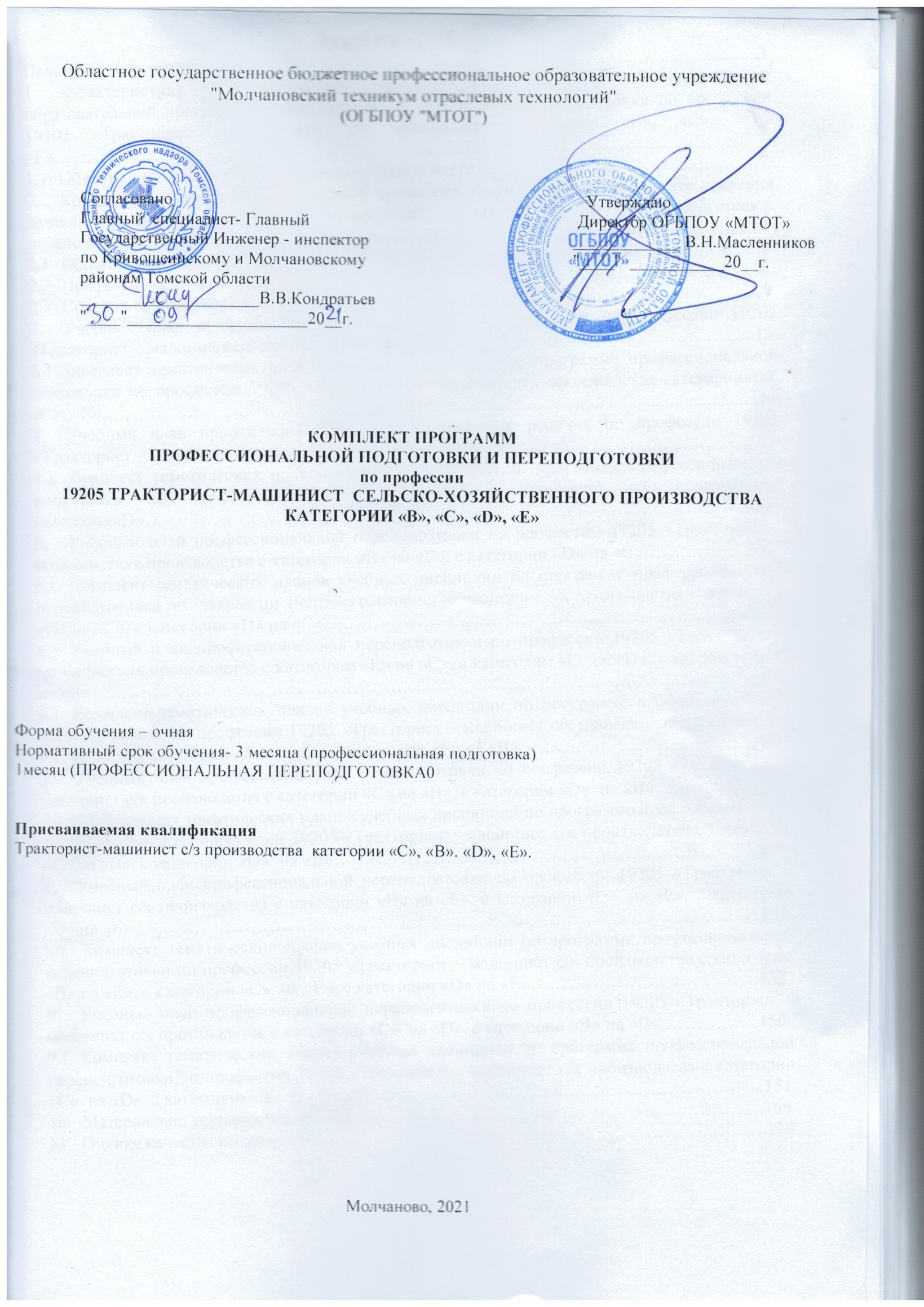 СОДЕРЖАНИЕПояснительная записка………………………………………………………………......................3Характеристика профессиональной деятельности выпускников, обучившихся по образовательной программе профессиональной подготовки, переподготовки по профессии 19205 «Тракторист – машинист с/х производства категории «В», «С», «D», «Е»……………………………………………………………………………………………………7Область и объекты профессиональной деятельности…………………………………….…7Компетенции выпускника по рабочей профессии, формируемые в результате освоения данной образовательной программы профессиональной подготовки, переподготовки………………………………………………………………………………….….8Общие компетенции……………………………………………………………………….…..8Профессиональные компетенции………………………………………………………….…8Содержательные параметры профессиональной деятельности………………………….…9Учебный план профессиональной подготовки новых рабочих по профессии 19205 «Тракторист – машинист с/х производства категории«В», «С», «Е»……………………….....13Комплект тематических планов учебных дисциплин по программе профессиональной подготовки по профессии 19205 «Тракторист – машинист с/х производства категории«В», «С», «Е»………………………………………….............................................................................14Учебный план профессиональной подготовки новых рабочих по профессии 19205 «Тракторист – машинист с/х производства категории «D»……………………..…….………..50Комплект тематических планов учебных дисциплин по программе профессиональной подготовки по профессии 19205 «Тракторист – машинист с/х производства категории«D»………………………………………………………………………………….…..51Учебный план профессиональной переподготовки по профессии 19205 «Тракторист – машинист с/х производства с категории «В» на «С», с категории «D» на «С»…….………..75Комплект тематических планов учебных дисциплин по программе профессиональной переподготовки по профессии 19205 «Тракторист – машинист с/х производства с категории «В» на «С», с категории «D» на «С»…………………………………..........................................76Учебный план профессиональной переподготовки по профессии 19205 «Тракторист – машинист с/х производства с категории «Е» на «С», с категории «Е» на «D», с категории «Е» на «В»……………………………………………………………………………………………….94Комплект тематических планов учебных дисциплин по программе профессиональной переподготовки по профессии 19205 «Тракторист – машинист с/х производства с категории «Е» на «С», с категории «Е» на «D», с категории «Е» на «В»…………………………………95Учебный план профессиональной переподготовки по профессии 19205 «Тракторист – машинист с/х производства с категории «С» на «В», с категории «D»  на «В»……….……1137.1 Комплект тематических планов учебных дисциплин по программе профессиональной переподготовки по профессии 19205 «Тракторист – машинист с/х производства с категории «С» на «В», с категории «D»  на «В»……………………………………………….………..…114Учебный план профессиональной переподготовки по профессии 19205 «Тракторист – машинист с/х производства с категории «В» на «Е», с категории «С»  на «Е», с категории «D» на «Е»……………………………………………………………………………………..….132 Комплект тематических планов учебных дисциплин по программе профессиональной переподготовки по профессии 19205 «Тракторист – машинист с/х производства с категории «В» на «Е», с категории «С»  на «Е», с категории «D» на «Е»………………………….……133Учебный план профессиональной переподготовки по профессии 19205 «Тракторист – машинист с/х производства с категории «С»  на «D», с категории «В» на «D» ……………150Комплект тематических планов учебных дисциплин по программе профессиональной переподготовки по профессии 19205 «Тракторист – машинист с/х производства с категории «С»  на «D», с категории «В» на «D» …………………………………………………………..151Материально техническое оснащение……………………………………………………..169Оценка качества подготовки……………………………………………………….……….170ПОЯСНИТЕЛЬНАЯ ЗАПИСКАКомплект программ профессиональной подготовки и переподготовки  рабочих по профессии  19205 «Тракторист-машинист сельскохозяйственного производства» категории «В», «С», «D», «Е»Образовательная программа профессиональной подготовки, переподготовки, реализуемая в ОГБПОУ «Молчановский техникум отраслевых технологий» по рабочей профессии 19205 «Тракторист-машинист сельскохозяйственного производства» категории «В», «С», «D», «Е» представляет собой систему документов, разработанную и утвержденную образовательным учреждением с учетом требований рынка труда на основе законодательных и нормативных актов Министерства образования и науки РФ, Министерства труда и социальной защиты РФ.Настоящие учебный план и программы профессиональной подготовки по профессии «Тракторист- машинист сельскохозяйственного производства (код ОК 016- 94 - 19205) разработаны на основе:Федеральный закон «Об образовании» от 29.12.12 № 273 ФЗ;Федеральный закон Российской Федерации от 25 декабря 2008 г. N 287-ФЗ «О внесении изменений в Закон Российской Федерации "О занятости населения в Российской Федерации»;Общероссийский классификатор профессий рабочих, служащих, ОК 016-94, 01.11.2005 г.;Письмо Министерства образования и науки РФ от 27.01.2009 № 03-124 «О рекомендациях по формированию программ опережающего обучения»;Приказ Минобразования России от 01.04.2011 № 1440 «Об утверждении Перечня профессий профессиональной подготовки»;Федерального государственного образовательного стандарта начальногопрофессионального образования по профессии 110800.02 «Тракторист-машинист сельскохозяйственного производства»;Примерная программа подготовки трактористов-машинистов категории «В»;Примерная программа подготовки трактористов-машинистов категории «С»;Примерная программа подготовки трактористов-машинистов категории «D»;Примерная программа подготовки трактористов-машинистов категории «Е»;Комплект образовательных программ регламентирует цели, ожидаемые результаты, содержание, условия и технологии реализации образовательного процесса, оценку качества подготовки слушателя по данной ОП и включает в себя: учебный план, пояснительную записку к учебному плану, рабочие программы предметов и другие материалы, обеспечивающие качество подготовки слушателей.Цель образовательной программы: развитие у слушателей личностных качеств, а также формирование общекультурных универсальных и профессиональных компетенций в соответствии с требованиями нормативно-правовой документацией по профессиональной подготовке.Продолжительность подготовки установлена в соответствии с действующим Перечнем профессий профессиональной подготовки, утвержденным приказом Министерства образования Российской Федерации от 29.10.2001 года № 3477 «Об утверждении перечня профессий профессиональной подготовки».Рабочий учебный план разработан для очно-заочной и вечерней форм обучения. При изменении формы обучения, срок обучения увеличивается, при этом учебный план должен выполняться в полном объеме.Общепрофессиональный и специальный курсы включают перечень предметов, определяемых спецификой профессии и содержанием труда по ней. В тематические планы изучаемого предмета могут вноситься изменения и дополнения с учетом корпоративных требований предприятий, для которых производиться обучение в пределах часов, установленных учебным планом.Мастер производственного обучения, во время практического обучения должен обучать эффективной организации труда, использованию новой техники и передовых технологий на каждом рабочем месте и участие, детально рассматривать с ними пути повышения производительности труда и меры экономии материалов и энергии.В процессе практического обучения особое внимание должно быть обращено на необходимость прочного усвоения и выполнения требований безопасности труда. В этих целях и мастер производственного обучения, помимо изучения и соблюдения общих требований безопасности труда, предусмотренных программами, должны значительное внимание уделять требованиям безопасности труда которые необходимо соблюдать в каждом конкретном случае или переходе к новому виду работ в процессе практического обучения.К самостоятельному выполнению работ обучающиеся допускаются только после сдачи зачета по охране труда и технике безопасности.Итоговая аттестация проводится в соответствии с Положением о внутреннем экзамене, который включает сдачу комплексного экзамена по предметам «Специального цикла» и выполнения квалификационной (пробной) работы за счет времени, отведенного на вождение.Данная профессия относится к профессиям рабочих, подконтрольных Управлению по надзору за техническим состоянием самоходных машин и других видов техники .На проведение квалификационного экзамена отводится 8 часов. При успешной сдаче квалификационного экзамена выпускникам выдается свидетельство о краткосрочной подготовке по профессии.Целью изучения курса является усвоение обучающимися теоретических знаний и практических навыков при подготовке водителей, снижения уровня опасности при управлении самоходной машиной и предупреждению ДТП.Задачи изучения курса – формирование комплексного подхода к вопросам организации обучения водителей самоходных машин, планирования обучения с применением технических средств, приемам обучения в реальных условиях, на производстве.Организация уроков практического обучения предусматривается на базе производственных мастерских, гараже.Вождение тракторов выполняется на специально оборудованной площадке индивидуально каждым учащимся под руководством мастера производственного обучения. Вождение проводится во внеурочное время.ХАРАКТЕРИСТИКА ПРОФЕССИОНАЛЬНОЙ ДЕЯТЕЛЬНОСТИВЫПУСКНИКОВ, ОБУЧАЮЩИХСЯ ПО ОБРАЗОВАТЕЛЬНОЙ ПРОГРАММЕ ПРОФЕССИОНАЛЬНОЙ ПОДГОТОВКИ, ПЕРЕПОДГОТОВКИ19205 «Тракторист-машинист сельскохозяйственного производства»1.1 Область и объекты профессиональной деятельностиУправление тракторами для производства работ с прицепными приспособлениями и устройствами с соблюдением правил дорожного движения. Оказание первой медицинской помощи.Выявление и устранение неисправностей в работе тракторов. Производство текущего ремонта и участие во всех видах ремонта обслуживаемого трактора и прицепных устройств.Наблюдение за погрузкой, креплением и разгрузкой транспортируемых грузов. 4.Управление самоходными сельскохозяйственными машинами с соблюдениемправил дорожного движения. Оказание первой медицинской помощи.Выполнение работ по уборке сельскохозяйственных культур с соблюдением агротехнических требований.Выявление и устранение неисправностей в работе самоходных сельскохозяйственных машин. Проведение технического обслуживания и ремонта самоходных сельскохозяйственных машин.Подготовка и постановка самоходных сельскохозяйственных машин на хранение.Виды профессиональной деятельности− Профессиональные знания и навыки категорий «В», «С», «D», «Е» позволяют ему выявлять и устранять неисправности в работе трактора, производить текущий ремонт и участвовать во всех видах ремонта обслуживаемого трактора и прицепных устройств.КОМПЕТЕНЦИИ ВЫПУСКНИКА ПО РАБОЧЕЙ ПРОФЕССИИ, ФОРМИРУЕМЫЕ В РЕЗУЛЬТАТЕ ОСВОЕНИЯ ДАННОЙОБРАЗОВАТЕЛЬНОЙ ПРОГРАММЫ ПРОФЕССИОНАЛЬНОЙ ПОДГОТОВКИ, ПЕРЕПОДГОТОВКИ2.1 Общие компетенции:ОК 1. Понимать сущность и социальную значимость своей будущей профессии, проявлять к ней устойчивый интерес.ОК 2. Организовывать собственную деятельность, выбирать типовые методы и способы выполнения профессиональных задач, оценивать их эффективность и качество.ОК 3. Принимать решения в стандартных и нестандартных ситуациях и нести за них ответственность.ОК 4. Осуществлять поиск и использование информации, необходимой для эффективного выполнения профессиональных задач, профессионального и личностного развития.ОК 5. Использовать информационно – коммуникационные технологии в профессиональной деятельности.ОК 6. Работать в коллективе и в команде, эффективно общаться с коллегами, руководством, потребителями.ОК 7. Брать на себя ответственность за работу членов команды (подчиненных), за результат выполнения заданий.ОК 8. Самостоятельно определять задачи профессионального и личностного развития, заниматься самообразованием, осознанно планировать повышение квалификации.ОК 9. Ориентироваться в условиях частой смены технологий в профессиональной деятельности2.2 Профессиональные компетенции:ПК 1.1. Выявлять и устранять неисправности в работе тракторов всех категорий.ПК	1.2.	Производить	текущий	ремонт	и	участвовать	во	всех	видах	ремонта обслуживаемого трактора и прицепных устройств.ПК	1.3.	Выполнение	работы	на	зерноуборочных	и	специальных самоходных сельскохозяйственных машинах.ПК 1.4. Подготовка и постановка самоходных сельскохозяйственных машин на хранения.2.3Содержательные параметры профессиональной деятельностиТракторист категории «В» управляет гусеничными и колесными тракторами с двигателем мощностью до 25,7 кВт при транспортировке различных грузов разной массы и габаритов с применением прицепных приспособлений или устройств. Наблюдает за погрузкой, креплением и разгрузкой транспортируемых грузов.Профессиональные знания и навыки тракториста категории «В» позволяют ему выявлять и устранять неисправности в работе тракторов, производить текущий ремонт и участвовать во всех видах ремонта обслуживаемого трактора и прицепных устройств.Тракторист категории «С» управляет колесными тракторами с двигателем мощностью от 25,7 кВт до 77,2 кВт при транспортировке различных грузов разной массы и габаритов с применением прицепных приспособлений или устройств. Наблюдает за погрузкой, креплением и разгрузкой транспортируемых грузов.Профессиональные знания и навыки тракториста категории «С» позволяют ему выявлять и устранять неисправности в работе трактора, производить текущий ремонт и участвовать во всех видах ремонта обслуживаемого трактора и прицепных устройств.Тракторист категории «D» управляет колесными тракторами с двигателем мощностью свыше 77,2 кВт при транспортировке различных грузов разной массы и габаритов с применением прицепных приспособлений или устройств. Наблюдает за погрузкой, креплением и разгрузкой транспортируемых грузов.Профессиональные знания и навыки тракториста категории «D» позволяют ему выявлять и устранять неисправности в работе трактора, производить текущий ремонт и участвовать во всех видах ремонта обслуживаемого трактора и прицепных устройств.Тракторист категории «Е» управляет гусеничными тракторами с двигателем мощностью свыше 25,7 кВт при транспортировке различных грузов разной массы и габаритов с применением прицепных приспособлений или устройств. Наблюдает за погрузкой, креплением и разгрузкой транспортируемых грузов.Профессиональные знания и навыки тракториста категории «Е» позволяют ему выявлять и устранять неисправности в работе трактора, производить текущий ремонт и участвовать во всех видах ремонта обслуживаемого трактора и прицепных устройств.УЧЕБНЫЙ ПЛАНпрофессиональной подготовки новых рабочих по профессии 19205 «Тракторист-машинист сельскохозяйственного производства»категории «В», «С», «Е»Срок обучения (час/ месяц) - 450 часов / 3 месяца3.1 Комплект тематических планов учебных дисциплин по программе профессиональной подготовки по профессии 19205 «Тракторист-машинист с/х производства категории «В», «С», «Е»Рабочий тематический план учебной дисциплины ОП.01 Основы технического черченияКоличество часов – 6Рабочий тематический план учебной дисциплиныОП.02 Основы материаловедения и технология общеслесарных работКоличество часов – 6Рабочий тематический план учебной дисциплиныОП.03 Техническая механика с основами технических измеренийКоличество часов – 6Рабочий тематический план учебной дисциплиныОП.04 Основы электротехникиКоличество часов – 6Рабочий тематический план учебной дисциплиныОП.04 Охрана трудаКоличество часов – 10Рабочий тематический план учебной дисциплины  ОП.06 Основы агрономииКоличество часов – 10Рабочий тематический план учебной дисциплиныСП.01 Технология механизированных работ в сельском хозяйствеКоличество часов – 42Рабочий тематический план учебной дисциплиныСП.02 Устройство, эксплуатация и техническое обслуживание сельскохозяйственных машинКоличество часов – 90Рабочий тематический план учебной дисциплиныСП.03 Технология слесарных работ по ремонту и техническому обслуживанию сельскохозяйственных машин и оборудованияКоличество часов – 18Рабочий тематический план учебной дисциплины   СП.04 Правила дорожного движенияКоличество часов – 72Рабочий тематический план учебной дисциплины СП.05 Основы управления и безопасность движенияКоличество часов – 42Рабочий тематический план учебной дисциплины СП.06 Оказание первой медицинской помощиКоличество часов – 20Рабочий тематический план практического обученияКоличество часов – 107План индивидуальных упражнений по практическому вождению категорий «В», «С»План индивидуальных упражнений по практическому вождению категории «Е»УЧЕБНЫЙ ПЛАН             профессиональной подготовки новых рабочих по профессии19205 «Тракторист-машинист сельскохозяйственного производства»категории «D»Срок обучения (час/ месяц) - 484 часа/ 3 месяца* Экзамен по вождению тракторов проводится за счет часов, отведенных на вождение.Комплект тематических планов учебных дисциплин по программе профессиональной подготовки по профессии 19205 «Тракторист-машинист с/х производства категории «D» Рабочий тематический план учебной дисциплиныСП.02 Устройство, эксплуатация и техническое обслуживание сельскохозяйственных машинКоличество часов – 124Рабочий тематический план учебной дисциплины СП.02 Техническое обслуживание и ремонтКоличество часов – 52Рабочий тематический план учебной дисциплины СП.03 Правила дорожного движенияКоличество часов – 82Рабочий тематический план учебной дисциплины                     СП.04 Основы управления и безопасность движенияКоличество часов – 50Рабочий тематический план учебной дисциплины СП.05 Оказание первой медицинской помощиКоличество часов – 26Рабочий тематический план практического обученияКоличество часов – 136План индивидуальных упражнений по практическому вождениюУЧЕБНЫЙ ПЛАНпрофессиональной переподготовки по профессии19205 «Тракторист-машинист сельскохозяйственного производства с категории «В» на категорию «С»с категории «Д» на категорию «С»Срок обучения – 139 часов/ 1 месяц* Экзамен по вождению тракторов проводится за счет часов, отведенных на вождение.Комплект тематических планов учебных дисциплин по программе профессиональной переподготовки по профессии 19205 «Тракторист-машинист с/х производства с категории «В» на категорию «С», с категории «D» на категорию «С»Рабочий тематический план учебной дисциплиныСП.01 Устройство сельскохозяйственных машинКоличество часов – 12Рабочий тематический план учебной дисциплиныСП.02 Техническое обслуживание и ремонт сельско-хозяйственных машинКоличество часов – 10Рабочий тематический план учебной дисциплины СП.03 Правила дорожного движенияКоличество часов – 16Рабочий тематический план учебной дисциплины                     СП.04 Основы управления и безопасность движенияКоличество часов – 36Рабочий тематический план учебной дисциплины СП.05 Оказание первой медицинской помощиКоличество часов – 19Рабочий тематический план практического обученияКоличество часов – 34План индивидуальных упражнений по практическому вождениюУЧЕБНЫЙ ПЛАНпрофессиональной переподготовки по профессии19205 «Тракторист-машинист сельскохозяйственного производства с категории «Е» на категорию «С»с категории «Е» на категорию «В»с категории «Е» на категорию «Д»Срок обучения – 156 часов* Экзамен по вождению тракторов проводится за счет часов, отведенных на вождениеКомплект тематических планов учебных дисциплин по программе профессиональной переподготовки по профессии 19205 «Тракторист-машинист с/х производствас категории «Е» на «С», с категории «Е» на «D» , с категории «Е» на «В»Рабочий тематический план учебной дисциплиныСП.01 Устройство сельскохозяйственных машинКоличество часов – 18Рабочий тематический план учебной дисциплиныСП.02 Техническое обслуживание и ремонт сельско-хозяйственных машинКоличество часов – 18Рабочий тематический план учебной дисциплины СП.03 Правила дорожного движенияКоличество часов – 22Рабочий тематический план учебной дисциплины                     СП.04 Основы управления и безопасность движенияКоличество часов – 36Рабочий тематический план учебной дисциплины СП.05 Оказание первой медицинской помощиКоличество часов – 18Рабочий тематический план практического обученияКоличество часов – 24План индивидуальных упражнений по практическому вождениюУЧЕБНЫЙ ПЛАНпрофессиональной переподготовки по профессии19205 «Тракторист-машинист сельскохозяйственного производства с категории «С» на категорию «В»с категории «Д» на категорию «В»Срок обучения – 142 часа* Экзамен по вождению тракторов проводится за счет часов, отведенных на вождение.Комплект тематических планов учебных дисциплин по программе профессиональной переподготовки по профессии 19205 «Тракторист-машинист с/х производствас категории С» на «В», с категории «D» на «В»Рабочий тематический план учебной дисциплиныСП.01 Устройство сельскохозяйственных машинКоличество часов – 18Рабочий тематический план учебной дисциплиныСП.02 Техническое обслуживание и ремонт сельско-хозяйственных машинКоличество часов – 18Рабочий тематический план учебной дисциплины СП.03 Правила дорожного движенияКоличество часов – 16Рабочий тематический план учебной дисциплины                     СП.04 Основы управления и безопасность движенияКоличество часов – 36Рабочий тематический план учебной дисциплины СП.05 Оказание первой медицинской помощиКоличество часов – 18Рабочий тематический план практического обученияКоличество часов – 24План индивидуальных упражнений по практическому вождениюУЧЕБНЫЙ ПЛАНпрофессиональной переподготовки по профессии19205 «Тракторист-машинист сельскохозяйственного производства с категории «В» на категорию «Е»с категории «С» на категорию «Е»с категории «Д» на категорию «Е»Срок обучения – 115 часов* Экзамен по вождению тракторов проводится за счет часов, отведенных на вождение.Комплект тематических планов учебных дисциплин по программе профессиональной переподготовки по профессии 19205 «Тракторист-машинист с/х производствас категории «С» на «Е», с категории «D» на «Е» , с категории «В» на «Е»Рабочий тематический план учебной дисциплиныСП.01 Устройство сельскохозяйственных машинКоличество часов – 10Рабочий тематический план учебной дисциплиныСП.02 Техническое обслуживание и ремонт сельско-хозяйственных машинКоличество часов – 15Рабочий тематический план учебной дисциплины СП.03 Правила дорожного движенияКоличество часов – 16Рабочий тематический план учебной дисциплины                     СП.04 Основы управления и безопасность движенияКоличество часов – 20Рабочий тематический план учебной дисциплины СП.05 Оказание первой медицинской помощиКоличество часов – 18Рабочий тематический план практического обученияКоличество часов – 24План индивидуальных упражнений по практическому вождениюУЧЕБНЫЙ ПЛАНпрофессиональной переподготовки по профессии19205 «Тракторист-машинист сельскохозяйственного производства с категории «С» на категорию «Д»с категории «В» на категорию «Д»Срок обучения – 139 часов* Экзамен по вождению тракторов проводится за счет часов, отведенных на вождение.Комплект тематических планов учебных дисциплин по программе профессиональной переподготовки по профессии 19205 «Тракторист-машинист с/х производствас категории «С» на «D» , с категории «В» на «D»Рабочий тематический план учебной дисциплиныСП.01 Устройство сельскохозяйственных машинКоличество часов – 12Рабочий тематический план учебной дисциплиныСП.02 Техническое обслуживание и ремонт сельско-хозяйственных машинКоличество часов – 10Рабочий тематический план учебной дисциплины СП.03 Правила дорожного движенияКоличество часов – 16Рабочий тематический план учебной дисциплины                     СП.04 Основы управления и безопасность движенияКоличество часов – 36Рабочий тематический план учебной дисциплины СП.05 Оказание первой медицинской помощиКоличество часов – 18Рабочий тематический план практического обученияКоличество часов – 34План индивидуальных упражнений по практическому вождениюМАТЕРИАЛЬНО-ТЕХНИЧЕСКОЕ ОСНАЩЕНИЕПеречень кабинетов, лабораторий, мастерских и других помещенийКабинеты и лаборатории:Кабинет «Безопасности жизнедеятельности и охраны труда»;Кабинет «Правила безопасности дорожного движения»;Лаборатория «Ремонта и обслуживания легковых автомобилей»;Лаборатория «Ремонта и обслуживания автомобилей и тракторов».Мастерские:Слесарная;Площадка для вождения.ОборудованиеКабинет «Безопасности жизнедеятельности и охраны труда»:Интерактивно-аппаратный программный комплекс: интерактивная доска, проектор, компьютер.Специализированный тренажерный комплекс первой медицинской и реанимационной помощи.      -   Планшеты: «Техника безопасности при различных видах работ», «Первая         медицинская помощь».      -   Индивидуальные средства защиты.Кабинет «Правил безопасности дорожного движения»Интерактивно-аппаратный программный комплекс: интерактивная доска, проектор, компьютер, специальное программное обеспечение.Рабочее место учащегося - компьютер, специальное программное обеспечение -13 рабочих мест.Тренажер по вождению.Лаборатория «Ремонта и обслуживания легковых автомобилей»- Верстаки «Мастак» с тисками;- Подъемник 4т  Т4М- Автомобиль «Лада Веста»- Набор слесарного инструмента 84поз. - Набор автоэлектрика;- Компрессор;- Пресс гидравлический 10т;- Диагностический сканер «Сканматик 2»;- Комплект  инструмента для измерений;- Инструментальная тележка;- Вытяжка выхлопных газов;- Агрегаты автомобилей на кантователях (ДВС, КПП механические, КПП автоматические).   Лаборатория «Ремонта и обслуживания автомобилей и тракторов».Двигатель с навесным оборудованием в сборе со сцеплением коробкой передач; - передняя подвеска и рулевой механизм.Задний мост в сборе с тормозными механизмами и фрагментом карданной передачи.Комплект деталей системы охлаждения.Комплект деталей системы смазывания.Комплект деталей система питания.Комплект деталей системы зажигания.Комплект деталей передней подвески.Слесарная мастерская:Сверлильный станок 2С132.Сверлильный станок 2Н135.Тиски SVV-100.Верстак цельносварной ВСД-02.Тиски станочные поворотные 125мм, глобусные стальные.Тиски станочные поворотные 160мм, глобусные стальные.Тиски	станочные	поворотные	115мм,	глобусные	стальные	(для	сверлильных станков).Верстак слесарный «Феррум» (однотумбовый) со слесарными тисками.     - Ножницы гильотинные ручные 5RР/10     - Станок фрезерный  MMH-28V     - Станок токарный MML-2550     - Станок точильно-шлифовальный ТШ - 2.10Транспортные средства11. ОЦЕНКА КАЧЕСТВА ПОДГОТОВКИОценка качества освоения основной профессиональной образовательной программы	(ОПОП)	профессии	19205	Тракторист-машинист сельскохозяйственного проиводства, включает текущий контроль знаний и итоговую аттестацию обучающихся.Текущий контроль знаний и итоговая аттестация проводится образовательным учреждением по результатам освоения программ общепрофессиональных учебных и специальных дисциплин.Формы и условия проведения текущего контроля знаний и итоговой аттестации разрабатываются образовательным учреждением самостоятельно и доводятся до сведения обучающихся в начале обучения.Итоговая аттестация включает проведение комплексного экзамена. Тематика экзаменационных вопросов должна соответствовать содержанию учебного плана. К итоговой аттестации допускаются лица, выполнившие требования, предусмотренные программой и успешно прошедшие все аттестационные испытания, предусмотренные программами учебных дисциплин. В ходе проведения комплексного экзамена членами аттестационной комиссии проводится оценка освоенных выпускниками профессиональных компетенций в соответствии с критериями, утвержденными образовательным учреждением после предварительного положительного заключения работодателей.Членами аттестационной комиссии по медиане оценок освоенных выпускниками профессиональных и общих компетенций определяется интегральная оценка качества освоения ОПОП по профессии.Лицам, прошедшим соответствующее обучение в полном объеме и получившим положительную оценку на аттестации, образовательные учреждения выдают документы установленного образца с соответствующей квалификацией.Экзаменационные билеты являются примерными, их содержание при необходимости может корректироваться преподавателем образовательного учреждения, рассматриваться методической комиссией и утверждаться директором образовательного учреждения.Учебная дисциплина «Устройство, эксплуатация и техническое обслуживание сельскохозяйственных машинБилет № 1Устройство механизма переключения коробки передач. Возможные неисправности.Топливо	для	тракторных	двигателей,	требования	к	его	качеству,	марки  применяемого дизельного топлива.Требования пожарной безопасности. Билет № 2Классификация, назначение смазочных масел и требование к их качеству. Марки дизельных масел.Назначение, классификация, схемы устройств коробок передач.Правила хранения легковоспламеняющихся материалов. Особенности тушения пожаров. Применение средств пожаротушения.Билет № 3Рабочие процессы и работа многоцилиндрового 4-тактного двигателя.Генераторы переменного тока, назначение и устройство.Обязанности тракториста-машиниста перед началом работы. Билет № 4Порядок запуска двигателя.Уход за кривошипно-шатунным механизмом.Общие обязанности тракториста-машиниста. Билет №5Общее устройство и основные технические данные трактора.Назначение, области применения пластичных смазок и требования к их качеству.Основные требования техники безопасности при работе трактора с прицепным оборудованием.Билет № 6Устройство, конструктивные особенности двигателя.Виды и периодичность технического обслуживания тракторов.Требования техники безопасности к техническому состоянию электрооборудования трактора.Билет № 7Устройство, конструктивные особенности двигателя.Назначение стартера, его устройство.Требования пожарной безопасности при работе на тракторе. Билет № 8Устройство кривошипно-шатунного механизма двигателя.Охлаждающие, тормозные, амортизационные и пусковые жидкости и особенности работы с ними.Необходимые	меры	безопасности	при	текущем	ремонте	и	техническом обслуживании трактора.Билет № 9Основные детали газораспределительного механизма.Назначение, устройство, работа, возможные неисправности шестеренчатого насоса.Техника безопасности при обслуживании и эксплуатации аккумуляторной батареи. Билет № 10Назначение, основные части системы питания трактора.Возможные неисправности рулевого управления трактора.Правила техники безопасности при запуске двигателя трактора. Билет № 11Возможные неисправности системы питания, причины и способы их устранения.Техническое обслуживание коробки передач.Правила техники безопасности при вывешивании трактора домкратом. Билет № 12Назначение, устройство, принцип действия воздушного фильтра.Устройство, типы, действие механизма дифференциала.Причины плохого запуска двигателя. Билет № 13Классификация двигателей, их основные механизмы.Назначение, общее устройство гидросистемы.Основные требования техники безопасности при работе на тракторе. Билет №14Назначение, устройство составных частей системы охлаждения двигателя.Назначение, устройство карбюратора.Основные	требования	техники	безопасности	при	демонтаже	и	монтаже пневматических шин.Билет № 15Назначение и установка развала и схождения колес.Возможные неисправности газораспределительного механизма.Система технического обслуживания, его назначение и задачи. Билет № 16Принцип действия гидросистемы, рабочие жидкости гидросистемы, преимущества и недостатки гидросистемы.Назначение меток на распределительных шестернях.Требование к гаражным помещениям. Билет № 17Возможные неисправности муфт сцепления, их причины и способы устранения.Виды, способы и особенности пуска тракторных двигателей.Сезонное техническое обслуживание трактора. Билет № 18Назначение, устройство работы сцепления и механизма его включения на тракторе.Возможные неисправности системы смазки, их причины и способы устранения.Первая помощь пострадавшему при несчастном случае. Билет № 19Устройство коробки передач трактора, возможные неисправности и способы их устранения.Техническое обслуживание системы питания двигателя.Ежесменное техническое обслуживание специального оборудования (навесного) на тракторе.Билет № 20Устройство составных частей задних ведущих мостов.Назначение,	устройство	стартерной	аккумуляторной	батареи.	Кислотный электролит, зарядка аккумуляторной батареи.Обязанности тракториста при выезде из гаража. Билет № 21Общее	устройство ходовой	части	трактора.	Возможные	неисправности и	их устранение.Правила заправки трактора топливом.Причины пониженного давления в системе смазки двигателя. Билет № 22Схема электрооборудования трактора.Назначение, виды, общее устройство системы охлаждения.Техническое обслуживание . Билет № 23Назначение, устройство, работа тормозной системы трактора.Назначение, устройство, принцип действия форсунки. Определение неработающей форсунки.Техническое обслуживание, проводимое на тракторе. Билет № 24Устройство рулевого управления с гидроусилителем, его эксплуатация, устранение возможных неисправностей.Устройство и работа механизма переключения передач.Стартерная аккумуляторная батарея, ее эксплуатация, техническое обслуживание. Неисправности аккумуляторной батареи, их устранение.Билет № 25Назначение, устройство регулятора числа оборотов.Назначение и установка развала и схождения колес.Процесс смесеобразования в дизелях. Схема системы питания.Билет № 26Устройство системы питания дизельного двигателя.Устройство генератора переменного тока. Возможные неисправности.Общие обязанности тракториста-машиниста. Билет № 27Назначение, устройство, работа топливного насоса.Техническое обслуживание и регулировка сцепления.Правила техники безопасности при пуске двигателя трактора. Билет № 28Устройство системы смазки трактора. Техническое обслуживание.Назначение и устройство топливного насоса высокого давления.Назначение, необходимость, сроки текущего ремонта. Билет № 29Устройство силовой передачи трактора.Устройство,	регулировка,	возможные	неисправности	рулевого	управления трактора.Ремонт тракторов.Билет № 30Общее устройство и основные технические данные трактора.Назначение и устройство переднего ведущего моста.Назначение, необходимость капитального ремонта.Виды профессиональной деятельностиТеоретические основы профессиональнойдеятельностиУправление	тракторами	для производства работ с прицепными приспособлениями и устройствами с соблюдением правил дорожного движения.Оказание первой медицинской помощи.Основы управления трактором и безопасность движения. Правила дорожного движения. Оказание первой медицинской помощи.Выявление и устранение неисправностей в работе трактора. Производство текущего ремонта и участие во всех видах ремонта обслуживаемого трактораи прицепных устройств.Устройство, техническое обслуживание и ремонт тракторов с двигателем мощностью до 25,7 кВт и прицепных приспособлений.Наблюдение за погрузкой, креплением и разгрузкой транспортируемых грузов.Правила производства работ при погрузке, креплении и разгрузке. Оформление приемосдаточных документов наперевозимые грузы.Виды профессиональной деятельностиТеоретические основы профессиональнойдеятельностиУправление тракторами для производства работ с прицепными приспособлениями и устройствами с соблюдением правил дорожного движения.	Оказание	первоймедицинской помощи.Основы управления трактором и безопасность движения. Правила дорожного движения. Оказание первой медицинской помощи.Выявление	и	устранение неисправностей в работе трактора. Производство текущего ремонта и участие во всех видах ремонта обслуживаемого трактора и прицепныхустройств.Устройство,	техническое обслуживание и ремонт тракторов с двигателем мощностью от 22,7 кВт до 77,2 кВт и прицепных приспособлений.Наблюдение		за	погрузкой, креплением	и		разгрузкой транспортируемых грузов.Правила производства работ при погрузке, креплении и разгрузке. Оформление	приемо-сдаточныхдокументов на перевозимые грузы.Виды профессиональной деятельностиТеоретические основы профессиональнойдеятельностиУправление тракторами для производства работ с прицепными приспособлениями и устройствами с соблюдением правил дорожного движения.	Оказание	первоймедицинской помощи.Основы управления трактором и безопасность движения. Правила дорожного движения. Оказание первой медицинской помощи.Выявление	и	устранение неисправностей в работе тpaктоpa. Производство текущего ремонта и участие во всех видах ремонта обслуживаемого трактора и прицепныхустройств.Устройство,	техническое обслуживание и ремонт тракторов с двигателем мощностью свыше 77,2 кВт и прицепных приспособлений.Наблюдение		за	погрузкой, креплением	и		разгрузкой транспортируемых грузов.Правила производства работ при погрузке, креплении и разгрузке. Оформление	приемосдаточныхдокументов на перевозимые грузы.Виды профессиональной деятельностиТеоретические основыпрофессиональной деятельностиУправление	тракторами	для производства работ с прицепными приспособлениями и устройствами с соблюдением правил дорожного движения. Оказание первой медицинскойпомощи.Основы безопасного управления трактором. Правовая ответственность тракториста. Правила дорожного движения. Оказание первой медицинской помощи.Выявление	и	устранение неисправностей в работе тpaктоpa. Производство текущего ремонта и участие во всех видах ремонта обслуживаемоготрактора и прицепных устройств.Устройство,	техническое обслуживание и ремонт тракторов с двигателем мощностью свыше 25,7 кВт и прицепных приспособлений.Наблюдение за погрузкой, креплением и разгрузкой транспортируемых грузов.Правила производства работ при погрузке, креплении и разгрузке. Оформление	приемосдаточныхдокументов на перевозимые грузы.ИндексНаименование дисциплинКоличество часовКоличество часовКоличество часовКоличество часовИндексНаименование дисциплинВсегоТеоретич еские занятияЛаборат орно- практич ескиезанятияЭкзамен / зачетОП.00Общепрофессиональныйцикл4444--ОП.01Основы техническогочерчения66--ОП.02Основы материаловедения и технология общеслесарныхработ66--ОП.03Техническая механика с основами техническихизмерений66--ОП.04Основы электротехники66--ОП.05Охрана труда1010--ОП.06Основы агрономии1010--СП.00Профессиональный курс2841779710СП.01Технологиямеханизированных работ в сельском хозяйстве422814-СП.02Устройство, эксплуатация и техническое обслуживаниесельскохозяйственных машин9040464СП.03Технология слесарных работ по ремонту и техническому обслуживаниюсельскохозяйственных машин и оборудования18126-СП.04Правила дорожногодвижения7250202СП.05Основы управления ибезопасность движения4240-2СП.06Оказание первоймедицинской помощи207112Практическое обучение108-108-Консультации66--Квалификационныйэкзамен8--8Всего45022720518Вождение15Наименование разделов и темСодержание учебного материала, практические работы, самостоятельная работа обучающихся.Содержание учебного материала, практические работы, самостоятельная работа обучающихся.Объем часов1223Тема 1.Основные правила оформления чертежейСодержание учебного материалаСодержание учебного материала2Тема 1.Основные правила оформления чертежей1Основные правила оформления чертежей1Тема 1.Основные правила оформления чертежей2Техника и принципы нанесения размеров.1Тема 2.Проекционное черчение.Содержание учебного материалаСодержание учебного материала2Тема 2.Проекционное черчение.1Сведения о проекционном черчении1Тема 2.Проекционное черчение.2Элементы технического конструирования1Тема 3.Машиностроительноечерчение.Содержание учебного материалаСодержание учебного материала2Тема 3.Машиностроительноечерчение.1Сведения о машиностроительном черчении. Правила конструкторской документации.1Тема 3.Машиностроительноечерчение.2Категории изображений на чертеже - виды, разрезы, сечения.1ИТОГО6Наименование разделов и темСодержание учебного материала, практические работы, самостоятельная работа обучающихся.Содержание учебного материала, практические работы, самостоятельная работа обучающихся.Объем часов1223Тема 1.Металловедение. Неметаллические металлыСодержание учебного материалаСодержание учебного материала2Тема 1.Металловедение. Неметаллические металлы1Технологические характеристики применяемых металлов и сплавов1Тема 1.Металловедение. Неметаллические металлы2        Строение и назначение резины, пластических масс, полимерных материалов, стекла и керамических материалов.  Особенности их структуры и технологических свойств.1Тема 2.Организация слесарных работ.Содержание учебного материалаСодержание учебного материала2Тема 2.Организация слесарных работ.1Правила техники безопасности при слесарных работах. Организация рабочего места1Тема 2.Организация слесарных работ.2Правила освещения рабочего места. Правила выбора и применения инструментов для различных видов слесарных работ.1Тема 3.Общеслесарные работы.Содержание учебного материалаСодержание учебного материала2Тема 3.Общеслесарные работы.1Виды слесарных работ: плоскостная разметка.Последовательность слесарных операций в соответствии с характеристиками применяемых материалов и требуемой формой изделия.Приемы выполнения общеслесарных работ (по видам)Требования к качеству обработки деталей1Тема 3.Общеслесарные работы.2Виды слесарных работ: правка и гибка металла, резка и опиливание металлаПоследовательность слесарных операций в соответствии с характеристиками применяемых материалов и требуемой формой изделия.Приемы выполнения общеслесарных работ (по видам)Требования к качеству обработки деталей1ИТОГО6Наименование разделов и темСодержание учебного материала, практические работы, самостоятельная работа обучающихся.Содержание учебного материала, практические работы, самостоятельная работа обучающихся.Объем часов1223Тема 1.Основные сведения о машинах и их деталях. Соединения деталейСодержание учебного материалаСодержание учебного материала2Тема 1.Основные сведения о машинах и их деталях. Соединения деталей1Машины и их основные элементы. Основные критерии работоспособности деталей машин: прочность, точность, жесткость, износостойкость, виброустойчивость.Детали вращательного движения. Корпусные детали. Пружины и рессоры. Основные понятия о видах деформаций (растяжение, сжатие, срез и смятие, кручение, изгиб). 1Тема 1.Основные сведения о машинах и их деталях. Соединения деталей2Виды соединений. Виды соединений: разъемные и неразъемные. Шпоночные соединения. Область применения шпоночных соединений. Виды и назначение шпонок. Напряженные иненапряженные шпоночные соединения. Правила монтажа (демонтажа) деталей при данных видах соединений.Виды шлицевых соединений. Область применения различных видов шлицевых соединений.1Тема 2.Валы. Оси. Муфты. Механизмы и пошипники.Содержание учебного материалаСодержание учебного материала2Тема 2.Валы. Оси. Муфты. Механизмы и пошипники.1Понятия о валах и осях.Общие понятия о валах и осях, их назначение и конструктивные формы. Виды и причины разрушения валов и осей при эксплуатации машин. Соосность и центрирование валов и осей при эксплуатации машин. Основные правила монтажа (демонтажа) валов в сборочных единицах.1Тема 2.Валы. Оси. Муфты. Механизмы и пошипники.2Назначение муфт. Глухие подвижные и жесткие муфты, их назначение и область применения. Шарнирные муфты. Упругие муфты с резиновым элементом. Общие сведения о кривошипно-шатунных, кулисных, кулачковых механизмах. Общие сведения о редукторах.Общие сведения о подшипниках скольжения и подшипниках качения. Обозначение подшипников на схемах.1Тема 3.Допуски и посадки. Содержание учебного материалаСодержание учебного материала2Тема 3.Допуски и посадки. 1Допуски. Основные понятия о взаимозаменяемости.  Действительный, предельный и номинальные размеры. Обозначение полей допуска. Отклонение действительное, предельное, верхнее и нижнее. Нулевая линия. Допуск. Поле допуска. Основные сведения о системе допусков. 1Тема 3.Допуски и посадки. 2Посадка.Номинальный размер посадки. Допуск посадки. Зазор. Натяг. Посадки с зазором, натягом. Посадки в системе отверстия и в системе вала. Условные обозначения верхних инижних посадок.1ИТОГО6Наименование разделов и темСодержание учебного материала, практические работы, самостоятельная работа обучающихся.Содержание учебного материала, практические работы, самостоятельная работа обучающихся.Объем часов1223Тема 1.Однофазный и трехфазный  переменный электрический ток.Содержание учебного материалаСодержание учебного материала2Тема 1.Однофазный и трехфазный  переменный электрический ток.1Получение переменного тока. Действующее значение напряжения и силы тока. Цепь переменного тока с индуктивным, емкостным и активным сопротивлением.Мощность переменного тока.1Тема 1.Однофазный и трехфазный  переменный электрический ток.2Принцип построения трёхфазной системы. Соединение звездой.  Соединение треугольником. Мощность трёхфазной системы.1Тема 2.Электрические измерения и приборы. Элементы электрических цепей.Содержание учебного материалаСодержание учебного материала2Тема 2.Электрические измерения и приборы. Элементы электрических цепей.1Классификация измерительных приборов, их устройство и погрешности измерений. Приборы магнитоэлектрической системы. Приборы электромагнитной системы.1Тема 2.Электрические измерения и приборы. Элементы электрических цепей.2Элементы электрических цепей. Условные графические обозначения элементов электрических цепей. 1Тема 3.Электрические машины. Элементы техники безопасности. Электромонтажные работы. Содержание учебного материалаСодержание учебного материала2Тема 3.Электрические машины. Элементы техники безопасности. Электромонтажные работы. 1 Машины постоянного тока. Устройство и принцип работы асинхронных машин.Устройство и принцип работы синхронных машин. Заземление электроустановок1Тема 3.Электрические машины. Элементы техники безопасности. Электромонтажные работы. 2Чтение и сборка электрических и монтажных систем.Спайка и изоляция проводов.1ИТОГО6Наименование разделов и темСодержание учебного материала, практические работы, самостоятельная работа обучающихся.Содержание учебного материала, практические работы, самостоятельная работа обучающихся.Содержание учебного материала, практические работы, самостоятельная работа обучающихся.Объем часов12223Тема 1.Основные положения законодательства о труде. Содержание учебного материалаСодержание учебного материалаСодержание учебного материала1Тема 1.Основные положения законодательства о труде. 11Законодательные и нормативные правовые акты по охране труда.1Тема 2.Общие вопросы безопасности труда в сельскохозяйственном производствеСодержание учебного материалаСодержание учебного материалаСодержание учебного материала2Тема 2.Общие вопросы безопасности труда в сельскохозяйственном производстве11Требования безопасности к машинам, механизмам, инструментам и приспособлениям для технического обслуживание машин.1Тема 2.Общие вопросы безопасности труда в сельскохозяйственном производстве22Допуск к работе на тракторах, автомобилях, комбайнах и других сельскохозяйственных машинах1Тема 3.Пожарная охрана в сельском хозяйстве. ЭлектробезопасностьСодержание учебного материалаСодержание учебного материалаСодержание учебного материала2Тема 3.Пожарная охрана в сельском хозяйстве. Электробезопасность11Организационные и технические противопожарные мероприятия.Обеспечение пожарной безопасности на полях созревающих культур и при уборке. 1Тема 3.Пожарная охрана в сельском хозяйстве. Электробезопасность22Особенности поражения электрическим током. Причины электротравматизма. Допуск к работе с электричеством и электрифицированными машинами.1Тема 4.Основы гигиены труда, производственной санитарии и личной гигиены .Содержание учебного материалаСодержание учебного материалаСодержание учебного материала2Тема 4.Основы гигиены труда, производственной санитарии и личной гигиены .1Правила безопасности при хранении, погрузке, выгрузке и перевозке топливосмазочных материалов, и при работе с ними.Правила безопасности при хранении, погрузке, выгрузке и перевозке топливосмазочных материалов, и при работе с ними.1Тема 4.Основы гигиены труда, производственной санитарии и личной гигиены .2Меры безопасности при использовании антифриза, смазочных материалов. Применение и хранение ветоши.Меры безопасности при использовании баллонов, наполненных сжиженным и сжатым газами.Меры безопасности при использовании антифриза, смазочных материалов. Применение и хранение ветоши.Меры безопасности при использовании баллонов, наполненных сжиженным и сжатым газами.1Тема 6.Оказание первой медицинской доврачебной помощипострадавшемуСодержание учебного материалаСодержание учебного материалаСодержание учебного материала3Тема 6.Оказание первой медицинской доврачебной помощипострадавшему11Основные правила оказания первой помощи в неотложных ситуацияхПравила и техника проведения искусственного дыхания и непрямого массажа сердца. Практическая тренировка по проведению искусственного дыхания и непрямого массажа сердца.3ИТОГО10Наименование разделов и темСодержание учебного материала, практические работы, самостоятельная работа обучающихся.Содержание учебного материала, практические работы, самостоятельная работа обучающихся.Объем часов1223Тема 1.Почва, ее происхождение, состав и свойства.Содержание учебного материалаСодержание учебного материала2Тема 1.Почва, ее происхождение, состав и свойства.1Понятие о почве и ее плодородии. Факторы почвообразования. Морфологические признаки почвы.1Тема 1.Почва, ее происхождение, состав и свойства.2Состав почв и ее основные свойства. Основные сельскохозяйственные почвы России и региона.1Тема 2.Сорняки, вредители и болезни сельскохозяйственныхкультур, меры борьбы с ними.Содержание учебного материалаСодержание учебного материала2Тема 2.Сорняки, вредители и болезни сельскохозяйственныхкультур, меры борьбы с ними.1Понятие о сорняках и засорителях. Вред, приносимый сорными растениями,вредителями и болезнями. Биологические особенности сорняков. Биологические особенности вредителей и болезней культурных растений1Тема 2.Сорняки, вредители и болезни сельскохозяйственныхкультур, меры борьбы с ними.2Гербициды, способы их применения в сельском хозяйстве. Методы защиты растений от вредителей и болезней. Требования техники безопасности при работе с пестицидами и охрана окружающей среды.1Тема 3.Севообороты. Обработка почвы.Содержание учебного материалаСодержание учебного материала4Тема 3.Севообороты. Обработка почвы.1Понятие о севообороте и его элементах. Предшественники и их агрономическая оценка. Пары, их классификация и значение. Промежуточные культуры, их значение и виды. Классификация севооборотов.2Тема 3.Севообороты. Обработка почвы.2Научные основы обработки почв. Технологические операции по обработке почвы. Приемы основной и поверхностной обработки почвы. Виды систем обработки почвы и их характеристика.2Тема 4.Технология возделывания основныхсельскохозяйственных культур зоны.Содержание учебного материалаСодержание учебного материала2Тема 4.Технология возделывания основныхсельскохозяйственных культур зоны.1Морфологические признаки и посевные качества семян.Государственный стандарт на посевные качества семян Традиционные и современные агротехнологии. Интенсивные технологии, ее сущность и особенности возделывания культур.2ИТОГО10Наименование разделов и темСодержание учебного материала, практические работы, самостоятельная работа обучающихся.Содержание учебного материала, практические работы, самостоятельная работа обучающихся.Объем часов1223Тема 1.Назначение сельскохозяйственных машин. Содержание учебного материалаСодержание учебного материала1Тема 1.Назначение сельскохозяйственных машин. 1Классификация с/х машин. Назначение сельскохозяйственных машин. Современные с/х машины и комплексы, применяемые в с/х.1Тема 2.Машины, применяемые для основной обработки почвы.Содержание учебного материалаСодержание учебного материала2Тема 2.Машины, применяемые для основной обработки почвы.1Назначение и устройство плуга. Устройство рабочих органов плуга. Подготовка плуга к работе. Назначение и устройство культиватора-плоскореза. Комбинированные почвообрабатывающие агрегаты. Неисправности и способы ремонта машин. Техническое обслуживание и регулирование2Тема 3.Машины, применяемые для предпосевной обработки почвы.Содержание учебного материалаСодержание учебного материала2Тема 3.Машины, применяемые для предпосевной обработки почвы.1Зубовые, дисковые и игольчатые бороны, назначение, устройство и регулировки. Лущильник, устройство рабочих органов, размещение дисковых батарей на раме. Регулировки лущильника. Назначение, устройство культиваторов для сплошной обработки почвы. Крепление рабочих органов на раме. Регулировки культиватора.2Тема 4.Машины для приготовления, погрузки и внесения минеральных удобренийСодержание учебного материалаСодержание учебного материала2Тема 4.Машины для приготовления, погрузки и внесения минеральных удобрений1Измельчители минеральных удобрений. Тукосмесительные установки и смесители-загрузчики минеральных удобрений. Машины для погрузки минеральных удобрений. Разбрасыватели минеральных удобрений. Устройство, принцип работы, регулировки, техническое обслуживание..2Тема  5. Машины для приготовления, погрузки и внесения органических удобрений..Содержание учебного материалаСодержание учебного материала2Тема  5. Машины для приготовления, погрузки и внесения органических удобрений..1. Машины для разбрасывания органических удобрений и органоминеральных смесей. Устройство, принцип работы, регулировки, техническое обслуживание2Тема 6.Машины для посева зерновыхСодержание учебного материалаСодержание учебного материала2Тема 6.Машины для посева зерновых1Общее устройство зерновой сеялки. Рабочие органы сеялок, назначение и устройство. Туковысевающий аппарат. Расстановка сошников на заданную ширину междурядий и глубину заделки семян. Установка сеялок на норму и равномерность высева. Маркеры. Устройство и расчет вылета. Техническое обслуживание и устранение неисправности сеялок.2Тема 7. Картофелесажалки и рассадопосадочные машиныСодержание учебного материалаСодержание учебного материала1Тема 7. Картофелесажалки и рассадопосадочные машины1Устройство и принцип работы картофелепосадочных машин. Глубина посадки клубней. Основные регулировки. Контроль качества посадки.Устройство и принцип работы рассадопосадочных машин. Техническое обслуживание1Тема 8.Машины для послепосевной обработки почвыСодержание учебного материалаСодержание учебного материала1Тема 8.Машины для послепосевной обработки почвы1Назначение и устройство катков, зубовых борон. Назначение и устройство культиваторов для междурядной обработки почвы. Регулировки машин.1Тема 9.Машины для химической защиты растенийСодержание учебного материалаСодержание учебного материала5Тема 9.Машины для химической защиты растений1Назначение, устройство и работа опрыскивателей, фумигаторов, опыливателей, протравителей, машин для приготовления рабочих жидкостей и заправки. Установка машин на норму расхода ядохимикатов. Техническое обслуживание машин для химической защиты растений. Меры безопасности при работе с машинами для химической защиты растений.1Тема 9.Машины для химической защиты растений2Практическая работаВыявление неисправностей почвообрабатывающих машин и машин для химической защиты растений. Выполнение слесарных работ по устранению неисправностей почвообрабатывающих машин2Тема 9.Машины для химической защиты растений3Выполнение работ по периодическому техническому обслуживанию почвообрабатывающих машин.2Тема 10. Механический состав, свойства и способы обработки почвы.Содержание учебного материалаСодержание учебного материала2Тема 10. Механический состав, свойства и способы обработки почвы.1Понятие об удельном сопротивлении сельскохозяйствен-ных машин и машинно-тракторных агрегатов. Факторы, влияющие на удельное сопротивление сельскохозяйствен-ных машин. Механический состав почвы. Пахотный слой. Понятие о липкости, связности, почвенной корки, плужной подошве. Физическая спелость почвы.2Тема 11.Понятие о системе обработки почвы. Содержание учебного материалаСодержание учебного материала4Тема 11.Понятие о системе обработки почвы. 1Виды обработки почвы с оборотом пласта. Безотвальная система обработки почвы. Энергосберегающая технология обработки почвы. Пути и средства повышения плодородия почв. Понятие о севооборотах и его значение, ротация севооборотов. Понятие о предшественнике и законо-мерности чередования культур. Классификация севооборотов. Определение механического состава почвы2Тема 11.Понятие о системе обработки почвы. 2Практическая работаОпределение плотности почвы по профилю пахотного слоя. Составление схем чередования культур в севообороте по заданным культурам2Тема 12.Организация выполнения работСодержание учебного материалаСодержание учебного материала1Тема 12.Организация выполнения работ1Технология выполнения работ. Организационно-технологические карты для выполнения с/х работ на основе операционной технологии. Технологическая колея. Значение соблюдения технологической дисциплины при возделывании с/х культур.1Тема 13.Комплектование машинно-тракторных агрегатов.Содержание учебного материалаСодержание учебного материала3Тема 13.Комплектование машинно-тракторных агрегатов.1Классификация машинно-тракторных агрегатов по способу производства с/х работ. Требования к машинно-тракторным агрегатам. Правила комплектования машинно-тракторных агрегатов. Выбор тракторов и сельскохозяйственных машин.1Тема 13.Комплектование машинно-тракторных агрегатов.2Практическая работаСоставление технологической карты обработки почвы. Расчет производительности машинно-тракторного агрегата. Подбор агрегата в зависимости от тягового усилия тракторов2Тема 14. Обработка почвы.Содержание учебного материалаСодержание учебного материала4Тема 14. Обработка почвы.1Подготовка почвы. Поверхностная обработка почвы: с оборотом пласта, безотвальная технология, пахота всвал, вразвал, культивация, лущение, боронование, шлейфование и другие приемы. Особенности обработки почв района под посев зерновых культур. Агротехнические требования. Требования безопасности труда.1Тема 14. Обработка почвы.2Машины для предпосевной обработки почвы. Машинно-тракторные агрегаты для основной и предпосевной обработки почвы. Комплектование машинно-тракторных агрегатов. Преимущества комбинированных машин для основной и предпосевной обработки почвы.1Тема 14. Обработка почвы.3Практическая работаКомплектования машинно-тракторных агрегатов для основной и предпосевной обработки почвы.2Тема 15.Организация посева и посадкиСодержание учебного материалаСодержание учебного материала4Тема 15.Организация посева и посадки1Сельскохозяйственные машины для посева и посадки. Комплектование машинно-тракторных агрегатов для посева зерновых и посадки пропашных культур. Комплектование машинно-тракторных агрегатов для прикатывания посевов1Тема 15.Организация посева и посадки2Организация посева и посадки. Подготовка семян к посеву. Сортовые и посевные качества семян, правила отбора. Понятие и расчет нормы высева. Способы движения агрегатов при посеве. Агротехнические требования к посеву. Сроки и способы посева. Глубина заделки семян. Глубина посадки клубней. Равномерность и норма высева. Контроль качества посева и посадки.1Тема 15.Организация посева и посадки3Практическая работаКомплектование машинно-тракторных агрегатов для посева зерновых, посадки пропашных культур и прикатывания посевов2Тема 16.Послепосевная обработка почвыСодержание учебного материалаСодержание учебного материала6Тема 16.Послепосевная обработка почвы1Организация ухода за культурами. Технология ухода за культурами сплошного посева. Технология ухода за пропашными культурами. Зависимость приемов ухода от механического состава почвы и других факторов. Борьба с полеганием1Тема 16.Послепосевная обработка почвы2Способы и методы борьбы с сорной растительностью. Предупредительные, истребительные меры борьбы с сорной растительностью1Тема 16.Послепосевная обработка почвы3Химическая защита растений от болезней и вредителей. Вредители и болезни сельскохозяйственных культур и методы борьбы с ними. Биологические способы и химические средства защиты растений от вредителей и болезней. Сроки и способы их применения. Агротехнические требования к химической защите растений.1Тема 16.Послепосевная обработка почвы4Организация подготовки машин для послепосевной обработки почвы. Подготовка машинно-тракторных агрегатов и технологический процесс применения химических средств. Операции по технологической колее. Охрана труда. Требования безопасности при работе с ядохимикатами.1Тема 16.Послепосевная обработка почвы5Практическая работа Комплектование машинно-тракторных агрегатов для послепосевной обработки почвы.2ИТОГО42 (28т.+14п.)Наименование разделов и темСодержание учебного материала, практические работы, самостоятельная работа обучающихся.Содержание учебного материала, практические работы, самостоятельная работа обучающихся.Объем часов1223Тема 1.Общие сведения о тракторах. Классификация и общее устройство тракторов.Содержание учебного материалаСодержание учебного материала1Тема 1.Общие сведения о тракторах. Классификация и общее устройство тракторов.1Тракторы - основа тяговой энергетики в сельскохозяйственном производстве. История развития отечественного тракторостроения. Классификация и общее устройство тракторов. Основные сборочные единицы. Тяговые качества тракторов.1Тема 2.«Система и организация технического обслуживания тракторов и сельхозмашин»Содержание учебного материалаСодержание учебного материала2Тема 2.«Система и организация технического обслуживания тракторов и сельхозмашин»1Система технического обслуживания. Организация технического обслуживания. Средства технического обслуживания и диагностирования.1Тема 2.«Система и организация технического обслуживания тракторов и сельхозмашин»2Сортамент топлив. Масла.  Смазочные материалы. Контроль качества нефтепродуктов1Тема 3.«Техническое обслуживание тракторов».Содержание учебного материалаСодержание учебного материала3Тема 3.«Техническое обслуживание тракторов».1Операции входящие в техническое обслуживание. ЕТО, ТО1. ТО-2, Сезонное ТО, ТО при хранении. Ресурсное диагностирование. ТО механизмов и систем двигателя. ТО механизмов трансмиссии. 4. ТО механизмов управления. ТО ходовой части3Тема 4.«Техническое обслуживание сельскохозяйственных машин».Содержание учебного материалаСодержание учебного материала16Тема 4.«Техническое обслуживание сельскохозяйственных машин».1Операции входящие в техническое обслуживание сельскохозяйственных машин. Сезонное ТО, ТО при хранении. ТО почвообрабатывающих машин. ТО посевных и посадочных машин. ТО машин для внесения удобрений и защиты растений. ТО зерноуборочных и специализированных комбайнов..62Практические занятияТО сельскохозяйственных машин.  ТО зерноуборочных комбайнов. ТО механизмов и систем двигателя. ТО механизмов управления и ходовой части трактора. Постановка техники на хранение10Тема 5.Двигатели с/х машин .Содержание учебного материалаСодержание учебного материала17Тема 5.Двигатели с/х машин .1.Основные понятия и определения. Рабочий цикл четырёхтактного дизеля. Основные показатели и общее устройство. Марки и мощность обслуживаемых двигателей. Технические характеристики основных марок тракторов.1Тема 5.Двигатели с/х машин .2Кривош ипно-шатунный механизм. Остов. Поршневая группа. Кривошипно-шатунная группа. Уравновешивание двигателей. Условия нормальной работы и возможные неисправности1Тема 5.Двигатели с/х машин .3Механизм газораспределения. Устройство и работа. Декомпрессионный механизм. Техническое обслуживание и возможные неисправности1Тема 5.Двигатели с/х машин .4Система охлаждения. Классификация. Схема работы системы. Устройство системы жидкостного охлаждения. Устройство системы воздушного охлаждения. Техническое обслуживание и возможные неисправности.1Тема 5.Двигатели с/х машин .5Смазочная система. Общее устройство системы смазки. Масла. Схема действия системы. Устройство основных узлов. Техническое обслуживание и возможные неисправности1Тема 5.Двигатели с/х машин .6Система питания. Топливо и смесеобразование. Схема работы системы питания. Воздухоочиститель и турбокомпрессор. Топливные баки и фильтры. Подкачивающий насос. Форсунки. Топливный насос рядного типа. Топливный насос распределительного типа. Всережимный регулятор. Техническое обслуживание и возможные неисправности.1Тема 5.Двигатели с/х машин .7Система пуска. Способы пуска. Рабочий цикл пускового двигателя. Пусковой двигатель. Редуктор. Средства для облегчения пуска дизеля. Техническое обслуживание и возможные неисправности.1Тема 5.Двигатели с/х машин .Практические работыКлассификация тракторов. Рабочий цикл 4-хтактного двигателя.Устройство и работа кривошипно-шатунного механизма двигателя. Устройство и работа газораспределительного механизма двигателя Система жидкостного охлаждения двигателя. Устройство и работа узлов системы охлаждения .10Тема 6.Шасси и оборудование с/х машинСодержание учебного материалаСодержание учебного материала20Тема 6.Шасси и оборудование с/х машин1Сцепление. Общие сведения о сцеплении. Схема работы и устройство. Типы приводов выключения сцеплений. Регулировки сцепления. Техническое обслуживание и возможные неисправности1Тема 6.Шасси и оборудование с/х машин2Коробки передач. Общие сведения. Устройство и работа коробок передач с переключением при остановке. Раздаточная коробка. Промежуточные соединения. Правила эксплуатации и возможные неисправности2Тема 6.Шасси и оборудование с/х машин3Х одовая часть: Ходовая часть колёсного трактора. Устройство и работа  Ходовая часть гусеничного трактора. Устройство и работа1Тема 6.Шасси и оборудование с/х машин4Рулевое управление. Типы рулевых механизмов и приводов. Механическое рулевое управление. Рулевое управление с гидроусилителем. Гидрообъёмное рулевое управление. Техническое обслуживание и возможные неисправности.1Тема 6.Шасси и оборудование с/х машин5Тормозные системы. Тормозные механизмы трактора и прицепа. Техническое обслуживание и возможные неисправности.1Тема 6.Шасси и оборудование с/х машин6Рабочее и вспомогательное оборудование. Механизм навески и прицепное устройство. Гидропривод. Распределитель. Догружатели ведущих колёс. Регуляторы. Валы отбора мощности и приводной шкив. Возможные неисправности. Вспомогательное оборудование.2Тема 6.Шасси и оборудование с/х машин7Практические работыУстройство и регулировки сцеплений и приводов. Устройство и работа коробок передач колёсного и гусеничного трактора.Ведущий мост гусеничного трактора.Устройство и регулировки ведущих мостов колёсного и гусеничного тракторовХодовая часть колёсных тракторов. Устройство и регулировки ходовой части гусеничного трактора12Тема 7.Электрооборудование с/х машин Содержание учебного материалаСодержание учебного материала9Тема 7.Электрооборудование с/х машин 1Источники электрической энергии. Общие сведения об электричестве. Аккумуляторная батарея. Генератор.1Тема 7.Электрооборудование с/х машин 2Система зажигания от магнето1Тема 7.Электрооборудование с/х машин 3Потребители электрической энергии. Стартеры. Приборы освещения, сигнализации и контроля.1Тема 7.Электрооборудование с/х машин 4Практические работыЭлектрооборудование тракторов. Устройство и обслуживание генератора и аккумулятора. Устройство и обслуживание стартера и магнето.6Тема 8.Организация и содержание 1 технического обслуживания и хранения с/х техникиСодержание учебного материалаСодержание учебного материала8Тема 8.Организация и содержание 1 технического обслуживания и хранения с/х техники1Хранение сельскохозяйственной техники. Виды и способы хранения. Подготовка и установка сельскохозяйственной техники на хранение. Снятие сельскохозяйственной техники с хранения.2Тема 8.Организация и содержание 1 технического обслуживания и хранения с/х техникиПрактические работыОборудование пунктов технического обслуживания и ремонта. Операции технического обслуживания тракторов. Порядок установки на хранение сельскохозяйственной техники6Тема 9.Комплектование машинно – тракторных агрегатовСодержание учебного материалаСодержание учебного материала10Тема 9.Комплектование машинно – тракторных агрегатов1Типы машинно-тракторных агрегатов. Классификация, использование и правила комплектования М ТА . Требования к машинно-тракторным агрегатам. Мощность обслуживаемого двигателя. Предельная нагрузка прицепных и навесных машин. Факторы, влияющие на сопротивление сельхозмашин.2Тема 9.Комплектование машинно – тракторных агрегатов2Способы движения агрегатов, виды ходов, поворотов и движения. Виды и способы движения. Организация разметочных работ и разбивка поля на загоны. Движение по технологической колее2Тема 9.Комплектование машинно – тракторных агрегатов3Практические работыКомплектование МТА при обработке почвы. Виды поворотов и способы движения МТА. Выбор агрегата, способа движения и поворотов при вспашке.6Зачет4ИТОГО90(40т+50п)Наименование разделов и темСодержание учебного материала, практические работы, самостоятельная работа обучающихся.Содержание учебного материала, практические работы, самостоятельная работа обучающихся.Объем часов1223Тема 1.Технология слесарных работ по ремонту сельскохозяйственных  машин и оборудованияСодержание учебного материалаСодержание учебного материала4Тема 1.Технология слесарных работ по ремонту сельскохозяйственных  машин и оборудования1Виды и способы ремонта узлов и деталей.Понятие о ремонте машин. Восстановление деталей слесарно-механической обработкой, пластической деформацией, сваркой, наплавкой, металлизацией, электролитическим наращиванием, с помощью клея, паст и полимерных материалов. Пайка, лужение, восстановление резьбовых соединений. Шабрение. Притирка. Средства механизации ремонта.2Тема 1.Технология слесарных работ по ремонту сельскохозяйственных  машин и оборудования2Практические работыОзнакомление с восстановлением деталей пластическим деформированием. Пайка деталей. Слесарные способы ремонта2Тема 2.Разборка машин, дефектовка и комплектация деталей.Содержание учебного материалаСодержание учебного материала2Тема 2.Разборка машин, дефектовка и комплектация деталей.1Разборка машин на составные части и сборочные единицы. Мойка сборочных единиц. Дефектовка деталей.2Тема 3.Ремонт основных составных частей двигателя внутреннего сгорания.Содержание учебного материалаСодержание учебного материала6Тема 3.Ремонт основных составных частей двигателя внутреннего сгорания.1Характерные износы деталей кривошипно-шатунного и газораспределительного механизмов, систем питания, охлаждения, смазочной и пуска двигателя. Средства технологического оснащения рабочих мест по ремонту двигателя. Технология замены поршневых колец и поршней, притирки клапанов распределительного механизма. Технология технического обслуживания и ремонта систем смазки, охлаждения и питания. Обкатка двигателей. Показатели качества ремонта и методы их контроля.4Тема 3.Ремонт основных составных частей двигателя внутреннего сгорания.Практическая работаТехнология ремонта двигателя и его систем.2Тема 4.Ремонт основных составных частей трансмиссии, ходовой части, тормозных систем и рулевого управления.Содержание учебного материалаСодержание учебного материала4Тема 4.Ремонт основных составных частей трансмиссии, ходовой части, тормозных систем и рулевого управления.1Характерные износы деталей трансмиссии и ходовой части, тормозной системы и рулевого управления машин.Методы определения износа. Средства технологического оснащения рабочих мест1Тема 4.Ремонт основных составных частей трансмиссии, ходовой части, тормозных систем и рулевого управления.2Технология ремонта узлов трансмиссии, ходовой части,  пневматических шин, тормозных систем и рулевого управления. Ремонт рам, рессор. Показатели качестваремонта и методы их контроля.1Тема 4.Ремонт основных составных частей трансмиссии, ходовой части, тормозных систем и рулевого управления.3Практическая работаТехнология ремонта трансмиссии, ходовой части, тормозных систем и рулевого управления. Вулканизация.2Тема 5.Ремонт рабочих и вспомогательных органов сельскохо-зяйственных машин и оборудования..Содержание учебного материалаСодержание учебного материала2Тема 5.Ремонт рабочих и вспомогательных органов сельскохо-зяйственных машин и оборудования..1.Характерные износы лемехов плугов, дисковых ножей, лап культиваторов, рам, колес, валов, звездочек и шестеренок. Методы определения износа. Средства технологического оснащения рабочих мест. Технология ремонта лемехов, дисков, лап культиваторов, высевающих аппаратов, сошников. Показатели качества ремонта и методы их контроля.2ИТОГО18(12т+6п)Наименование разделов и темСодержание учебного материала, практические работы, самостоятельная работа обучающихся.Содержание учебного материала, практические работы, самостоятельная работа обучающихся.Объем часов1223Тема 1.Общие положения. Основные понятия и термины.Содержание учебного материалаСодержание учебного материала4Тема 1.Общие положения. Основные понятия и термины.1Значение Правил в обеспечении порядка и безопасности дорожного движения. Общая структура Правил. Основные понятия и термины, содержащиеся в правилах.Обязанности участников дорожного движения и лиц, уполномоченных регулировать движение. Порядок ввода ограничений в дорожном движении. Документы, которые тракторист обязан иметь при себе и представлять для проверки работника милиции, гостехнадзора и их внештатным сотрудникам. Обязанности тракториста перед выездом и в пути. Обязанности трактористов, причастных к дорожно-транспортному происшествию4Тема 2.Дорожные знаки.Содержание учебного материалаСодержание учебного материала10Тема 2.Дорожные знаки.1Значение дорожных знаков в общей системе организации дорожного движения. Классификация дорожных знаков. Требования к расстановке знаков. Дублирующие, сезонные и временные знаки..2Тема 2.Дорожные знаки.2Предупреждающие знаки. Назначение. Общий признак предупреждения. Правила установки предупреждающих знаков. Название и назначение каждого знака. Действия тракториста при приближении к опасному участку дороги, обозначенному соответствующим предупреждающим знаком.2Тема 2.Дорожные знаки.3Знаки приоритета. Назначение. Общий признак запрещения. Название, назначение и место установки каждого знака. Действия тракториста в соответствии с требованиями запрещающих знаков2Тема 2.Дорожные знаки.4Запрещающие знаки. Назначение. Общий признак запрещения. Название, назначение и место установки каждого знака. Действия тракториста в соответствии с требованиями запрещающих знаков. Исключение. Зона действия запрещающих знаков.2Тема 2.Дорожные знаки.5Предписывающие знаки. Назначение. Общий признак предписания. Название, назначение и место установки каждого знака.1Тема 2.Дорожные знаки.6Действия тракториста в соответствии с требованиями предписывающих знаков. Исключения1Тема 2.Дорожные знаки.7Информационно-указательные Информационно-указательных знаков. Название, назначение и место установки каждого знака.1Тема 2.Дорожные знаки.8Действия тракториста в соответствии с требованиями знаков, которые вводят определенные режимы движения.1Тема 2.Дорожные знаки.9Знаки сервиса. Назначение. Название и установка каждого знака. Знаки дополнительной информации. Назначение. Название и размещение каждого знака.1Тема 3.Дорожная размета и ее харктеристикиСодержание учебного материалаСодержание учебного материала14Тема 3.Дорожная размета и ее харктеристики1Значение разметки в общей организации дорожного движения, классификация разметки2Тема 3.Дорожная размета и ее харктеристики2Горизонтальная разметка. Назначение. Цвет и условия применения каждого вида горизонтальной разметки. Действия тракториста в соответствии с требованиями горизонтальной разметки2Тема 3.Дорожная размета и ее харктеристики3Вертикальная разметка. Назначение. Цвет и условия применения каждого вида вертикальной разметки.2Тема 3.Дорожная размета и ее харктеристики4Практическая работа Решение комплексных задач. Разбор типичных дорожно-транспортных ситуаций с использованием технических средств обучения, макетов, стендов и т.д. Формирование умений руководствоваться дорожными знаками и разметкой.6Тема 3.Дорожная размета и ее харктеристикиПрактическая работаОзнакомление с действиями тракториста в конкретных условиях дорожного движения2Тема 4.Порядок движения, остановка и стоянка самоходных машинСодержание учебного материалаСодержание учебного материала8Тема 4.Порядок движения, остановка и стоянка самоходных машин1Предупредительные сигналы. Виды и назначения сигналов. Правила подачи сигналов световыми указателями поворотов и рукой. Случаи, разрешающие применение звуковых сигналов. Использование предупредительных сигналов при обгоне. Включение ближнего света фар в светлое время суток. Аварийная ситуация и ее предупреждение2Тема 4.Порядок движения, остановка и стоянка самоходных машин2Опасные последствия несоблюдения правил подачи предупредительных сигналов.2Тема 4.Порядок движения, остановка и стоянка самоходных машин3Начало движения, изменение направления движения. Обязанности тракториста перед началом движения, перестроением и другим изменениям направления движения. Порядок выполнения поворота на перекрестке. Поворот налево и разворот вне перекрестка. Действия тракториста при наличии полосы разгона (торможения). Места, где запрещен разворот. Порядок движения задним ходом.1Тема 4.Порядок движения, остановка и стоянка самоходных машин4Опасные последствия несоблюдения правил маневрирования1Тема 4.Порядок движения, остановка и стоянка самоходных машин5Расположение самоходной машины на проезжей части. Требования к расположению самоходной машины на проезжей части в зависимости от количества полос для движения, видов транспортных средств, скорости движения.1Тема 4.Порядок движения, остановка и стоянка самоходных машин6Случаи, когда разрешается движение по трамвайным путям. Выезд на дорогу с реверсивным движением.Тема 4.Порядок движения, остановка и стоянка самоходных машин7Опасные последствия несоблюдения правил расположения самоходных машин на проезжей части1Тема 4.Порядок движения, остановка и стоянка самоходных машин8Скорость движения и дистанция. Особые требования для тракториста тихоходных и большегрузных самоходных машин1Тема 4.Порядок движения, остановка и стоянка самоходных машин9Опасные последствия несоблюдения безопасной скорости и дистанции1Тема 4.Порядок движения, остановка и стоянка самоходных машин10Обгон и встречный разъезд. Обязанности тракториста перед началом обгона. Действия тракториста при обгоне. Места, где обгон запрещен.1Тема 4.Порядок движения, остановка и стоянка самоходных машин11Встречный разъезд на узких участках дорог1Тема 4.Порядок движения, остановка и стоянка самоходных машин12Опасные последствия несоблюдения правил обгона и встречного разъезда1Тема 4.Порядок движения, остановка и стоянка самоходных машин13Остановка и стоянка. Порядок остановки и стоянки. Способы постановки самоходной машины на стоянку. Места, где остановка и стоянка запрещена.1Тема 4.Порядок движения, остановка и стоянка самоходных машин14Опасные последствия несоблюдения правил остановки и стоянки1Тема 5.Регулирование дорожного движенияСодержание учебного материалаСодержание учебного материала10Тема 5.Регулирование дорожного движения1.Средства регулирования дорожного движения. Значения сигналов светофора и действия тракториста в соответствии с этими сигналами.2Тема 5.Регулирование дорожного движения2Практическая работаРешение комплексных задач, разбор типичных дорожно-транспортных ситуаций с использованием технических средств обучения, макетов, стендов и т.д. Выработка навыков подачи предупредительных сигналов рукой. Формирование умений правильно руководствоваться сигналами регулирования, ориентироваться, оценивать ситуацию и прогнозировать ее развитие. Ознакомление с действиями тракториста в конкретных условиях дорожного движения.8Тема 6.Проезд перекрестковСодержание учебного материалаСодержание учебного материала4Тема 6.Проезд перекрестков1Общие правила проезда перекрестков.1Тема 6.Проезд перекрестков2Нерегулируемые перекрестки. Перекрестки неравнозначных и равнозначных дорог. Порядок движения на перекрестках неравнозначных и равнозначных дорог.1Тема 6.Проезд перекрестков3Регулируемые перекрестки. Взаимодействие сигналов светофора и дорожных знаков. Порядок и очередность движения на регулируемом перекрестке.1Тема 6.Проезд перекрестков4Очередность проезда перекрестка, когда главная дорога меняет направление. Действия тракториста в случае, если он не может определить наличие покрытия на дороге (темное время суток, грязь, снег и т.п.) и при отсутствии знаков приоритета1Тема 7.Проезд пешеходных переходов и железнодорожных переездовСодержание учебного материалаСодержание учебного материала10Тема 7.Проезд пешеходных переходов и железнодорожных переездов1Пешеходные переходы и остановки маршрутных транспортных средств. Обязанности тракториста, приближающегося к нерегулируемому переходу, остановке маршрутных транспортных средств или транспортному средству, имеющему опознавательный знак "Перевозка детей"1Тема 7.Проезд пешеходных переходов и железнодорожных переездов2Железнодорожные переезды. Разновидности железнодорожных переездов. Устройство и особенности работы современной железнодорожной сигнализации на переездах. Порядок движения транспортных средств.1Тема 7.Проезд пешеходных переходов и железнодорожных переездов3Правила остановки самоходных машин перед переездом. Обязанности тракториста при вынужденной остановке на переезде.1Тема 7.Проезд пешеходных переходов и железнодорожных переездов4Запрещения, действующие на железнодорожном переезде. Случаи, требующие согласования условий движений через железнодорожный переезд. Опасные последствия нарушения правил переезда пешеходных переходов и железнодорожных переездов1Тема 7.Проезд пешеходных переходов и железнодорожных переездов5Практическая работаРешение комплексных задач. Разбор типичных дорожно-транспортных ситуаций с использованием технических средств обучения, макетов, стендов и т.д.6Тема 8. Особые условия движенияСодержание учебного материалаСодержание учебного материала4Тема 8. Особые условия движения1Приоритет маршрутных транспортных средств. Пересечение трамвайных путей вне перекрестка. Порядок движения на дороге с разделительной полосой для маршрутных транспортных средств.1Тема 8. Особые условия движения2Правила поведения тракториста в случаях, когда троллейбус или автобус начинает движение от обозначенной остановки. Правила пользования внешними световыми приборами.1Тема 8. Особые условия движения3Действия тракториста при ослеплении. Порядок использования противотуманных фонарей, знака автопоезда. Буксировка трактора. Условия и порядок буксировки. Случаи, когда буксировка запрещена.1Тема 8. Особые условия движения4Опасные последствия несоблюдения правил буксировки трактора. Учебная езда. Условия, при которых разрешается учебная езда. Требования к обучающему, обучаемому и учебному трактору1Тема 9Перевозка грузовСодержание учебного материалаСодержание учебного материала1Тема 9Перевозка грузов1Правила размещения и закрепления груза. Обозначение перевозимого груза. Случаи, требующие согласования условий движения тракторов с уполномоченными на то организациями. Опасные последствия несоблюдения правил перевозки грузов.1Тема 10.Техническое состояние и оборудование трактораСодержание учебного материалаСодержание учебного материала4Тема 10.Техническое состояние и оборудование трактора1Общие требования. Условия, при которых запрещена эксплуатация трактора.1Тема 10.Техническое состояние и оборудование трактора2Неисправности, при возникновении которых тракторист должен принять меры к их устранению, а если это невозможно - следовать к месту стоянки или ремонта с соблюдением необходимых мер предосторожности.1Тема 10.Техническое состояние и оборудование трактора3Неисправности, при которых запрещено дальнейшее движение1Тема 10.Техническое состояние и оборудование трактора4Опасные последствия эксплуатации трактора с неисправностями, угрожающими безопасности дорожного движения.1Тема 11.Номерные, опознавательные знаки, предупредительные устройства, надписи и обозначенияСодержание учебного материалаСодержание учебного материала1Тема 11.Номерные, опознавательные знаки, предупредительные устройства, надписи и обозначения1Регистрация (перерегистрация) трактора. Требования к оборудованию трактора номерными и опознавательными знаками, предупредительными устройствами. Опасные последствия несоблюдения правил установки опознавательных знаков и предупредительных устройств.1Зачет 2ИТОГО72(50т+22п)Наименование разделов и темСодержание учебного материала, практические работы, самостоятельная работа обучающихся.Содержание учебного материала, практические работы, самостоятельная работа обучающихся.Объем часов1223Тема 1.Техника управления тракторомСодержание учебного материалаСодержание учебного материала6Тема 1.Техника управления трактором1Посадка тракториста..1Тема 1.Техника управления трактором2Оптимальная рабочая поза. Типичные ошибки при выборе рабочей позы. Использование регулировок положения сидения и органов управления для принятия оптимальной рабочей позы. Назначение органов управления, приборов и индикаторов. Подача сигналов, включение систем очистки стекол, аварийной сигнализации, регулирование системы вентиляции. Приведение в действие и освобождение стояночной тормозной системы. Действия при срабатывании аварийных сигнализаторов, аварийных показаниях приборов.1Тема 1.Техника управления трактором3Приемы действия органами управления1Тема 1.Техника управления трактором4Скорость движения и дистанция. Изменение скорости на поворотах, разворотах и в ограниченных проездах.1Тема 1.Техника управления трактором5Встречный разъезд на улицах с небольшим и интенсивным движением.1Тема 1.Техника управления трактором6Проезд железнодорожных переездов.1Тема 2.Дорожное движениеСодержание учебного материалаСодержание учебного материала2Тема 2.Дорожное движение1Эффективность, безопасность и экологичность дорожно-транспортного процесса. Факторы, влияющие на безопасность. Определяющая роль квалификации тракториста в обеспечении безопасности дорожного движения. Стаж тракториста как показатель его квалификации.1Тема 2.Дорожное движение2Обеспечение безопасности и экологичности дорожного движения1Тема 2.Дорожное движение3Требования по безопасности движения, предъявляемые к самоходной машине1Тема 3.Психофизиологические и психические качества трактористаСодержание учебного материалаСодержание учебного материала2Тема 3.Психофизиологические и психические качества тракториста1Зрительное восприятие. Поле зрения. Восприятие расстояния и скорости самоходной машины. Избирательность восприятия информации. Направления взора. Ослепление. Адаптация и восстановление световой чувствительности. Восприятие звуковых сигналов. Маскировка звуковых сигналов шумом.1Тема 3.Психофизиологические и психические качества тракториста2Восприятие линейных ускорений, угловых скоростей и ускорений. Суставные ощущения. Восприятие сопротивлений и перемещений органов управления1Тема 3.Психофизиологические и психические качества тракториста3Время переработки информации. Зависимость амплитуды движения рук (ног) тракториста от величины входного сигнала. Психомоторные реакции тракториста. Время реакции. Изменение времени реакции в зависимости от сложности дорожно-транспортной ситуации.1Тема 3.Психофизиологические и психические качества тракториста4Мышление. Прогнозирование развития дорожно-транспортной ситуации. Подготовленность тракториста: знания, умения, навыки.1Тема 3.Психофизиологические и психические качества тракториста5Этика тракториста в его взаимоотношениях с другими участниками дорожного движения. Межличностные отношения и эмоциональные состояния. Соблюдение правил дорожного движения. Поведение при нарушении Правил другими участниками дорожного движения. Взаимоотношения с другими участниками дорожного движения, представителями органов милиции и гостехнадзора.1Тема 4.Эксплуатационные показатели тракторов.Содержание учебного материалаСодержание учебного материала2Тема 4.Эксплуатационные показатели тракторов.1Показатели эффективного и безопасного выполнения транспортной работы: габаритные размеры, параметры массы, скоростные и тормозные свойства, устойчивость против опрокидывания, топливная экономичность, приспособленность к различным условиям эксплуатации, надежность. Их влияние на эффективность и безопасность дорожного движения. Силы, вызывающие движение трактора: тяговая, тормозная, поперечная. Сила сцепления колес с дорогой. Резерв силы сцепления - условия безопасности движения. Сложение продольных и поперечных сил. Устойчивость против опрокидывания. Резервы устойчивости трактора. Системы регулирования движения трактора: системы регулирования тяговой, тормозной (тормозная система) и поперечной (рулевое управление) сил.2Тема 5.Действие тракториста в штатных и нештатных (критических) режимах движенияСодержание учебного материалаСодержание учебного материала4Тема 5.Действие тракториста в штатных и нештатных (критических) режимах движения1.Управление в ограниченном пространстве, на перекрестках и пешеходных переходах, в транспортном потоке, в темное время суток и в условиях ограниченной видимости, на крутых поворотах, подъемах и спусках, по скользким дорогам, в зоне дорожных сооружений, при буксировке.2Тема 5.Действие тракториста в штатных и нештатных (критических) режимах движения2Действия тракториста при отказе рабочего тормоза, разрыве шины в движении, отрыве колеса и привода рулевого управления, при заносе. Действия тракториста при возгорании трактора, при падении в воду, попадании провода электролинии высокого напряжения на трактор, при ударе молнии.2Тема 6.Дорожные условия и безопасность движенияСодержание учебного материалаСодержание учебного материала4Тема 6.Дорожные условия и безопасность движения1Виды и классификация автомобильных дорог. Обустройство дорог. Основные элементы активной, пассивной и экологической безопасности дороги.Виды дорожных покрытий, их характеристики.1Тема 6.Дорожные условия и безопасность движения2Влияние дорожных условий на безопасность движения. Дороги в населенных пунктах. Дороги в сельской местности. Автомагистрали. Особенности горных дорог.1Тема 6.Дорожные условия и безопасность движения3Влияние дорожных условий на безопасность движения. Понятие о коэффициенте сцепления шин с дорогой. Изменение коэффициента сцепления в зависимости от состояния дороги, погодных и гидрометеорологических условий. Особенности движения в тумане, по горным дорогам. Опасные участки автомобильных дорог: сужение проезжей части, свежеуложенное покрытие дороги, битумные и гравийные покрытия, затяжной спуск, подъезды к мостам, железнодорожным переездам; другие опасные участки1Тема 6.Дорожные условия и безопасность движения4Пользование дорогами в осенний и весенние периоды. Пользование зимними дорогами (зимниками). Движение по ледяным перевалам. Меры предосторожности при движении по ремонтируемым участкам дорог; применяемые при этом ограждения, предупредительные и световые сигналы.1Тема 7.Дорожно-транспортные происшествияСодержание учебного материалаСодержание учебного материала6Тема 7.Дорожно-транспортные происшествия1Понятия о дорожно-транспортной ситуации и дорожно-транспортном происшествии. Классификация дорожно-транспортных происшествий. Аварийность на загородных дорогах, в сельской местности.1Тема 7.Дорожно-транспортные происшествия2Причины возникновения дорожно-транспортных происшествий: нарушения Правил дорожного движения, неосторожные действия участников движения, выход трактора из повиновения тракториста, техническая неисправность трактора и другие. Причины, связанные с трактористом: низкая квалификация, переутомление, сон за рулем, несоблюдение режима труда и отдыха.2Тема 7.Дорожно-транспортные происшествия3Условия возникновения дорожно-транспортных происшествий: состояние трактора и дороги, наличие средств регулирования дорожного движения и другие условия. Статистика дорожно-транспортных происшествий. Распределение аварийности по сезонам, дням недели, времени суток, категориям дороги, видам самоходных машин и другим факторам.2Тема 7.Дорожно-транспортные происшествия4Активная, пассивная и экологическая безопасность самоходной машины, государственный контроль за безопасностью дорожного движения.1Тема 8. Безопасная эксплуатация тракторовСодержание учебного материалаСодержание учебного материала3Тема 8. Безопасная эксплуатация тракторов1Безопасная эксплуатация трактора и ее зависимость от технического состояния механизмов и сборочных единиц машины. Требования к безопасному пуску двигателя. Устройство и работа блокировки пуска двигателя при включенной передаче.1Тема 8. Безопасная эксплуатация тракторов2Требования к состоянию рулевого управления при эксплуатации. Требования к состоянию тормозной системы и ходовой части при эксплуатации. Требования к состоянию системы электрооборудования1Тема 8. Безопасная эксплуатация тракторов3Требования к техническому состоянию двигателя, обеспечивающие безопасную эксплуатацию. Требования к состоянию рабочих органов. Экологическая безопасность. Правила производства работ при перевозке грузов.1Тема 9.Правила производства работ при перевозке грузовСодержание учебного материалаСодержание учебного материала2Тема 9.Правила производства работ при перевозке грузов1Требования к погрузочно-разгрузочным площадкам. Установка тракторного прицепа под погрузку. Безопасное распределение груза на тракторном прицепе. Закрепление груза. Безопасная загрузка длинномерных грузов и их крепление. Соблюдение правил безопасности при перевозке грузов. Разгрузка. Требования безопасности при разгрузке.2Тема 10. Административная ответственностьСодержание учебного материалаСодержание учебного материала2Тема 10. Административная ответственность1Понятие об административной ответственности. Административные правонарушения. Виды административных правонарушений. Понятие и виды административного воздействия: предупреждение, штраф, лишение права управления трактором. Органы, налагающие административные наказания, порядок их исполнения.2Тема 11.Уголовная ответственностьСодержание учебного материалаСодержание учебного материала2Тема 11.Уголовная ответственность1Понятие об уголовной ответственности. Понятие и виды транспортных преступлений. Характеристика транспортных преступлений. Состав преступления. Обстоятельства, смягчающие и отягчающие ответственность. Виды наказаний. Уголовная ответственность за преступления при эксплуатации трактора. Условия наступления уголовной ответственности.2Тема 12.Гражданская ответственностьСодержание учебного материалаСодержание учебного материала2Тема 12.Гражданская ответственность1Понятие о гражданской ответственности. Основания для гражданской ответственности. Понятия: вред, вина, противоправное действие. Ответственность за вред, причиненный в ДТП. Возмещение материального ущерба. Понятие о материальной ответственности за причиненный ущерб. Условия и виды наступления материальной ответственности, ограниченная и полная материальная ответственность.2Тема 13Правовые основы охраны природыСодержание учебного материалаСодержание учебного материала1Тема 13Правовые основы охраны природы1Понятие и значение охраны природы. Законодательство об охране природы. Объекты природы, подлежащие правовой охране: земля, недра, вода, флора, атмосферный воздух, заповедные природные объекты. Органы, регулирующие отношения по правовой охране природы, их компетенции, права и обязанности. Ответственность за нарушение законодательства об охране природы.1Тема 14Право собственности на самоходную машинуСодержание учебного материалаСодержание учебного материала1Тема 14Право собственности на самоходную машину1Право собственности, субъекты права собственности. Право собственности на трактор. Налог с владельца трактора. Документация на трактор.1Тема 15.Страхование тракториста и трактораСодержание учебного материалаСодержание учебного материала1Тема 15.Страхование тракториста и трактора1Порядок страхования. Порядок заключения договора о страховании. Страховой случай. Основание и порядок выплаты страховой суммы. Понятие "потеря товарного вида".1Зачет2ИТОГО42Наименование разделов и темСодержание учебного материала, практические работы, самостоятельная работа обучающихся.Содержание учебного материала, практические работы, самостоятельная работа обучающихся.Объем часов1223Тема 1.Основы анатомии и физиологии человекаСодержание учебного материалаСодержание учебного материала1Тема 1.Основы анатомии и физиологии человека1Основные представления о системах организма и их функционировании: сердечно-сосудистая система, нервная система, опорно-двигательная система. Простейшие признаки, позволяющие определить их состояние: частота пульса и дыхания, реакция зрачков, степень утраты сознания, цвет слизистых и кожных покровов.1Тема 2.Структура дорожно – транспортного травматизма. Наиболее частые повреждения при ДТП и способы их диагностикиСодержание учебного материалаСодержание учебного материала1Тема 2.Структура дорожно – транспортного травматизма. Наиболее частые повреждения при ДТП и способы их диагностики1Статистика повреждений при ДТП, их локализация и степень тяжести. Влияние фактора времени при оказании медицинской помощи пострадавшим. Повреждения, характерные для лобового столкновения, удара в бок, резкого торможения, переворачивания. Повреждения при ударе о рулевое колесо. Типичные повреждения при наезде на пешехода. Достоверные и вероятные признаки перелома, черепно-мозговой травмы, повреждения позвоночника, таза, открытого пневмоторакса.1Тема 3.Угрожающие жизни состояния при механических и термических пораженияхСодержание учебного материалаСодержание учебного материала1Тема 3.Угрожающие жизни состояния при механических и термических поражениях1Определение понятий: предагональное состояние, агония, клиническая смерть, биологическая смерть. Их признаки. Содержание реанимационных мероприятий при оказании первой медицинской помощи и критерии ее эффективности. Шок. Виды шока - травматический, геморрагический, ожоговый, кардиогенный, аллергический. Клинические проявления шока. Комплекс противошоковых мероприятий при оказании первой медицинской помощи. Острая дыхательная недостаточность. Причины, клинические признаки, способы снижения степени дыхательной недостаточности при оказании первой медицинской помощи. Классификация повреждений грудной клетки. Асфиксия. Синдром утраты сознания. Кома. Причины. Способы профилактики асфиксии при утрате сознания. Особенности угрожающего жизни состояния у детей, стариков, беременных женщин.1Тема 4.Психические реакции при авариях. Острые психозы. Особенности оказания помощи пострадавшим в состоянии неадекватностиСодержание учебного материалаСодержание учебного материала1Тема 4.Психические реакции при авариях. Острые психозы. Особенности оказания помощи пострадавшим в состоянии неадекватности1Психологические и невротические расстройства, их характеристики и частота возникновения. Аффективно-шоковые реакции, психомоторные возбуждения, истерические психозы, психогенный ступор. Особенности оказания медицинской помощи не полностью адекватным пострадавшим, как с психогенными реакциями, так и находящимся в состоянии алкогольного или наркотического опьянения.1Тема 5.Термические пораженияСодержание учебного материалаСодержание учебного материала1Тема 5.Термические поражения1.Термические ожоги. Клинические признаки, определение степени тяжести ожогового поражения, особенности наложения повязок, проведение иммобилизации при ожогах. Особенности оказания первой медицинской помощи пострадавшим с ожогами глаз, верхних дыхательных путей. Тепловой удар. Принципы оказания первой медицинской помощи. Холодовая травма. Отморожения, переохлаждения. Способы согревания при холодовой травме.1Тема 6.Организационно – правовые аспекты оказания помощи пострадавшим при дорожно – транспортных происшествияхСодержание учебного материалаСодержание учебного материала1Тема 6.Организационно – правовые аспекты оказания помощи пострадавшим при дорожно – транспортных происшествиях1Основы действующего законодательства (административное и уголовное право) относительно оказания или неоказания помощи пострадавшим. Обязанности тракториста, медицинского работника, административных служб при дорожно-транспортных происшествиях, повлекших за собой человеческие жертвы.1Тема 7.Острые, угрожающие жизни терапевтические состоянияСодержание учебного материалаСодержание учебного материала1Тема 7.Острые, угрожающие жизни терапевтические состояния1Диабетическая кома. Острая сердечно-сосудистая недостаточность. Гипертонический криз. Эпилептический припадок. Астматический статус. Отравления. Клинические признаки, способы оказания первой медицинской помощи1Тема 8.Проведение сердечно – легочной реанимации, устранение асфиксии при оказании первой медицинской помощиПрактические работыПрактические работы3Тема 8.Проведение сердечно – легочной реанимации, устранение асфиксии при оказании первой медицинской помощи1Оценка тяжести состояния пострадавшего и определение показаний к проведению сердечно-легочной реанимации.1Тема 8.Проведение сердечно – легочной реанимации, устранение асфиксии при оказании первой медицинской помощи2Восстановление функций внешнего дыхания. Очищение ротовой полости тампоном, обеспечение проходимости верхних дыхательных путей. Проведение искусственного дыхания "изо рта в рот", "изо рта в нос". Использование воздуховода. Техника закрытого массажа сердца. Особенности проведения сердечно-легочной реанимации пострадавшим с повреждениями лица, открытыми повреждениями грудной клетки, множественными переломами ребер.1Тема 8.Проведение сердечно – легочной реанимации, устранение асфиксии при оказании первой медицинской помощи3Особенности проведения сердечно-легочной реанимации детям. Устранение механической асфиксии у детей.1Тема 9.Остановка наружного крововтеченияПрактические работыПрактические работы2Тема 9.Остановка наружного крововтечения1Виды кровотечений. Признаки артериального, венозного кровотечения. Приемы временной остановки наружного кровотечения: пальцевое прижатие артерии; наложение жгута-закрутки и резинового жгута; максимальное сгибание конечности; тампонирование раны, наложение давящей повязки. Приемы гемостаза при кровотечении из полости рта, из ушей, из носа. Первая медицинская помощь при кровохарканьи, кровавой рвоте, подозрении на внутрибрюшное кровотечение.2Тема 10.Транспортная иммобилизацияПрактические работыПрактические работы2Тема 10.Транспортная иммобилизация1Общие принципы транспортной иммобилизации. Иммобилизация подручными средствами (импровизированными шинами). Наложение бинтовых фиксирующих повязок. Использование транспортных шин (лестничных, лубочных), их подготовка. Правила наложения транспортной иммобилизации, типичные ошибки и осложнения. Особенности иммобилизации при повреждениях таза, позвоночника, головы, грудной клетки.2Тема 11.Методы высвобождения пострадавших, извлечения из машины, их транспортировка, погрузка в транспортПрактические работыПрактические работы1Тема 11.Методы высвобождения пострадавших, извлечения из машины, их транспортировка, погрузка в транспорт1Приемы открывания заклиненных дверей машины, извлечения пострадавших через разбитое стекло. Особенности извлечения пострадавших с длительно придавленными конечностями. Приемы переноски на импровизированных носилках, волокуше, на руках, на плечах, на спине. Техника укладывания пострадавших на носилки. Особенности извлечения и перекладывания пострадавших (способы укладывания в легковой и грузовой автомобиль, автобус).1Тема 12Обработка ран. ДесмургияПрактические работыПрактические работы2Тема 12Обработка ран. Десмургия1Техника туалета ран, дезинфицирования и наложения асептических повязок при повреждениях различной локализации. Наложение окклюзионной повязки на грудную клетку с использованием перевязочного индивидуального пакета или подручных средств. Наложение асептической повязки при травме брюшной стенки с эвентрацией внутренних органов. Использование подручных средств наложения повязок.2Тема 13Пользование индивидуальной аптечкойПрактические работыПрактические работы1Тема 13Пользование индивидуальной аптечкой1Комплектация индивидуальной аптечки. Навыки применения ее содержимого.1Зачет2ИТОГО20(9т+11п)Наименование разделов и темСодержание учебного материала, практические работы, самостоятельная работа обучающихся.Содержание учебного материала, практические работы, самостоятельная работа обучающихся.Содержание учебного материала, практические работы, самостоятельная работа обучающихся.Объем часов12223Тема 1.Безопасность труда, пожарная безопасность и электробезопасностьСодержание практических работСодержание практических работСодержание практических работ2Тема 1.Безопасность труда, пожарная безопасность и электробезопасность11Организация рабочего места, порядок получения и сдача инструментов, оборудования. Требования безопасности. Виды травматизма и его причины. Мероприятия по предупреждению травматизма. Основные правила и инструкции по требованиям безопасности труда и их выполнение. Правила электробезопасности. Противопожарные мероприятия. 2Тема 2.Слесарные работыСодержание практических работСодержание практических работСодержание практических работ28Тема 2.Слесарные работы11Плоскостная разметка. Подготовка деталей к разметке. Разметка замкнутых контуров, образованных отрезками прямых линий, окружностей и радиусных кривых с отсчетом размеров от кромки заготовки и от осевых линий. Разметка по шаблонам. Заточка и заправка разметочных инструментов.2Тема 2.Слесарные работы22Рубка металла. Рубка листовой стали по уровню губок тисков. Вырубание на плите заготовок различной конфигурации из листовой стали. Обрубание кромок под сварку, выступов и неровностей на поверхностях отлитых деталей или сварочных конструкций. Заточка инструмента.2Тема 2.Слесарные работы33Гибка. Правка. Гибка полосовой стали под заданный угол. Гибка стального сортового проката, кромок листовой стали и круглого стального прутка на плите. Правка листовой стали.3Тема 2.Слесарные работы44Резка металла. Резка полосовой стали, квадратной, круглой и угловой стали слесарной ножовкой в тисках. Резка листового материала ручными ножницами. Резка листового металла рычажными ножницами3Тема 2.Слесарные работы55Опиливание металла. Основные приемы опиливания плоских поверхностей. Опиливание широких и узких поверхностей. Опиливание открытых и закрытых плоских поверхностей, сопряженных под углом 90 градусов. Опиливание параллельных плоских поверхностей. Опиливание цилиндрических поверхностей и фасок на них. Измерение деталей.3Тема 2.Слесарные работы66Сверление, развертывание и зенкование. Сверление сквозных отверстий по разметке. Сверление глухих отверстий с применением упоров, мерных линеек, лимбов и т.д., сверление с применением механизированных ручных инструментов. Заправка режущих элементов сверл. Зенкование отверстий под головки винтов и заклепок. Ручная развертка цилиндрических отверстий3Тема 2.Слесарные работы77Нарезание резьбы. Нарезание наружных резьб на болтах и шпильках. Нарезание резьбы в сквозных и глухих отверстиях. Контроль резьбовых соединений.3Тема 2.Слесарные работы88Клепка. Подготовка деталей заклепочных соединений. Сборка и клепка нахлесточного соединения вручную заклепками с полукруглыми и потайными головками. Контроль качества клепки3Тема 2.Слесарные работы99Шабрение. Шабрение плоских поверхностей. Шабрение криволинейных поверхностей. Затачивание и заправка шаберов для обработки плоских и криволинейных поверхностей.3Тема 2.Слесарные работы1010Пайка. Подготовка деталей к пайке. Пайка мягкими припоями. Подготовка деталей и твердых припоев к пайке. Пайка твердыми припоями. Задание выполняется с соблюдением требований безопасности труда.3Тема 3.Ремонтные работыСодержание практических работСодержание практических работСодержание практических работ72Тема 3.Ремонтные работы1Разборка машин на сборочные единицы и детали. Разборка тракторов согласно инструкционно-технологическим картам. Очистка тракторов и сборочных единиц. Подъемно-транспортное оборудование мастерской, механизированный инструмент. Стенды для разборки двигателей, комплекты съемников. Контроль качества выполнения работ.Разборка машин на сборочные единицы и детали. Разборка тракторов согласно инструкционно-технологическим картам. Очистка тракторов и сборочных единиц. Подъемно-транспортное оборудование мастерской, механизированный инструмент. Стенды для разборки двигателей, комплекты съемников. Контроль качества выполнения работ.12Тема 3.Ремонтные работы2Ремонт типовых соединений и деталей. Ремонт резьбовых соединений и деталей. Ремонт шлинцевых шпоночных соединений. Контроль качества выполнения работ.Ремонт типовых соединений и деталей. Ремонт резьбовых соединений и деталей. Ремонт шлинцевых шпоночных соединений. Контроль качества выполнения работ.12Тема 3.Ремонтные работы3Ремонт сцеплений, механизмов управления, тормозов, рессор и амортизаторов. Разборка и деффектация сборочных единиц. Ремонт основных деталей. Выбраковка деталей и их замена. Сборка и регулировка механизмов. Притирка. Контроль качества выполнения работ.Ремонт сцеплений, механизмов управления, тормозов, рессор и амортизаторов. Разборка и деффектация сборочных единиц. Ремонт основных деталей. Выбраковка деталей и их замена. Сборка и регулировка механизмов. Притирка. Контроль качества выполнения работ.12Тема 3.Ремонтные работы4Ремонт тракторных колес. Разборка колес, деффектация. Ремонт ступиц, дисков, покрышек и камер. Сборка колес. Контроль качества выполнения работ.Ремонт тракторных колес. Разборка колес, деффектация. Ремонт ступиц, дисков, покрышек и камер. Сборка колес. Контроль качества выполнения работ.12Тема 3.Ремонтные работы5Ознакомление с технологией ремонта двигателя и его систем, электрооборудования, трансмиссии, кабин, кузова и навесной системы тракторов. Ознакомление учащихся с технологическим процессами ремонта. Ознакомление с применяемым инструментом, приспособлениями и оборудованием.Ознакомление с технологией ремонта двигателя и его систем, электрооборудования, трансмиссии, кабин, кузова и навесной системы тракторов. Ознакомление учащихся с технологическим процессами ремонта. Ознакомление с применяемым инструментом, приспособлениями и оборудованием.12Тема 3.Ремонтные работы6Ознакомление со сборкой и обкаткой двигателей тракторов. Ознакомление учащихся с участками сборки и обкатки двигателей. Ознакомление с режимами обкатки и применяемым оборудованием. Задание выполняется с соблюдением требований безопасности труда.Ознакомление со сборкой и обкаткой двигателей тракторов. Ознакомление учащихся с участками сборки и обкатки двигателей. Ознакомление с режимами обкатки и применяемым оборудованием. Задание выполняется с соблюдением требований безопасности труда.12ЗачетЗачет6ИТОГО108№  п/пНаименование темКоличество часов1Пуск двигателя и опробование рабочих органов самоходной машины:Основные требования безопасности труда и противопожарные мероприятия при работе на машинно-тракторных агрегатах. Упражнения в приѐмах пользования органами управления трактора;Выполнение упражнений в правильной посадке тракториста в кабине, пользование рычагами, педалями и зеркалами.Пуск двигателя:фиксация в нейтральном положении рычага коробки перемены передач;выполнение действий по предотвращению самопроизвольного движения самоходной машины;пуск дизеля пусковым двигателем;пуск дизеля стартером;остановка двигателя.«Габаритный коридор», «габаритный полукруг», «разгон - торможение»:Трогание с места;движение в «габаритном коридоре»;движение по траектории «габаритный полукруг»;движение по прямой, переключение передач с низшей на высшую и наоборот;торможение, остановка на расстоянии не более 0,5 м перед линией«СТОП».32«Змейка»:трогание с места;движение по траектории «змейка», объезд первого конуса слева;остановка на расстоянии не более 0,5 м перед линией «стоп».«Остановка и трогание на подъеме»:трогание с места;движение по наклонному участку;остановка на наклонном участке перед линией «стоп»;фиксация самоходной машины в неподвижном состоянии (стояночным или рабочим тормозом).«Разворот»:трогание с места;разворот по заданной траектории при одноразовом включении передачи заднего хода;остановка перед линией «стоп».«Постановка самоходной машины в бокс задним ходом»:трогание с места;въезд в бокс задним ходом;остановка перед ограничительной линией33«Разгон - торможение у заданной линии»:трогание с места;движение по прямой, переключение передач с низшей на высшую;плавное торможение и остановка на расстоянии не более 0,5м перед линией «стоп».«Агрегатирование трактора с навесной машиной»:включение насоса гидросистемы;пуск двигателя;движение трактора задним ходом к навесной машине;навешивание навесной машины на трактор;перевод навесной машины в транспортное положение;доставка агрегата задним ходом до места стоянки;отсоединение навесной машины.«Агрегатирование самоходной машины с прицепом»:подготовка навесного устройства самоходной машины к работе;пуск двигателя;подъезд задним ходом к прицепу;маневрирование самоходной машины для точного совмещениягидроцифированного прицепного крюка (подключение пневматической, гидравлической и электрической систем трактора к соответствующим устройствам прицепа, установление страховочного приспособления);проверка в действии работы сигнальных систем прицепа;вождение агрегата на различных передачах.«Постановка самоходной машины в агрегате с прицепом в бокс задним ходом»:трогание с линии «старт»;въезд в бокс задним ходом;остановка перед ограничительной линией.34Вождение трактора в ночное время: Инструктаж по технике безопасности.Проверка готовности двигателя к пуску, запуск двигателя трактора (в ночное время), проверка работы электроосвещения и сигнализации.Вождение трактора по заданному маршруту и ориентирам, расставленным на ровном месте.Вождение по маршрутам с малой интенсивностью движения:отработка навыка движения глаз.выезд на улицы города (населенного пункта).движение в транспортном потоке.остановка и начало движения.движение на поворотах с ограниченной видимостью.движение на подъемах и спусках с остановками и началом движения.проезд обозначенного места остановки общественного транспорта, пешеходных переходов.встречный разъезд в узких проездах.объезд препятствия.Проезд перекрестка. Действия тракториста при проезде перекрестка. Выбор скорости движения. Пользование контрольно-измерительнымиприборами.35Вождение по маршрутам с большой интенсивностью движения:совершенствование навыков движения глаз.формирование безопасного пространства вокруг транспортного средства.выезд на дорогу.движение в транспортном потоке.остановка и начало движения.движение на поворотах с ограниченной видимостью.движение на подъемах и спусках с остановками и началом движения.проезд обозначенного места остановки общественного транспорта, пешеходных переходов.3ИТОГО 15№ п/пНаименование темКоличество часов1Основные	требования	безопасности	труда	и	противопожарные мероприятия при работе на машинно-тракторных агрегатах.Упражнения в приѐмах пользования органами управления трактора.\ Выполнение упражнений в правильной посадке тракториста в кабине,пользования рычагами, педалями и зеркалами.32Изучение контрольных приборов тракторов.Тренировка приборов в запуске пускового и дизельного двигателей: пуске трактора, трогании с места и остановке его с работающим двигателем.Пуск двигателя. Выполнение работ по контрольному осмотру трактора. Выполнение упражнений в запуске пускового и дизельного двигателей. Контроль за показанием приборов.Вождение трактора по прямой, передним и задним ходом по прямой, остановка трактора с работающим двигателем.Остановка и трогание на подъеме.33Вождение трактора по прямой с поворотами. Выполнение отдельныхработ ЕТО трактора: упражнение в трогании с места по прямой, до достижения уверенности в приѐмах пользования органами управления трактора.Плавности начала движения, поворотами вправо и влево до достижения уверенности в приѐмах пользования органами управления трактора (упражнения проводятся на первой, второй и третьей передачах)Разворот: Трогание с места; разворот по заданной траектории при одноразовом включении передачи заднего хода; остановка перед линией«СТОП». Постановка самоходной машины в бокс задним ходом. Трогание с места; въезд в бокс задним ходом; остановка перед ограничительной линией. Разгон - торможение у заданной линии.Трогание с места; движение по прямой, переключение передач снизшей на высшую; плавное торможение и остановка на расстояние не более 0,5 м. перед линией «СТОП»34Агрегатирование трактора с навесной машиной: Включение насоса гидросистемы; пуск двигателя; движение трактора задним ходом к навесной машине; навешивание навесной машины на трактор; перевод навесной машины в транспортное положение;доставка агрегата задним ходом до места стоянки; отсоединение навесной машины. Проезд через ворота35Агрегатирование самоходной машины с прицепом.Подготовка навесного устройства самоходной машины к работе; пуск двигателя; подъезд задним ходом к прицепу; маневрирование самоходной машины для точного совмещения гидрофицированного прицепного крюка (буксирного устройства) с прицепным устройством прицепа; установка страховочного приспособления; агрегатировать прицеп с самоходной машиной (подключение пневматической, гидравлической и электрической системы трактора к соответствующим устройствам прицепа, установка страховочного приспособления); проверка в действии работы сигнальных систем прицепа; проверка вождения агрегата на различных передачах. Опробование рабочих органов самоходной машины. Вождение трактора передним и задним ходом. Постановка самоходной машины в агрегате сприцепом в бокс задним ходом3ИТОГО 15ИндексНаименование дисциплинКоличество часовКоличество часовКоличество часовКоличество часовИндексНаименование дисциплинВсегоТеоретичес кие занятияЛаборато рно- практичес киезанятияЭкзамен / зачетСП.00Профессиональный курс33417415010СП.01Устройствосельскохозяйственных машин12444782СП.02Техническое	обслуживаниеи ремонт5220302СП.03Правила дорожногодвижения8252282СП.04Основы управления ибезопасность движения5048-2СП.05Оказание первоймедицинской помощи2610142Практическое обучение136---Консультации6---Квалификационныйэкзамен8--8Всего48418615018Вождение15Наименование разделов и темСодержание учебного материала, практические работы, самостоятельная работа обучающихся.Содержание учебного материала, практические работы, самостоятельная работа обучающихся.Объем часов1223Тема 1.Классификация и общее устройство тракторов.Содержание учебного материалаСодержание учебного материала2Тема 1.Классификация и общее устройство тракторов.1Классификация тракторов. Основные сборочные единицы. Понятие о тяговых качествах тракторов. Технические характеристики тракторов категории "D".2Тема 2.Двигатели тракторовСодержание учебного материалаСодержание учебного материала33Тема 2.Двигатели тракторов1Понятие о двигателе внутреннего сгорания. Общее устройство двигателя. Основные понятия и определения. Рабочий цикл двигателя.1Тема 2.Двигатели тракторов2Кривошипно-шатунный механизм. Назначение, устройство, принцип работы. Основные неисправности, их признаки и способы устранения.2Тема 2.Двигатели тракторовПрактическая работаГоловка цилиндров, блок-катер, прокладка. Гильза цилиндров, поршень, поршневые кольца и палец. Шатун с подшипниками. Коленчатый вал, коренные подшипники. Маховик. Уравновешивающий механизм.6Тема 2.Двигатели тракторов3Распределительный и декомпрессионный механизмы. Назначение, устройство, принцип работы. Основные неисправности, их признаки и способы устранения.2Тема 2.Двигатели тракторовПрактическая работаКорпус распределительных шестерен, его крышки, корпус уплотнения.Коромысла со стойками, клапаны, гнезда головки цилиндров, клапанный механизм. Декомпрессионный механизм. Распределительный вал, толкатели, штанги толкателей.Установка распределительных шестерен по меткам.Регулировка клапанов.6Тема 2.Двигатели тракторов4Система охлаждения двигателей. Классификация и схемы работы систем охлаждения. Основные неисправности систем охлаждения, их признаки и способы устранения. Охлаждающие жидкости, их характеристика и применение. Воздушное охлаждение двигателей.2Тема 2.Двигатели тракторовПрактическая работаСистемы жидкостного охлаждения, их общая схема. Радиатор, вентилятор, водяной насос. Рабочие жидкости.Система воздушного охлаждения. Вентилятор.6Тема 2.Двигатели тракторов5Смазочная система двигателей. Общие сведения о трении и смазочных материалах. Масла, применяемые для смазывания деталей, их марки. Классификация систем смазывания деталей. Схемы смазочных систем. Назначение, устройство и принцип работы смазочной системы. Основные неисправности смазочной системы, их признаки и способы устранения. Охрана окружающей среды от загрязнения смазочными материалами2Тема 2.Двигатели тракторовПрактическая работаСхемы смазочной системы. Поддон.Масляный насос. Фильтры. Масляный радиатор. Клапаны смазочной системы. Сапун. Подвод масла к различным элементам двигателя.6Тема 2.Двигатели тракторов6Система питания двигателей. Смесеобразования в двигателях и горение топлива. Схемы работ систем питания. Необходимость очистки воздуха; способы очистки. Воздухоочистители и их классификация. Турбокомпрессоры. Топливные баки и фильтры. Форсунки и топливопроводы. Топливные насосы высокого давления. Привод топливного насоса. Установка топливного насоса, регулировка угла опережения подачи топлива. Карбюрация. Простейший карбюратор, состав горючей смеси. Принцип действия регуляторов. Основные неисправности системы питания двигателей, их признаки и способы устранения. Марки топлива, применяемого для двигателей.2Тема 2.Двигатели тракторовПрактическая работаОбщая схема системы питания дизельного двигателя.Топливный бак, топливопроводы, топливные фильтры, плунжерная пара, нагнетательный клапан, форсунки, распылитель.Центробежные регуляторы частоты вращения коленчатого вала. Механизмы управления. Проверка момента начала подачи топлива.Турбокомпрессор. Воздушные фильтры. Впускной и выпускной коллекторы. Выхлопная труба.Общая схема питания карбюраторного двигателя.Карбюраторы. Топливные фильтры, топливный насос. Механизм управления карбюратором.6Тема 3.Шасси тракторовСодержание учебного материалаСодержание учебного материала81Тема 3.Шасси тракторов1Трансмиссия. Назначение и классификация трансмиссий. Схемы трансмиссии. Механические трансмиссии. Понятие о гидромеханической трансмиссии. Типовые схемы сцеплений. Назначение, устройство, принцип работы сцеплений. Основные неисправности, их признаки и способы их устранения.2Тема 3.Шасси тракторовПрактическая работаОбщая схема трансмиссий.Сцепление. Сервомеханизм, механизм управления сцеплением. Тормозок. Карданные валы.12Тема 3.Шасси тракторов2Коробки передач, раздаточные коробки, ходоуменьшители. Общие сведения и классификация коробок передач. Основные детали и элементы коробок передач. Назначение, устройство, принцип работы. Основные неисправности, их признаки и способы устранения.2Тема 3.Шасси тракторовПрактическая работаПолужесткая муфта и редуктор привода насосов.Коробки передач. Гидросистема трансмиссии. Приводы управления коробкой передач.6Тема 3.Шасси тракторов3Масла, применяемые для смазывания коробок передач, раздаточных коробок, ходоуменьшителей, их марки.1Тема 3.Шасси тракторов4Промежуточные соединения и карданные передачи. Назначение, устройство, принцип работы. Основные неисправности, их признаки и способы устранения.2Тема 3.Шасси тракторов5Масла для смазывания промежуточных соединений и карданных передач, их марки.1Тема 3.Шасси тракторов6Ведущие мосты тракторов. Главная передача. Дифференциал и валы ведущих колес. Ведущие мосты колесных тракторов. Масла, применяемые для смазывания ведущих мостов тракторов, их марки.2Тема 3.Шасси тракторовПрактическая работаЗадний мост. Главная передача. Дифференциал. Фрикционная гидроподжимная муфта блокировки дифференциала. Раздаточная коробка. Дифференциал переднего ведущего моста. Конечная передача переднего моста.6Тема 3.Шасси тракторов7Ходовая часть тракторов. Основные элементы ходовой части. Общие сведения о несущих системах. Назначение, устройство, принцип работы. Передние мосты колесного трактора. Подвески колесного трактора. Колесный движитель. Колеса.2Тема 3.Шасси тракторов8Масла и смазки, применяемые для смазывания ведущих мостов тракторов, их марки.1Тема 3.Шасси тракторов9Рулевое управление. Назначение, устройство, принцип работы. Основные неисправности, их признаки и способы устранения.1Тема 3.Шасси тракторовПрактическая работаРамы; соединительные устройства, прицепные устройства.Колеса, диски, шины. Передний мост, подвеска.Амортизаторы, рессоры.Рулевое управление. Гидроусилитель рулевого управления; насос, золотник, гидроцилиндр12Тема 3.Шасси тракторов10Тормозные системы колесных тракторов. Назначение, устройство и принцип работы. Основные неисправности и способы их устранения.1Тема 3.Шасси тракторовПрактическая работаСхема тормозной системы, размещение ее составных частей. Конструктивные особенности тормозной системы и ее привода.12Тема 3.Шасси тракторов11Гидроприводы тракторов. Механизм навески трактора. Назначение, устройство и принцип работы. Регулировка механизма навески. Основные неисправности и способы устранения. Рабочие жидкости, применяемые в гидравлической системе, их марки.2Тема 3.Шасси тракторов12Рабочее и вспомогательное оборудование. Вал отбора мощности (ВОМ). Механизм управления. Расположение ВОМ у изучаемых марок тракторов. Механизм включения ВОМ. Кабина. Рабочее место тракториста, защита от шума и вибраций. Вентиляция кабины. Влияние технического состояния дополнительного оборудования на безопасность движения.2Тема 3.Шасси тракторов13Тракторные прицепы. Устройство, назначение и техническая характеристика прицепа. Основные требования безопасности при работе с прицепными приспособлениями и устройствами.2Тема 3.Шасси тракторовПрактическая работаМеханизмы навески. Прицепное устройство. Механизмы отбора мощности.Гидроувеличитель сцепного веса.Отопление. Вентиляция кабины, стеклоочистители, сиденье.Гидрофицированный крюк, прицепная скоба.Механизм привода заднего вала отбора мощности. Боковой ВОМ. Приводной шкив.6Тема 3.Шасси тракторовПрактическая работаУстройство тракторных прицепов. Устройство и работа прицепных приспособлений и устройств. Устройство и работа тормозов. Неисправности прицепов.6Тема 4.Электрооборудование тракторовСодержание учебного материалаСодержание учебного материала16Тема 4.Электрооборудование тракторов1Источники электрической энергии. Назначение, устройство, принцип работы. Основные неисправности, их признаки и способы устранения.Приборы освещения и контроля, вспомогательное оборудование. Назначение, устройство, принцип работы. Основные неисправности, их признаки и способы устранения.Схемы электрооборудования тракторов2Тема 4.Электрооборудование тракторов2Система зажигания. Назначение, устройство, принцип работы. Основные неисправности, их признаки и способы устранения.2Тема 4.Электрооборудование тракторов3Электрические стартеры и пусковые подогреватели. Назначение, устройство, принцип работы. Основные неисправности, их признаки и способы устранения.2Тема 4.Электрооборудование тракторов4Приборы освещения и контроля, вспомогательное оборудование. Назначение, устройство, принцип работы. Основные неисправности, их признаки и способы устранения.2Тема 4.Электрооборудование тракторов5Схемы электрооборудования тракторов2Тема 4.Электрооборудование тракторовПрактическая работаИсточники питания. Стартеры. Система дистанционного управления стартером.Передняя и задняя фары, подфарники, задний фонарь, указатель поворотов, плафон освещения кабины, включатели, звуковой сигнал, сигнализатор и указатель температуры воды и давления масла, амперметр.Схема батарейной системы зажигания и расположение ее составных частей на тракторе.Система зажигания от магнето.Монтаж и взаимосвязь составных частей электрооборудования. Расцветка соединительных проводов.Пути тока в основных цепях системы электрооборудования. Проверка исправности потребителей. Предохранители.6Зачет2ИТОГО124(46т+78п)Наименование разделов и темСодержание учебного материала, практические работы, самостоятельная работа обучающихся.Содержание учебного материала, практические работы, самостоятельная работа обучающихся.Объем часов1223Тема 1.Основы материаловедения.Содержание учебного материалаСодержание учебного материала4Тема 1.Основы материаловедения.1Общие сведения о черных и цветных металлах и сплавах. Неметаллические материалы. Защиты поверхности деталей машин от коррозии.4Тема 2.Техническое обслуживание тракторовСодержание учебного материалаСодержание учебного материала6Тема 2.Техническое обслуживание тракторов1Средства технического обслуживания тракторов. Оборудование для технического обслуживания тракторов. Диагностические средства. Организация технического обслуживания тракторов. Виды технического обслуживания тракторов и перечень работ при их проведении. Обкатка тракторов. Организация и правила хранения тракторов.4Тема 2.Техническое обслуживание тракторов2Безопасность труда.2Тема 3.Ремонт тракторовСодержание учебного материалаСодержание учебного материала10Тема 3.Ремонт тракторов1Виды ремонта тракторов. Методы ремонта тракторов. Подготовка тракторов к ремонту. Технология ремонта. Требования к качеству ремонта.8Тема 3.Ремонт тракторов2Безопасность труда.2Оценка технического состояния тракторов и проведение ежесменного технического обслуживания (ЕТО)Практическая работаПрактическая работа12Оценка технического состояния тракторов и проведение ежесменного технического обслуживания (ЕТО)1Ознакомление с инструкционно-технологической картой выполнения работ. Изучение оборудования, применяемого для оценки технического состояния трактора, и подготовка его к работе.6Оценка технического состояния тракторов и проведение ежесменного технического обслуживания (ЕТО)2Выполнение работ ежесменного технического обслуживания трактора в соответствии с порядком и правилами, изложенными в инструкционно-технологической карте.6Первое техническое обслуживание колесного трактора 1Практическая работа6Первое техническое обслуживание колесного трактора Инструктаж по безопасности труда. Выполнение работ первого технического обслуживания гусеничных тракторов в соответствии с порядком и правилами, изложенными в инструкционно-технологической карте.Контроль качества работы. Охрана окружающей среды.Безопасность труда.6Второе техническое обслуживание колесного трактораПрактическая работаПрактическая работа12Второе техническое обслуживание колесного трактораВыполнение работ второго технического обслуживания трактора в соответствии с порядком и правилами, изложенными в инструкционно-технологической карте.Контроль качества работы.Безопасность труда.12Зачет2ИТОГО52(22т+30п)Наименование разделов и темСодержание учебного материала, практические работы, самостоятельная работа обучающихся.Содержание учебного материала, практические работы, самостоятельная работа обучающихся.Объем часов1223Тема 1.Общие положения. Основные понятия и термины.Содержание учебного материалаСодержание учебного материала4Тема 1.Общие положения. Основные понятия и термины.1Значение Правил в обеспечении порядка и безопасности дорожного движения. Общая структура Правил. Основные понятия и термины, содержащиеся в правилах.Обязанности участников дорожного движения и лиц, уполномоченных регулировать движение. Порядок ввода ограничений в дорожном движении. Документы, которые тракторист обязан иметь при себе и представлять для проверки работника милиции, гостехнадзора и их внештатным сотрудникам. Обязанности тракториста перед выездом и в пути. Обязанности трактористов, причастных к дорожно-транспортному происшествию4Тема 2.Дорожные знаки.Содержание учебного материалаСодержание учебного материала10Тема 2.Дорожные знаки.1Значение дорожных знаков в общей системе организации дорожного движения. Классификация дорожных знаков. Требования к расстановке знаков. Дублирующие, сезонные и временные знаки..2Тема 2.Дорожные знаки.2Предупреждающие знаки. Назначение. Общий признак предупреждения. Правила установки предупреждающих знаков. Название и назначение каждого знака. Действия тракториста при приближении к опасному участку дороги, обозначенному соответствующим предупреждающим знаком.2Тема 2.Дорожные знаки.3Знаки приоритета. Назначение. Общий признак запрещения. Название, назначение и место установки каждого знака. Действия тракториста в соответствии с требованиями запрещающих знаков2Тема 2.Дорожные знаки.4Запрещающие знаки. Назначение. Общий признак запрещения. Название, назначение и место установки каждого знака. Действия тракториста в соответствии с требованиями запрещающих знаков. Исключение. Зона действия запрещающих знаков.2Тема 2.Дорожные знаки.5Предписывающие знаки. Назначение. Общий признак предписания. Название, назначение и место установки каждого знака.1Тема 2.Дорожные знаки.6Действия тракториста в соответствии с требованиями предписывающих знаков. Исключения1Тема 2.Дорожные знаки.7Информационно-указательные Информационно-указательных знаков. Название, назначение и место установки каждого знака.1Тема 2.Дорожные знаки.8Действия тракториста в соответствии с требованиями знаков, которые вводят определенные режимы движения.1Тема 2.Дорожные знаки.9Знаки сервиса. Назначение. Название и установка каждого знака. Знаки дополнительной информации. Назначение. Название и размещение каждого знака.1Тема 3.Дорожная размета и ее харктеристикиСодержание учебного материалаСодержание учебного материала9Тема 3.Дорожная размета и ее харктеристики1Значение разметки в общей организации дорожного движения, классификация разметки1Тема 3.Дорожная размета и ее харктеристики2Горизонтальная разметка. Назначение. Цвет и условия применения каждого вида горизонтальной разметки. Действия тракториста в соответствии с требованиями горизонтальной разметки1Тема 3.Дорожная размета и ее харктеристики3Вертикальная разметка. Назначение. Цвет и условия применения каждого вида вертикальной разметки.1Тема 3.Дорожная размета и ее харктеристики4Практическая работа Решение комплексных задач. Разбор типичных дорожно-транспортных ситуаций с использованием технических средств обучения, макетов, стендов и т.д. Формирование умений руководствоваться дорожными знаками и разметкой.4Тема 3.Дорожная размета и ее харктеристикиПрактическая работаОзнакомление с действиями тракториста в конкретных условиях дорожного движения.2Тема 4.Порядок движения, остановка и стоянка самоходных машинСодержание учебного материалаСодержание учебного материала8Тема 4.Порядок движения, остановка и стоянка самоходных машин1Предупредительные сигналы. Виды и назначения сигналов. Правила подачи сигналов световыми указателями поворотов и рукой. Случаи, разрешающие применение звуковых сигналов. Использование предупредительных сигналов при обгоне. Включение ближнего света фар в светлое время суток. Аварийная ситуация и ее предупреждение2Тема 4.Порядок движения, остановка и стоянка самоходных машин2Опасные последствия несоблюдения правил подачи предупредительных сигналов.2Тема 4.Порядок движения, остановка и стоянка самоходных машин3Начало движения, изменение направления движения. Обязанности тракториста перед началом движения, перестроением и другим изменениям направления движения. Порядок выполнения поворота на перекрестке. Поворот налево и разворот вне перекрестка. Действия тракториста при наличии полосы разгона (торможения). Места, где запрещен разворот. Порядок движения задним ходом.1Тема 4.Порядок движения, остановка и стоянка самоходных машин4Опасные последствия несоблюдения правил маневрирования1Тема 4.Порядок движения, остановка и стоянка самоходных машин5Расположение самоходной машины на проезжей части. Требования к расположению самоходной машины на проезжей части в зависимости от количества полос для движения, видов транспортных средств, скорости движения.1Тема 4.Порядок движения, остановка и стоянка самоходных машин6Случаи, когда разрешается движение по трамвайным путям. Выезд на дорогу с реверсивным движением.Тема 4.Порядок движения, остановка и стоянка самоходных машин7Опасные последствия несоблюдения правил расположения самоходных машин на проезжей части1Тема 4.Порядок движения, остановка и стоянка самоходных машин8Скорость движения и дистанция. Особые требования для тракториста тихоходных и большегрузных самоходных машин1Тема 4.Порядок движения, остановка и стоянка самоходных машин9Опасные последствия несоблюдения безопасной скорости и дистанции1Тема 4.Порядок движения, остановка и стоянка самоходных машин10Обгон и встречный разъезд. Обязанности тракториста перед началом обгона. Действия тракториста при обгоне. Места, где обгон запрещен.1Тема 4.Порядок движения, остановка и стоянка самоходных машин11Встречный разъезд на узких участках дорог1Тема 4.Порядок движения, остановка и стоянка самоходных машин12Опасные последствия несоблюдения правил обгона и встречного разъезда1Тема 4.Порядок движения, остановка и стоянка самоходных машин13Остановка и стоянка. Порядок остановки и стоянки. Способы постановки самоходной машины на стоянку. Места, где остановка и стоянка запрещена.1Тема 4.Порядок движения, остановка и стоянка самоходных машин14Опасные последствия несоблюдения правил остановки и стоянки1Тема 5.Регулирование дорожного движенияСодержание учебного материалаСодержание учебного материала12Тема 5.Регулирование дорожного движения1.Средства регулирования дорожного движения. Значения сигналов светофора и действия тракториста в соответствии с этими сигналами.4Тема 5.Регулирование дорожного движения2Практическая работаРешение комплексных задач, разбор типичных дорожно-транспортных ситуаций с использованием технических средств обучения, макетов, стендов и т.д. Выработка навыков подачи предупредительных сигналов рукой. Формирование умений правильно руководствоваться сигналами регулирования, ориентироваться, оценивать ситуацию и прогнозировать ее развитие. Ознакомление с действиями тракториста в конкретных условиях дорожного движения.8Тема 6.Проезд перекрестковСодержание учебного материалаСодержание учебного материала15Тема 6.Проезд перекрестков1Общие правила проезда перекрестков.1Тема 6.Проезд перекрестков2Нерегулируемые перекрестки. Перекрестки неравнозначных и равнозначных дорог. Порядок движения на перекрестках неравнозначных и равнозначных дорог.2Тема 6.Проезд перекрестков3Регулируемые перекрестки. Взаимодействие сигналов светофора и дорожных знаков. Порядок и очередность движения на регулируемом перекрестке.2Тема 6.Проезд перекрестков4Очередность проезда перекрестка, когда главная дорога меняет направление. Действия тракториста в случае, если он не может определить наличие покрытия на дороге (темное время суток, грязь, снег и т.п.) и при отсутствии знаков приоритета2Практическая работа Решение комплексных задач. Разбор типичных дорожно-транспортных ситуаций с использованием технических средств обучения, макетов, стендов и т.д.8Тема 7.Проезд пешеходных переходов и железнодорожных переездовСодержание учебного материалаСодержание учебного материала10Тема 7.Проезд пешеходных переходов и железнодорожных переездов1Пешеходные переходы и остановки маршрутных транспортных средств. Обязанности тракториста, приближающегося к нерегулируемому переходу, остановке маршрутных транспортных средств или транспортному средству, имеющему опознавательный знак "Перевозка детей"1Тема 7.Проезд пешеходных переходов и железнодорожных переездов2Железнодорожные переезды. Разновидности железнодорожных переездов. Устройство и особенности работы современной железнодорожной сигнализации на переездах. Порядок движения транспортных средств.1Тема 7.Проезд пешеходных переходов и железнодорожных переездов3Правила остановки самоходных машин перед переездом. Обязанности тракториста при вынужденной остановке на переезде.1Тема 7.Проезд пешеходных переходов и железнодорожных переездов4Запрещения, действующие на железнодорожном переезде. Случаи, требующие согласования условий движений через железнодорожный переезд. Опасные последствия нарушения правил переезда пешеходных переходов и железнодорожных переездов1Тема 7.Проезд пешеходных переходов и железнодорожных переездов5Практическая работаРешение комплексных задач. Разбор типичных дорожно-транспортных ситуаций с использованием технических средств обучения, макетов, стендов и т.д.6Тема 8. Особые условия движенияСодержание учебного материалаСодержание учебного материала4Тема 8. Особые условия движения1Приоритет маршрутных транспортных средств. Пересечение трамвайных путей вне перекрестка. Порядок движения на дороге с разделительной полосой для маршрутных транспортных средств.1Тема 8. Особые условия движения2Правила поведения тракториста в случаях, когда троллейбус или автобус начинает движение от обозначенной остановки. Правила пользования внешними световыми приборами.1Тема 8. Особые условия движения3Действия тракториста при ослеплении. Порядок использования противотуманных фонарей, знака автопоезда. Буксировка трактора. Условия и порядок буксировки. Случаи, когда буксировка запрещена.1Тема 8. Особые условия движения4Опасные последствия несоблюдения правил буксировки трактора. Учебная езда. Условия, при которых разрешается учебная езда. Требования к обучающему, обучаемому и учебному трактору1Тема 9Перевозка грузовСодержание учебного материалаСодержание учебного материала2Тема 9Перевозка грузов1Правила размещения и закрепления груза. Обозначение перевозимого груза. Случаи, требующие согласования условий движения тракторов с уполномоченными на то организациями. Опасные последствия несоблюдения правил перевозки грузов.2Тема 10.Техническое состояние и оборудование трактораСодержание учебного материалаСодержание учебного материала4Тема 10.Техническое состояние и оборудование трактора1Общие требования. Условия, при которых запрещена эксплуатация трактора.1Тема 10.Техническое состояние и оборудование трактора2Неисправности, при возникновении которых тракторист должен принять меры к их устранению, а если это невозможно - следовать к месту стоянки или ремонта с соблюдением необходимых мер предосторожности.1Тема 10.Техническое состояние и оборудование трактора3Неисправности, при которых запрещено дальнейшее движение1Тема 10.Техническое состояние и оборудование трактора4Опасные последствия эксплуатации трактора с неисправностями, угрожающими безопасности дорожного движения.1Тема 11.Номерные, опознавательные знаки, предупредительные устройства, надписи и обозначенияСодержание учебного материалаСодержание учебного материала2Тема 11.Номерные, опознавательные знаки, предупредительные устройства, надписи и обозначения1Регистрация (перерегистрация) трактора. Требования к оборудованию трактора номерными и опознавательными знаками, предупредительными устройствами. Опасные последствия несоблюдения правил установки опознавательных знаков и предупредительных устройств.2Зачет 2ИТОГО82(54т+28п)Наименование разделов и темСодержание учебного материала, практические работы, самостоятельная работа обучающихся.Содержание учебного материала, практические работы, самостоятельная работа обучающихся.Объем часов1223Тема 1.Техника управления тракторомСодержание учебного материалаСодержание учебного материала6Тема 1.Техника управления трактором1Посадка тракториста..1Тема 1.Техника управления трактором2Оптимальная рабочая поза. Типичные ошибки при выборе рабочей позы. Использование регулировок положения сидения и органов управления для принятия оптимальной рабочей позы. Назначение органов управления, приборов и индикаторов. Подача сигналов, включение систем очистки стекол, аварийной сигнализации, регулирование системы вентиляции. Приведение в действие и освобождение стояночной тормозной системы. Действия при срабатывании аварийных сигнализаторов, аварийных показаниях приборов.1Тема 1.Техника управления трактором3Приемы действия органами управления1Тема 1.Техника управления трактором4Скорость движения и дистанция. Изменение скорости на поворотах, разворотах и в ограниченных проездах.1Тема 1.Техника управления трактором5Встречный разъезд на улицах с небольшим и интенсивным движением.1Тема 1.Техника управления трактором6Проезд железнодорожных переездов.1Тема 2.Дорожное движениеСодержание учебного материалаСодержание учебного материала2Тема 2.Дорожное движение1Эффективность, безопасность и экологичность дорожно-транспортного процесса. Факторы, влияющие на безопасность. Определяющая роль квалификации тракториста в обеспечении безопасности дорожного движения. Стаж тракториста как показатель его квалификации.1Тема 2.Дорожное движение2Обеспечение безопасности и экологичности дорожного движения1Тема 2.Дорожное движение3Требования по безопасности движения, предъявляемые к самоходной машине1Тема 3.Психофизиологические и психические качества трактористаСодержание учебного материалаСодержание учебного материала2Тема 3.Психофизиологические и психические качества тракториста1Зрительное восприятие. Поле зрения. Восприятие расстояния и скорости самоходной машины. Избирательность восприятия информации. Направления взора. Ослепление. Адаптация и восстановление световой чувствительности. Восприятие звуковых сигналов. Маскировка звуковых сигналов шумом.1Тема 3.Психофизиологические и психические качества тракториста2Восприятие линейных ускорений, угловых скоростей и ускорений. Суставные ощущения. Восприятие сопротивлений и перемещений органов управления1Тема 3.Психофизиологические и психические качества тракториста3Время переработки информации. Зависимость амплитуды движения рук (ног) тракториста от величины входного сигнала. Психомоторные реакции тракториста. Время реакции. Изменение времени реакции в зависимости от сложности дорожно-транспортной ситуации.1Тема 3.Психофизиологические и психические качества тракториста4Мышление. Прогнозирование развития дорожно-транспортной ситуации. Подготовленность тракториста: знания, умения, навыки.1Тема 3.Психофизиологические и психические качества тракториста5Этика тракториста в его взаимоотношениях с другими участниками дорожного движения. Межличностные отношения и эмоциональные состояния. Соблюдение правил дорожного движения. Поведение при нарушении Правил другими участниками дорожного движения. Взаимоотношения с другими участниками дорожного движения, представителями органов милиции и гостехнадзора.1Тема 4.Эксплуатационные показатели тракторов.Содержание учебного материалаСодержание учебного материала2Тема 4.Эксплуатационные показатели тракторов.1Показатели эффективного и безопасного выполнения транспортной работы: габаритные размеры, параметры массы, скоростные и тормозные свойства, устойчивость против опрокидывания, топливная экономичность, приспособленность к различным условиям эксплуатации, надежность. Их влияние на эффективность и безопасность дорожного движения. Силы, вызывающие движение трактора: тяговая, тормозная, поперечная. Сила сцепления колес с дорогой. Резерв силы сцепления - условия безопасности движения. Сложение продольных и поперечных сил. Устойчивость против опрокидывания. Резервы устойчивости трактора. Системы регулирования движения трактора: системы регулирования тяговой, тормозной (тормозная система) и поперечной (рулевое управление) сил.2Тема 5.Действие тракториста в штатных и нештатных (критических) режимах движенияСодержание учебного материалаСодержание учебного материала4Тема 5.Действие тракториста в штатных и нештатных (критических) режимах движения1.Управление в ограниченном пространстве, на перекрестках и пешеходных переходах, в транспортном потоке, в темное время суток и в условиях ограниченной видимости, на крутых поворотах, подъемах и спусках, по скользким дорогам, в зоне дорожных сооружений, при буксировке.2Тема 5.Действие тракториста в штатных и нештатных (критических) режимах движения2Действия тракториста при отказе рабочего тормоза, разрыве шины в движении, отрыве колеса и привода рулевого управления, при заносе. Действия тракториста при возгорании трактора, при падении в воду, попадании провода электролинии высокого напряжения на трактор, при ударе молнии.2Тема 6.Дорожные условия и безопасность движенияСодержание учебного материалаСодержание учебного материала8Тема 6.Дорожные условия и безопасность движения1Виды и классификация автомобильных дорог. Обустройство дорог. Основные элементы активной, пассивной и экологической безопасности дороги.Виды дорожных покрытий, их характеристики.2Тема 6.Дорожные условия и безопасность движения2Влияние дорожных условий на безопасность движения. Дороги в населенных пунктах. Дороги в сельской местности. Автомагистрали. Особенности горных дорог.2Тема 6.Дорожные условия и безопасность движения3Влияние дорожных условий на безопасность движения. Понятие о коэффициенте сцепления шин с дорогой. Изменение коэффициента сцепления в зависимости от состояния дороги, погодных и гидрометеорологических условий. Особенности движения в тумане, по горным дорогам. Опасные участки автомобильных дорог: сужение проезжей части, свежеуложенное покрытие дороги, битумные и гравийные покрытия, затяжной спуск, подъезды к мостам, железнодорожным переездам; другие опасные участки2Тема 6.Дорожные условия и безопасность движения4Пользование дорогами в осенний и весенние периоды. Пользование зимними дорогами (зимниками). Движение по ледяным перевалам. Меры предосторожности при движении по ремонтируемым участкам дорог; применяемые при этом ограждения, предупредительные и световые сигналы.2Тема 7.Дорожно-транспортные происшествияСодержание учебного материалаСодержание учебного материала7Тема 7.Дорожно-транспортные происшествия1Понятия о дорожно-транспортной ситуации и дорожно-транспортном происшествии. Классификация дорожно-транспортных происшествий. Аварийность на загородных дорогах, в сельской местности.2Тема 7.Дорожно-транспортные происшествия2Причины возникновения дорожно-транспортных происшествий: нарушения Правил дорожного движения, неосторожные действия участников движения, выход трактора из повиновения тракториста, техническая неисправность трактора и другие. Причины, связанные с трактористом: низкая квалификация, переутомление, сон за рулем, несоблюдение режима труда и отдыха.2Тема 7.Дорожно-транспортные происшествия3Условия возникновения дорожно-транспортных происшествий: состояние трактора и дороги, наличие средств регулирования дорожного движения и другие условия. Статистика дорожно-транспортных происшествий. Распределение аварийности по сезонам, дням недели, времени суток, категориям дороги, видам самоходных машин и другим факторам.2Тема 7.Дорожно-транспортные происшествия4Активная, пассивная и экологическая безопасность самоходной машины, государственный контроль за безопасностью дорожного движения.1Тема 8. Безопасная эксплуатация тракторовСодержание учебного материалаСодержание учебного материала6Тема 8. Безопасная эксплуатация тракторов1Безопасная эксплуатация трактора и ее зависимость от технического состояния механизмов и сборочных единиц машины. Требования к безопасному пуску двигателя. Устройство и работа блокировки пуска двигателя при включенной передаче.2Тема 8. Безопасная эксплуатация тракторов2Требования к состоянию рулевого управления при эксплуатации. Требования к состоянию тормозной системы и ходовой части при эксплуатации. Требования к состоянию системы электрооборудования2Тема 8. Безопасная эксплуатация тракторов3Требования к техническому состоянию двигателя, обеспечивающие безопасную эксплуатацию. Требования к состоянию рабочих органов. Экологическая безопасность. Правила производства работ при перевозке грузов.2Тема 9.Правила производства работ при перевозке грузовСодержание учебного материалаСодержание учебного материала2Тема 9.Правила производства работ при перевозке грузов1Требования к погрузочно-разгрузочным площадкам. Установка тракторного прицепа под погрузку. Безопасное распределение груза на тракторном прицепе. Закрепление груза. Безопасная загрузка длинномерных грузов и их крепление. Соблюдение правил безопасности при перевозке грузов. Разгрузка. Требования безопасности при разгрузке.2Тема 10. Административная ответственностьСодержание учебного материалаСодержание учебного материала2Тема 10. Административная ответственность1Понятие об административной ответственности. Административные правонарушения. Виды административных правонарушений. Понятие и виды административного воздействия: предупреждение, штраф, лишение права управления трактором. Органы, налагающие административные наказания, порядок их исполнения.2Тема 11.Уголовная ответственностьСодержание учебного материалаСодержание учебного материала2Тема 11.Уголовная ответственность1Понятие об уголовной ответственности. Понятие и виды транспортных преступлений. Характеристика транспортных преступлений. Состав преступления. Обстоятельства, смягчающие и отягчающие ответственность. Виды наказаний. Уголовная ответственность за преступления при эксплуатации трактора. Условия наступления уголовной ответственности.2Тема 12.Гражданская ответственностьСодержание учебного материалаСодержание учебного материала2Тема 12.Гражданская ответственность1Понятие о гражданской ответственности. Основания для гражданской ответственности. Понятия: вред, вина, противоправное действие. Ответственность за вред, причиненный в ДТП. Возмещение материального ущерба. Понятие о материальной ответственности за причиненный ущерб. Условия и виды наступления материальной ответственности, ограниченная и полная материальная ответственность.2Тема 13Правовые основы охраны природыСодержание учебного материалаСодержание учебного материала1Тема 13Правовые основы охраны природы1Понятие и значение охраны природы. Законодательство об охране природы. Объекты природы, подлежащие правовой охране: земля, недра, вода, флора, атмосферный воздух, заповедные природные объекты. Органы, регулирующие отношения по правовой охране природы, их компетенции, права и обязанности. Ответственность за нарушение законодательства об охране природы.1Тема 14Право собственности на самоходную машинуСодержание учебного материалаСодержание учебного материала1Тема 14Право собственности на самоходную машину1Право собственности, субъекты права собственности. Право собственности на трактор. Налог с владельца трактора. Документация на трактор.1Тема 15.Страхование тракториста и трактораСодержание учебного материалаСодержание учебного материала1Тема 15.Страхование тракториста и трактора1Порядок страхования. Порядок заключения договора о страховании. Страховой случай. Основание и порядок выплаты страховой суммы. Понятие "потеря товарного вида".1Зачет2ИТОГО50Наименование разделов и темСодержание учебного материала, практические работы, самостоятельная работа обучающихся.Содержание учебного материала, практические работы, самостоятельная работа обучающихся.Объем часов1223Тема 1.Основы анатомии и физиологии человекаСодержание учебного материалаСодержание учебного материала1Тема 1.Основы анатомии и физиологии человека1Основные представления о системах организма и их функционировании: сердечно-сосудистая система, нервная система, опорно-двигательная система. Простейшие признаки, позволяющие определить их состояние: частота пульса и дыхания, реакция зрачков, степень утраты сознания, цвет слизистых и кожных покровов.1Тема 2.Структура дорожно – транспортного травматизма. Наиболее частые повреждения при ДТП и способы их диагностикиСодержание учебного материалаСодержание учебного материала1Тема 2.Структура дорожно – транспортного травматизма. Наиболее частые повреждения при ДТП и способы их диагностики1Статистика повреждений при ДТП, их локализация и степень тяжести. Влияние фактора времени при оказании медицинской помощи пострадавшим. Повреждения, характерные для лобового столкновения, удара в бок, резкого торможения, переворачивания. Повреждения при ударе о рулевое колесо. Типичные повреждения при наезде на пешехода. Достоверные и вероятные признаки перелома, черепно-мозговой травмы, повреждения позвоночника, таза, открытого пневмоторакса.1Тема 3.Угрожающие жизни состояния при механических и термических пораженияхСодержание учебного материалаСодержание учебного материала2Тема 3.Угрожающие жизни состояния при механических и термических поражениях1Определение понятий: предагональное состояние, агония, клиническая смерть, биологическая смерть. Их признаки. Содержание реанимационных мероприятий при оказании первой медицинской помощи и критерии ее эффективности. Шок. Виды шока - травматический, геморрагический, ожоговый, кардиогенный, аллергический. Клинические проявления шока. Комплекс противошоковых мероприятий при оказании первой медицинской помощи. Острая дыхательная недостаточность. Причины, клинические признаки, способы снижения степени дыхательной недостаточности при оказании первой медицинской помощи. Классификация повреждений грудной клетки. Асфиксия. Синдром утраты сознания. Кома. Причины. Способы профилактики асфиксии при утрате сознания. Особенности угрожающего жизни состояния у детей, стариков, беременных женщин.2Тема 4.Психические реакции при авариях. Острые психозы. Особенности оказания помощи пострадавшим в состоянии неадекватностиСодержание учебного материалаСодержание учебного материала2Тема 4.Психические реакции при авариях. Острые психозы. Особенности оказания помощи пострадавшим в состоянии неадекватности1Психологические и невротические расстройства, их характеристики и частота возникновения. Аффективно-шоковые реакции, психомоторные возбуждения, истерические психозы, психогенный ступор. Особенности оказания медицинской помощи не полностью адекватным пострадавшим, как с психогенными реакциями, так и находящимся в состоянии алкогольного или наркотического опьянения.2Тема 5.Термические пораженияСодержание учебного материалаСодержание учебного материала2Тема 5.Термические поражения1.Термические ожоги. Клинические признаки, определение степени тяжести ожогового поражения, особенности наложения повязок, проведение иммобилизации при ожогах. Особенности оказания первой медицинской помощи пострадавшим с ожогами глаз, верхних дыхательных путей. Тепловой удар. Принципы оказания первой медицинской помощи. Холодовая травма. Отморожения, переохлаждения. Способы согревания при холодовой травме.2Тема 6.Организационно – правовые аспекты оказания помощи пострадавшим при дорожно – транспортных происшествияхСодержание учебного материалаСодержание учебного материала1Тема 6.Организационно – правовые аспекты оказания помощи пострадавшим при дорожно – транспортных происшествиях1Основы действующего законодательства (административное и уголовное право) относительно оказания или неоказания помощи пострадавшим. Обязанности тракториста, медицинского работника, административных служб при дорожно-транспортных происшествиях, повлекших за собой человеческие жертвы.1Тема 7.Острые, угрожающие жизни терапевтические состоянияСодержание учебного материалаСодержание учебного материала1Тема 7.Острые, угрожающие жизни терапевтические состояния1Диабетическая кома. Острая сердечно-сосудистая недостаточность. Гипертонический криз. Эпилептический припадок. Астматический статус. Отравления. Клинические признаки, способы оказания первой медицинской помощи1Тема 8.Проведение сердечно – легочной реанимации, устранение асфиксии при оказании первой медицинской помощиПрактические работыПрактические работы5Тема 8.Проведение сердечно – легочной реанимации, устранение асфиксии при оказании первой медицинской помощи1Оценка тяжести состояния пострадавшего и определение показаний к проведению сердечно-легочной реанимации.1Тема 8.Проведение сердечно – легочной реанимации, устранение асфиксии при оказании первой медицинской помощи2Восстановление функций внешнего дыхания. Очищение ротовой полости тампоном, обеспечение проходимости верхних дыхательных путей. Проведение искусственного дыхания "изо рта в рот", "изо рта в нос". Использование воздуховода. Техника закрытого массажа сердца. Особенности проведения сердечно-легочной реанимации пострадавшим с повреждениями лица, открытыми повреждениями грудной клетки, множественными переломами ребер.2Тема 8.Проведение сердечно – легочной реанимации, устранение асфиксии при оказании первой медицинской помощи3Особенности проведения сердечно-легочной реанимации детям. Устранение механической асфиксии у детей.2Тема 9.Остановка наружного крововтеченияПрактические работыПрактические работы2Тема 9.Остановка наружного крововтечения1Виды кровотечений. Признаки артериального, венозного кровотечения. Приемы временной остановки наружного кровотечения: пальцевое прижатие артерии; наложение жгута-закрутки и резинового жгута; максимальное сгибание конечности; тампонирование раны, наложение давящей повязки. Приемы гемостаза при кровотечении из полости рта, из ушей, из носа. Первая медицинская помощь при кровохарканьи, кровавой рвоте, подозрении на внутрибрюшное кровотечение.2Тема 10.Транспортная иммобилизацияПрактические работыПрактические работы2Тема 10.Транспортная иммобилизация1Общие принципы транспортной иммобилизации. Иммобилизация подручными средствами (импровизированными шинами). Наложение бинтовых фиксирующих повязок. Использование транспортных шин (лестничных, лубочных), их подготовка. Правила наложения транспортной иммобилизации, типичные ошибки и осложнения. Особенности иммобилизации при повреждениях таза, позвоночника, головы, грудной клетки.2Тема 11.Методы высвобождения пострадавших, извлечения из машины, их транспортировка, погрузка в транспортПрактические работыПрактические работы2Тема 11.Методы высвобождения пострадавших, извлечения из машины, их транспортировка, погрузка в транспорт1Приемы открывания заклиненных дверей машины, извлечения пострадавших через разбитое стекло. Особенности извлечения пострадавших с длительно придавленными конечностями. Приемы переноски на импровизированных носилках, волокуше, на руках, на плечах, на спине. Техника укладывания пострадавших на носилки. Особенности извлечения и перекладывания пострадавших (способы укладывания в легковой и грузовой автомобиль, автобус).2Тема 12Обработка ран. ДесмургияПрактические работыПрактические работы2Тема 12Обработка ран. Десмургия1Техника туалета ран, дезинфицирования и наложения асептических повязок при повреждениях различной локализации. Наложение окклюзионной повязки на грудную клетку с использованием перевязочного индивидуального пакета или подручных средств. Наложение асептической повязки при травме брюшной стенки с эвентрацией внутренних органов. Использование подручных средств наложения повязок.2Тема 13Пользование индивидуальной аптечкойПрактические работыПрактические работы1Тема 13Пользование индивидуальной аптечкой1Комплектация индивидуальной аптечки. Навыки применения ее содержимого.1Зачет2ИТОГО26(12т+14п)Наименование разделов и темСодержание учебного материала, практические работы, самостоятельная работа обучающихся.Содержание учебного материала, практические работы, самостоятельная работа обучающихся.Содержание учебного материала, практические работы, самостоятельная работа обучающихся.Объем часов12223Тема 1.Безопасность труда, пожарная безопасность и электробезопасностьСодержание практических работСодержание практических работСодержание практических работ6Тема 1.Безопасность труда, пожарная безопасность и электробезопасность11Организация рабочего места, порядок получения и сдача инструментов, оборудования. Требования безопасности. Виды травматизма и его причины. Мероприятия по предупреждению травматизма. Основные правила и инструкции по требованиям безопасности труда и их выполнение. Правила электробезопасности. Противопожарные мероприятия. 6Тема 2.Слесарные работыСодержание практических работСодержание практических работСодержание практических работ44Тема 2.Слесарные работы11Плоскостная разметка. Подготовка деталей к разметке. Разметка замкнутых контуров, образованных отрезками прямых линий, окружностей и радиусных кривых с отсчетом размеров от кромки заготовки и от осевых линий. Разметка по шаблонам. Заточка и заправка разметочных инструментов.4Тема 2.Слесарные работы22Рубка металла. Рубка листовой стали по уровню губок тисков. Вырубание на плите заготовок различной конфигурации из листовой стали. Обрубание кромок под сварку, выступов и неровностей на поверхностях отлитых деталей или сварочных конструкций. Заточка инструмента.4Тема 2.Слесарные работы33Гибка. Правка. Гибка полосовой стали под заданный угол. Гибка стального сортового проката, кромок листовой стали и круглого стального прутка на плите. Правка листовой стали.4Тема 2.Слесарные работы44Резка металла. Резка полосовой стали, квадратной, круглой и угловой стали слесарной ножовкой в тисках. Резка листового материала ручными ножницами. Резка листового металла рычажными ножницами4Тема 2.Слесарные работы55Опиливание металла. Основные приемы опиливания плоских поверхностей. Опиливание широких и узких поверхностей. Опиливание открытых и закрытых плоских поверхностей, сопряженных под углом 90 градусов. Опиливание параллельных плоских поверхностей. Опиливание цилиндрических поверхностей и фасок на них. Измерение деталей.4Тема 2.Слесарные работы66Сверление, развертывание и зенкование. Сверление сквозных отверстий по разметке. Сверление глухих отверстий с применением упоров, мерных линеек, лимбов и т.д., сверление с применением механизированных ручных инструментов. Заправка режущих элементов сверл. Зенкование отверстий под головки винтов и заклепок. Ручная развертка цилиндрических отверстий6Тема 2.Слесарные работы77Нарезание резьбы. Нарезание наружных резьб на болтах и шпильках. Нарезание резьбы в сквозных и глухих отверстиях. Контроль резьбовых соединений.4Тема 2.Слесарные работы88Клепка. Подготовка деталей заклепочных соединений. Сборка и клепка нахлесточного соединения вручную заклепками с полукруглыми и потайными головками. Контроль качества клепки4Тема 2.Слесарные работы99Шабрение. Шабрение плоских поверхностей. Шабрение криволинейных поверхностей. Затачивание и заправка шаберов для обработки плоских и криволинейных поверхностей.4Тема 2.Слесарные работы1010Пайка. Подготовка деталей к пайке. Пайка мягкими припоями. Подготовка деталей и твердых припоев к пайке. Пайка твердыми припоями. Задание выполняется с соблюдением требований безопасности труда.6Тема 3.Ремонтные работыСодержание практических работСодержание практических работСодержание практических работ80Тема 3.Ремонтные работы1Разборка машин на сборочные единицы и детали. Разборка тракторов согласно инструкционно-технологическим картам. Очистка тракторов и сборочных единиц. Подъемно-транспортное оборудование мастерской, механизированный инструмент. Стенды для разборки двигателей, комплекты съемников. Контроль качества выполнения работ.Разборка машин на сборочные единицы и детали. Разборка тракторов согласно инструкционно-технологическим картам. Очистка тракторов и сборочных единиц. Подъемно-транспортное оборудование мастерской, механизированный инструмент. Стенды для разборки двигателей, комплекты съемников. Контроль качества выполнения работ.16Тема 3.Ремонтные работы2Ремонт типовых соединений и деталей. Ремонт резьбовых соединений и деталей. Ремонт шлинцевых шпоночных соединений. Контроль качества выполнения работ.Ремонт типовых соединений и деталей. Ремонт резьбовых соединений и деталей. Ремонт шлинцевых шпоночных соединений. Контроль качества выполнения работ.12Тема 3.Ремонтные работы3Ремонт сцеплений, механизмов управления, тормозов, рессор и амортизаторов. Разборка и деффектация сборочных единиц. Ремонт основных деталей. Выбраковка деталей и их замена. Сборка и регулировка механизмов. Притирка. Контроль качества выполнения работ.Ремонт сцеплений, механизмов управления, тормозов, рессор и амортизаторов. Разборка и деффектация сборочных единиц. Ремонт основных деталей. Выбраковка деталей и их замена. Сборка и регулировка механизмов. Притирка. Контроль качества выполнения работ.16Тема 3.Ремонтные работы4Ремонт тракторных колес. Разборка колес, деффектация. Ремонт ступиц, дисков, покрышек и камер. Сборка колес. Контроль качества выполнения работ.Ремонт тракторных колес. Разборка колес, деффектация. Ремонт ступиц, дисков, покрышек и камер. Сборка колес. Контроль качества выполнения работ.12Тема 3.Ремонтные работы5Ознакомление с технологией ремонта двигателя и его систем, электрооборудования, трансмиссии, кабин, кузова и навесной системы тракторов. Ознакомление учащихся с технологическим процессами ремонта. Ознакомление с применяемым инструментом, приспособлениями и оборудованием.Ознакомление с технологией ремонта двигателя и его систем, электрооборудования, трансмиссии, кабин, кузова и навесной системы тракторов. Ознакомление учащихся с технологическим процессами ремонта. Ознакомление с применяемым инструментом, приспособлениями и оборудованием.12Тема 3.Ремонтные работы6Ознакомление со сборкой и обкаткой двигателей тракторов. Ознакомление учащихся с участками сборки и обкатки двигателей. Ознакомление с режимами обкатки и применяемым оборудованием. Задание выполняется с соблюдением требований безопасности труда.Ознакомление со сборкой и обкаткой двигателей тракторов. Ознакомление учащихся с участками сборки и обкатки двигателей. Ознакомление с режимами обкатки и применяемым оборудованием. Задание выполняется с соблюдением требований безопасности труда.12ЗачетЗачет6ИТОГО136№ п/пНаименование темКоличество часов1Упражнения в правильной посадке тракториста в кабине, пользовании рабочими органами.Изучение показаний контрольных приборов. Пуск двигателя.Трогание	трактора с	места	по	прямой до	достижения плавности начала движения.Повороты направо и налево до достижения уверенности в приемах пользования органами управления трактора.Остановка и трогание на подъеме. Разворот. Постановка трактора в бокс задним ходом.Разгон-торможение	у заданной	линии.	Агрегатирование трактора с прицепом.Постановка трактора в агрегате с прицепом в бокс задним ходом.Проезд регулируемых и нерегулируемых перекрестков. Проезд железнодорожных переездов. Развороты.Вождение трактора с прицепом.Производство работ при погрузке, креплении и разгрузке грузов. Перевозка грузов.15ИндексНаименование дисциплинКоличество часовКоличество часовКоличество часовКоличество часовИндексНаименование дисциплинВсегоТеоретичес кие занятияЛаборато рно- практичес киезанятияЭкзамен / зачетСП.01Устройствосельскохозяйственных машин12552СП.02Техническое	обслуживаниеи ремонт с/х машин10442СП.03Правила дорожногодвижения161231СП.04Основы управления ибезопасность движения36342СП.05Оказание первоймедицинской помощи196112Практическое обучение34---Консультации6Квалификационныйэкзамен6ИТОГО13961239Вождение*6Наименование разделов и темСодержание учебного материала, практические работы, самостоятельная работа обучающихся.Содержание учебного материала, практические работы, самостоятельная работа обучающихся.Объем часов1223Тема 1.Двигатели тракторовСодержание учебного материалаСодержание учебного материала1Тема 1.Двигатели тракторов1Понятие о двигателе внутреннего сгорания. Общее устройство двигателя. Основные понятия и определения. Рабочий цикл двигателя. Система питания двигателей. 1Тема 2.Шасси тракторовСодержание учебного материалаСодержание учебного материала7Тема 2.Шасси тракторов1Трансмиссия. Назначение и классификация трансмиссий. Коробки передач, раздаточные коробки, ходоуменьшители. Масла, применяемые для смазывания коробок передач, раздаточных коробок, ходоуменьшителей, их марки.1Тема 2.Шасси тракторовПрактическая работаОбщая схема трансмиссий.Сцепление. Сервомеханизм, механизм управления сцеплением. Тормозок. Карданные валы.1Тема 2.Шасси тракторов78Ходовая часть тракторов. Основные элементы ходовой части. Общие сведения о несущих системах. Назначение, устройство, принцип работы. Передние мосты колесного трактора. Подвески колесного трактора. Колесный движитель. Колеса.Масла и смазки, применяемые для смазывания ведущих мостов тракторов, их марки.1Тема 2.Шасси тракторов78Ходовая часть тракторов. Основные элементы ходовой части. Общие сведения о несущих системах. Назначение, устройство, принцип работы. Передние мосты колесного трактора. Подвески колесного трактора. Колесный движитель. Колеса.Масла и смазки, применяемые для смазывания ведущих мостов тракторов, их марки.1Тема 2.Шасси тракторовПрактическая работаРамы; соединительные устройства, прицепные устройства.Колеса, диски, шины. Передний мост, подвеска.Амортизаторы, рессоры.Рулевое управление. Гидроусилитель рулевого управления; насос, золотник, гидроцилиндр1Тема 2.Шасси тракторов11Гидроприводы тракторов. Механизм навески трактора. Назначение, устройство и принцип работы. Регулировка механизма навески. Основные неисправности и способы устранения. Рабочие жидкости, применяемые в гидравлической системе, их марки.1Тема 2.Шасси тракторовПрактическая работаМеханизмы навески. Прицепное устройство. Механизмы отбора мощности.Гидроувеличитель сцепного веса.Отопление. Вентиляция кабины, стеклоочистители, сиденье.Гидрофицированный крюк, прицепная скоба.Механизм привода заднего вала отбора мощности. Боковой ВОМ. Приводной шкив.1Тема 2.Шасси тракторовПрактическая работаУстройство тракторных прицепов. Устройство и работа прицепных приспособлений и устройств. Устройство и работа тормозов. Неисправности прицепов.1Тема 3.Электрооборудование тракторовСодержание учебного материалаСодержание учебного материала2Тема 3.Электрооборудование тракторов1Источники электрической энергии. Система зажигания. Электрические стартеры и пусковые  подогреватели. Схемы электрооборудования тракторов1Тема 3.Электрооборудование тракторовПрактическая работаМонтаж и взаимосвязь составных частей электрооборудования. Расцветка соединительных проводов.Пути тока в основных цепях системы электрооборудования. Проверка исправности потребителей. Предохранители.1Зачет2ИТОГО12(7т+5п)Наименование разделов и темСодержание учебного материала, практические работы, самостоятельная работа обучающихся.Содержание учебного материала, практические работы, самостоятельная работа обучающихся.Объем часов1223Тема 2.Техническое обслуживание тракторовСодержание учебного материалаСодержание учебного материала2Тема 2.Техническое обслуживание тракторов1Средства технического обслуживания тракторов. Оборудование для технического обслуживания тракторов. Диагностические средства. Организация технического обслуживания тракторов. Виды технического обслуживания тракторов и перечень работ при их проведении. Обкатка тракторов. Организация и правила хранения тракторов.1Тема 2.Техническое обслуживание тракторов2Безопасность труда.1Тема 3.Ремонт тракторовСодержание учебного материалаСодержание учебного материала2Тема 3.Ремонт тракторов1Виды ремонта тракторов. Методы ремонта тракторов. Подготовка тракторов к ремонту. Технология ремонта. Требования к качеству ремонта.1Тема 3.Ремонт тракторов2Безопасность труда.1Оценка технического состояния тракторов и проведение ежесменного технического обслуживания (ЕТО)Практическая работаПрактическая работа2Оценка технического состояния тракторов и проведение ежесменного технического обслуживания (ЕТО)1Ознакомление с инструкционно-технологической картой выполнения работ. Изучение оборудования, применяемого для оценки технического состояния трактора, и подготовка его к работе.1Оценка технического состояния тракторов и проведение ежесменного технического обслуживания (ЕТО)2Выполнение работ ежесменного технического обслуживания трактора в соответствии с порядком и правилами, изложенными в инструкционно-технологической карте.1Первое техническое обслуживание колесного трактора 1Практическая работа1Первое техническое обслуживание колесного трактора Инструктаж по безопасности труда. Выполнение работ первого технического обслуживания гусеничных тракторов в соответствии с порядком и правилами, изложенными в инструкционно-технологической карте.Контроль качества работы. Охрана окружающей среды.Безопасность труда.1Второе техническое обслуживание колесного трактораПрактическая работаПрактическая работа1Второе техническое обслуживание колесного трактораВыполнение работ второго технического обслуживания трактора в соответствии с порядком и правилами, изложенными в инструкционно-технологической карте.Контроль качества работы.Безопасность труда.1Зачет2ИТОГО10(6т+4п)Наименование разделов и темСодержание учебного материала, практические работы, самостоятельная работа обучающихся.Содержание учебного материала, практические работы, самостоятельная работа обучающихся.Объем часов1223Тема 1.Общие положения. Основные понятия и термины.Содержание учебного материалаСодержание учебного материала1Тема 1.Общие положения. Основные понятия и термины.1Значение Правил в обеспечении порядка и безопасности дорожного движения. Общая структура Правил. Основные понятия и термины, содержащиеся в правилах.Обязанности участников дорожного движения и лиц, уполномоченных регулировать движение. Порядок ввода ограничений в дорожном движении. Документы, которые тракторист обязан иметь при себе и представлять для проверки работника милиции, гостехнадзора и их внештатным сотрудникам. Обязанности тракториста перед выездом и в пути. Обязанности трактористов, причастных к дорожно-транспортному происшествию1Тема 2.Дорожные знаки.Содержание учебного материалаСодержание учебного материала1Тема 2.Дорожные знаки.1Значение дорожных знаков в общей системе организации дорожного движения. Классификация дорожных знаков. Требования к расстановке знаков. Дублирующие, сезонные и временные знаки. Предупреждающие знаки. Знаки приоритета. Запрещающие знаки. Предписывающие знаки. Информационно-указательные Информационно-указательных знаков. Название, назначение и место установки каждого знака. Знаки сервиса. Назначение. Название и установка каждого знака. Знаки дополнительной информации. Назначение. Название и размещение каждого знака.1Тема 3.Дорожная размета и ее харктеристикиСодержание учебного материалаСодержание учебного материала1Тема 3.Дорожная размета и ее харктеристики1Значение разметки в общей организации дорожного движения, классификация разметки. Горизонтальная разметка. Вертикальная разметка.1Тема 4.Порядок движения, остановка и стоянка с/х машинСодержание учебного материалаСодержание учебного материала2Тема 4.Порядок движения, остановка и стоянка с/х машин1Предупредительные сигналы. Виды и назначения сигналов. Правила подачи сигналов световыми указателями поворотов и рукой. Случаи, разрешающие применение звуковых сигналов. Использование предупредительных сигналов при обгоне. Включение ближнего света фар в светлое время суток. Аварийная ситуация и ее предупреждение. Начало движения, изменение направления движения. Обязанности тракториста перед началом движения, перестроением и другим изменениям направления движения. Порядок выполнения поворота на перекрестке. Поворот налево и разворот вне перекрестка. Действия тракториста при наличии полосы разгона (торможения). Места, где запрещен разворот. Порядок движения задним ходом.1Тема 4.Порядок движения, остановка и стоянка с/х машин5Расположение самоходной машины на проезжей части. Требования к расположению самоходной машины на проезжей части в зависимости от количества полос для движения, видов транспортных средств, скорости движения. Случаи, когда разрешается движение по трамвайным путям. Выезд на дорогу с реверсивным движением. Скорость движения и дистанция. Особые требования для тракториста тихоходных и большегрузных самоходных машин. Обгон и встречный разъезд. Обязанности тракториста перед началом обгона. Действия тракториста при обгоне. Места, где обгон запрещен. Встречный разъезд на узких участках дорог1Тема 5.Регулирование дорожного движенияСодержание учебного материалаСодержание учебного материала2Тема 5.Регулирование дорожного движения1.Средства регулирования дорожного движения. Значения сигналов светофора и действия тракториста в соответствии с этими сигналами.1Тема 5.Регулирование дорожного движения2Практическая работаРешение комплексных задач, разбор типичных дорожно-транспортных ситуаций с использованием технических средств обучения, макетов, стендов и т.д. Выработка навыков подачи предупредительных сигналов рукой. Формирование умений правильно руководствоваться сигналами регулирования, ориентироваться, оценивать ситуацию и прогнозировать ее развитие. Ознакомление с действиями тракториста в конкретных условиях дорожного движения.1Тема 6.Проезд перекрестковСодержание учебного материалаСодержание учебного материала2Тема 6.Проезд перекрестков1Общие правила проезда перекрестков. Нерегулируемые перекрестки. Перекрестки неравнозначных и равнозначных дорог. Порядок движения на перекрестках неравнозначных и равнозначных дорог. Регулируемые перекрестки. Взаимодействие сигналов светофора и дорожных знаков. Порядок и очередность движения на регулируемом перекрестке. Очередность проезда перекрестка, когда главная дорога меняет направление. Действия тракториста в случае, если он не может определить наличие покрытия на дороге (темное время суток, грязь, снег и т.п.) и при отсутствии знаков приоритета12Практическая работа Решение комплексных задач. Разбор типичных дорожно-транспортных ситуаций с использованием технических средств обучения, макетов, стендов и т.д.1Тема 7.Проезд пешеходных переходов и железнодорожных переездовСодержание учебного материалаСодержание учебного материала2Тема 7.Проезд пешеходных переходов и железнодорожных переездов1Пешеходные переходы и остановки маршрутных транспортных средств. Обязанности тракториста, приближающегося к нерегулируемому переходу, остановке маршрутных транспортных средств или транспортному средству, имеющему опознавательный знак "Перевозка детей"Железнодорожные переезды. Разновидности железнодорожных переездов. Устройство и особенности работы современной железнодорожной сигнализации на переездах. Порядок движения транспортных средств. Правила остановки самоходных машин перед переездом. Обязанности тракториста при вынужденной остановке на переезде. Запрещения, действующие на железнодорожном переезде. Случаи, требующие согласования условий движений через железнодорожный переезд. Опасные последствия нарушения правил переезда пешеходных переходов и железнодорожных переездов1Тема 7.Проезд пешеходных переходов и железнодорожных переездов3Практическая работаРешение комплексных задач. Разбор типичных дорожно-транспортных ситуаций с использованием технических средств обучения, макетов, стендов и т.д.1Тема 8. Особые условия движенияСодержание учебного материалаСодержание учебного материала1Тема 8. Особые условия движения1Приоритет маршрутных транспортных средств. Пересечение трамвайных путей вне перекрестка. Порядок движения на дороге с разделительной полосой для маршрутных транспортных средств. Правила поведения тракториста в случаях, когда троллейбус или автобус начинает движение от обозначенной остановки. Правила пользования внешними световыми приборами. Действия тракториста при ослеплении. Порядок использования противотуманных фонарей, знака автопоезда. Буксировка трактора. Условия и порядок буксировки. Случаи, когда буксировка запрещена.  1Тема 9Перевозка грузовСодержание учебного материалаСодержание учебного материала1Тема 9Перевозка грузов1Правила размещения и закрепления груза. Обозначение перевозимого груза. Случаи, требующие согласования условий движения тракторов с уполномоченными на то организациями. Опасные последствия несоблюдения правил перевозки грузов.1Тема 10.Техническое состояние и оборудование трактораСодержание учебного материалаСодержание учебного материала1Тема 10.Техническое состояние и оборудование трактора1Общие требования. Условия, при которых запрещена эксплуатация трактора. Неисправности, при возникновении которых тракторист должен принять меры к их устранению, а если это невозможно - следовать к месту стоянки или ремонта с соблюдением необходимых мер предосторожности. Неисправности, при которых запрещено дальнейшее движение. Опасные последствия эксплуатации трактора с неисправностями, угрожающими безопасности дорожного движения.1Тема 11.Номерные, опознавательные знаки, предупредительные устройства, надписи и обозначенияСодержание учебного материалаСодержание учебного материала1Тема 11.Номерные, опознавательные знаки, предупредительные устройства, надписи и обозначения1Регистрация (перерегистрация) трактора. Требования к оборудованию трактора номерными и опознавательными знаками, предупредительными устройствами. Опасные последствия несоблюдения правил установки опознавательных знаков и предупредительных устройств.1Зачет 1ИТОГО16(13т+3п)Наименование разделов и темСодержание учебного материала, практические работы, самостоятельная работа обучающихся.Содержание учебного материала, практические работы, самостоятельная работа обучающихся.Объем часов1223Тема 1.Техника управления тракторомСодержание учебного материалаСодержание учебного материала3Тема 1.Техника управления трактором1Оптимальная рабочая поза. Типичные ошибки при выборе рабочей позы. Использование регулировок положения сидения и органов управления для принятия оптимальной рабочей позы. Назначение органов управления, приборов и индикаторов. Подача сигналов, включение систем очистки стекол, аварийной сигнализации, регулирование системы вентиляции. Приведение в действие и освобождение стояночной тормозной системы. Действия при срабатывании аварийных сигнализаторов, аварийных показаниях приборов.1Тема 1.Техника управления трактором2Приемы действия органами управления1Тема 1.Техника управления трактором3Скорость движения и дистанция. Изменение скорости на поворотах, разворотах и в ограниченных проездах. Встречный разъезд на улицах с небольшим и интенсивным движением. Проезд железнодорожных переездов.1Тема 2.Дорожное движениеСодержание учебного материалаСодержание учебного материала2Тема 2.Дорожное движение1Эффективность, безопасность и экологичность дорожно-транспортного процесса. Факторы, влияющие на безопасность. Определяющая роль квалификации тракториста в обеспечении безопасности дорожного движения. Стаж тракториста как показатель его квалификации. Обеспечение безопасности и экологичности дорожного движения. Требования по безопасности движения, предъявляемые к самоходной машине2Тема 3.Психофизиологические и психические качества трактористаСодержание учебного материалаСодержание учебного материала2Тема 3.Психофизиологические и психические качества тракториста1Зрительное восприятие. Поле зрения. Восприятие расстояния и скорости самоходной машины. Избирательность восприятия информации. Направления взора. Ослепление. Адаптация и восстановление световой чувствительности. Восприятие звуковых сигналов. Маскировка звуковых сигналов шумом.1Тема 3.Психофизиологические и психические качества тракториста2Восприятие линейных ускорений, угловых скоростей и ускорений. Суставные ощущения. Восприятие сопротивлений и перемещений органов управления1Тема 3.Психофизиологические и психические качества тракториста3Время переработки информации. Зависимость амплитуды движения рук (ног) тракториста от величины входного сигнала. Психомоторные реакции тракториста. Время реакции. Изменение времени реакции в зависимости от сложности дорожно-транспортной ситуации.1Тема 3.Психофизиологические и психические качества тракториста4Мышление. Прогнозирование развития дорожно-транспортной ситуации. Подготовленность тракториста: знания, умения, навыки.1Тема 3.Психофизиологические и психические качества тракториста5Этика тракториста в его взаимоотношениях с другими участниками дорожного движения. Межличностные отношения и эмоциональные состояния. Соблюдение правил дорожного движения. Поведение при нарушении Правил другими участниками дорожного движения. Взаимоотношения с другими участниками дорожного движения, представителями органов милиции и гостехнадзора.1Тема 4.Эксплуатационные показатели тракторов.Содержание учебного материалаСодержание учебного материала2Тема 4.Эксплуатационные показатели тракторов.1Показатели эффективного и безопасного выполнения транспортной работы: габаритные размеры, параметры массы, скоростные и тормозные свойства, устойчивость против опрокидывания, топливная экономичность, приспособленность к различным условиям эксплуатации, надежность. Их влияние на эффективность и безопасность дорожного движения. Силы, вызывающие движение трактора: тяговая, тормозная, поперечная. Сила сцепления колес с дорогой. Резерв силы сцепления - условия безопасности движения. Сложение продольных и поперечных сил. Устойчивость против опрокидывания. Резервы устойчивости трактора. Системы регулирования движения трактора: системы регулирования тяговой, тормозной (тормозная система) и поперечной (рулевое управление) сил.2Тема 5.Действие тракториста в штатных и нештатных (критических) режимах движенияСодержание учебного материалаСодержание учебного материала2Тема 5.Действие тракториста в штатных и нештатных (критических) режимах движения1.Управление в ограниченном пространстве, на перекрестках и пешеходных переходах, в транспортном потоке, в темное время суток и в условиях ограниченной видимости, на крутых поворотах, подъемах и спусках, по скользким дорогам, в зоне дорожных сооружений, при буксировке.1Тема 5.Действие тракториста в штатных и нештатных (критических) режимах движения2Действия тракториста при отказе рабочего тормоза, разрыве шины в движении, отрыве колеса и привода рулевого управления, при заносе. Действия тракториста при возгорании трактора, при падении в воду, попадании провода электролинии высокого напряжения на трактор, при ударе молнии.1Тема 6.Дорожные условия и безопасность движенияСодержание учебного материалаСодержание учебного материала4Тема 6.Дорожные условия и безопасность движения1Виды и классификация автомобильных дорог. Обустройство дорог. Основные элементы активной, пассивной и экологической безопасности дороги.Виды дорожных покрытий, их характеристики.1Тема 6.Дорожные условия и безопасность движения2Влияние дорожных условий на безопасность движения. Дороги в населенных пунктах. Дороги в сельской местности. Автомагистрали. Особенности горных дорог.1Тема 6.Дорожные условия и безопасность движения3Влияние дорожных условий на безопасность движения. Понятие о коэффициенте сцепления шин с дорогой. Изменение коэффициента сцепления в зависимости от состояния дороги, погодных и гидрометеорологических условий. Особенности движения в тумане, по горным дорогам. Опасные участки автомобильных дорог: сужение проезжей части, свежеуложенное покрытие дороги, битумные и гравийные покрытия, затяжной спуск, подъезды к мостам, железнодорожным переездам; другие опасные участки1Тема 6.Дорожные условия и безопасность движения4Пользование дорогами в осенний и весенние периоды. Пользование зимними дорогами (зимниками). Движение по ледяным перевалам. Меры предосторожности при движении по ремонтируемым участкам дорог; применяемые при этом ограждения, предупредительные и световые сигналы.1Тема 7.Дорожно-транспортные происшествияСодержание учебного материалаСодержание учебного материала4Тема 7.Дорожно-транспортные происшествия1Понятия о дорожно-транспортной ситуации и дорожно-транспортном происшествии. Классификация дорожно-транспортных происшествий. Аварийность на загородных дорогах, в сельской местности. Причины возникновения дорожно-транспортных происшествий: нарушения Правил дорожного движения, неосторожные действия участников движения, выход трактора из повиновения тракториста, техническая неисправность трактора и другие. Причины, связанные с трактористом: низкая квалификация, переутомление, сон за рулем, несоблюдение режима труда и отдыха.2Тема 7.Дорожно-транспортные происшествия2Условия возникновения дорожно-транспортных происшествий: состояние трактора и дороги, наличие средств регулирования дорожного движения и другие условия. Статистика дорожно-транспортных происшествий. Распределение аварийности по сезонам, дням недели, времени суток, категориям дороги, видам самоходных машин и другим факторам. Активная, пассивная и экологическая безопасность самоходной машины, государственный контроль за безопасностью дорожного движения.2Тема 8. Безопасная эксплуатация тракторовСодержание учебного материалаСодержание учебного материала4Тема 8. Безопасная эксплуатация тракторов1Безопасная эксплуатация трактора и ее зависимость от технического состояния механизмов и сборочных единиц машины. Требования к безопасному пуску двигателя. Устройство и работа блокировки пуска двигателя при включенной передаче.2Тема 8. Безопасная эксплуатация тракторов2Требования к состоянию рулевого управления при эксплуатации. Требования к состоянию тормозной системы и ходовой части при эксплуатации. Требования к состоянию системы электрооборудования1Тема 8. Безопасная эксплуатация тракторов3Требования к техническому состоянию двигателя, обеспечивающие безопасную эксплуатацию. Требования к состоянию рабочих органов. Экологическая безопасность. Правила производства работ при перевозке грузов.1Тема 9.Правила производства работ при перевозке грузовСодержание учебного материалаСодержание учебного материала2Тема 9.Правила производства работ при перевозке грузов1Требования к погрузочно-разгрузочным площадкам. Установка тракторного прицепа под погрузку. Безопасное распределение груза на тракторном прицепе. Закрепление груза. Безопасная загрузка длинномерных грузов и их крепление. Соблюдение правил безопасности при перевозке грузов. Разгрузка. Требования безопасности при разгрузке.2Тема 10. Административная ответственностьСодержание учебного материалаСодержание учебного материала2Тема 10. Административная ответственность1Понятие об административной ответственности. Административные правонарушения. Виды административных правонарушений. Понятие и виды административного воздействия: предупреждение, штраф, лишение права управления трактором. Органы, налагающие административные наказания, порядок их исполнения.2Тема 11.Уголовная ответственностьСодержание учебного материалаСодержание учебного материала2Тема 11.Уголовная ответственность1Понятие об уголовной ответственности. Понятие и виды транспортных преступлений. Характеристика транспортных преступлений. Состав преступления. Обстоятельства, смягчающие и отягчающие ответственность. Виды наказаний. Уголовная ответственность за преступления при эксплуатации трактора. Условия наступления уголовной ответственности.2Тема 12.Гражданская ответственностьСодержание учебного материалаСодержание учебного материала2Тема 12.Гражданская ответственность1Понятие о гражданской ответственности. Основания для гражданской ответственности. Понятия: вред, вина, противоправное действие. Ответственность за вред, причиненный в ДТП. Возмещение материального ущерба. Понятие о материальной ответственности за причиненный ущерб. Условия и виды наступления материальной ответственности, ограниченная и полная материальная ответственность.2Тема 13Правовые основы охраны природыСодержание учебного материалаСодержание учебного материала1Тема 13Правовые основы охраны природы1Понятие и значение охраны природы. Законодательство об охране природы. Объекты природы, подлежащие правовой охране: земля, недра, вода, флора, атмосферный воздух, заповедные природные объекты. Органы, регулирующие отношения по правовой охране природы, их компетенции, права и обязанности. Ответственность за нарушение законодательства об охране природы.1Тема 14Право собственности на самоходную машинуСодержание учебного материалаСодержание учебного материала1Тема 14Право собственности на самоходную машину1Право собственности, субъекты права собственности. Право собственности на трактор. Налог с владельца трактора. Документация на трактор.1Тема 15.Страхование тракториста и трактораСодержание учебного материалаСодержание учебного материала1Тема 15.Страхование тракториста и трактора1Порядок страхования. Порядок заключения договора о страховании. Страховой случай. Основание и порядок выплаты страховой суммы. Понятие "потеря товарного вида".1Зачет2ИТОГО36Наименование разделов и темСодержание учебного материала, практические работы, самостоятельная работа обучающихся.Содержание учебного материала, практические работы, самостоятельная работа обучающихся.Объем часов1223Тема 1.Структура дорожно – транспортного травматизма. Наиболее частые повреждения при ДТП и способы их диагностикиСодержание учебного материалаСодержание учебного материала1Тема 1.Структура дорожно – транспортного травматизма. Наиболее частые повреждения при ДТП и способы их диагностики1Статистика повреждений при ДТП, их локализация и степень тяжести. Влияние фактора времени при оказании медицинской помощи пострадавшим. Повреждения, характерные для лобового столкновения, удара в бок, резкого торможения, переворачивания. Повреждения при ударе о рулевое колесо. Типичные повреждения при наезде на пешехода. Достоверные и вероятные признаки перелома, черепно-мозговой травмы, повреждения позвоночника, таза, открытого пневмоторакса.1Тема 2.Угрожающие жизни состояния при механических и термических пораженияхСодержание учебного материалаСодержание учебного материала1Тема 2.Угрожающие жизни состояния при механических и термических поражениях1Определение понятий: предагональное состояние, агония, клиническая смерть, биологическая смерть. Их признаки. Содержание реанимационных мероприятий при оказании первой медицинской помощи и критерии ее эффективности. Шок. Виды шока - травматический, геморрагический, ожоговый, кардиогенный, аллергический. Клинические проявления шока. Комплекс противошоковых мероприятий при оказании первой медицинской помощи. Острая дыхательная недостаточность. Причины, клинические признаки, способы снижения степени дыхательной недостаточности при оказании первой медицинской помощи. Классификация повреждений грудной клетки. Асфиксия. Синдром утраты сознания. Кома. Причины. Способы профилактики асфиксии при утрате сознания. Особенности угрожающего жизни состояния у детей, стариков, беременных женщин.1Тема 3.Психические реакции при авариях. Острые психозы. Особенности оказания помощи пострадавшим в состоянии неадекватностиСодержание учебного материалаСодержание учебного материала1Тема 3.Психические реакции при авариях. Острые психозы. Особенности оказания помощи пострадавшим в состоянии неадекватности1Психологические и невротические расстройства, их характеристики и частота возникновения. Аффективно-шоковые реакции, психомоторные возбуждения, истерические психозы, психогенный ступор. Особенности оказания медицинской помощи не полностью адекватным пострадавшим, как с психогенными реакциями, так и находящимся в состоянии алкогольного или наркотического опьянения.1Тема 4.Термические пораженияСодержание учебного материалаСодержание учебного материала1Тема 4.Термические поражения1.Термические ожоги. Клинические признаки, определение степени тяжести ожогового поражения, особенности наложения повязок, проведение иммобилизации при ожогах. Особенности оказания первой медицинской помощи пострадавшим с ожогами глаз, верхних дыхательных путей. Тепловой удар. Принципы оказания первой медицинской помощи. Холодовая травма. Отморожения, переохлаждения. Способы согревания при холодовой травме.1Тема 5.Организационно – правовые аспекты оказания помощи пострадавшим при дорожно – транспортных происшествияхСодержание учебного материалаСодержание учебного материала1Тема 5.Организационно – правовые аспекты оказания помощи пострадавшим при дорожно – транспортных происшествиях1Основы действующего законодательства (административное и уголовное право) относительно оказания или неоказания помощи пострадавшим. Обязанности тракториста, медицинского работника, административных служб при дорожно-транспортных происшествиях, повлекших за собой человеческие жертвы.1Тема 6.Острые, угрожающие жизни терапевтические состоянияСодержание учебного материалаСодержание учебного материала1Тема 6.Острые, угрожающие жизни терапевтические состояния1Диабетическая кома. Острая сердечно-сосудистая недостаточность. Гипертонический криз. Эпилептический припадок. Астматический статус. Отравления. Клинические признаки, способы оказания первой медицинской помощи1Тема 7.Проведение сердечно – легочной реанимации, устранение асфиксии при оказании первой медицинской помощиПрактические работыПрактические работы2Тема 7.Проведение сердечно – легочной реанимации, устранение асфиксии при оказании первой медицинской помощи1Оценка тяжести состояния пострадавшего и определение показаний к проведению сердечно-легочной реанимации.1Тема 7.Проведение сердечно – легочной реанимации, устранение асфиксии при оказании первой медицинской помощи2Восстановление функций внешнего дыхания. Очищение ротовой полости тампоном, обеспечение проходимости верхних дыхательных путей. Проведение искусственного дыхания "изо рта в рот", "изо рта в нос". Использование воздуховода. Техника закрытого массажа сердца. Особенности проведения сердечно-легочной реанимации пострадавшим с повреждениями лица, открытыми повреждениями грудной клетки, множественными переломами ребер. Особенности проведения сердечно-легочной реанимации детям. Устранение механической асфиксии у детей.1Тема 8.Остановка наружного крововтеченияПрактические работыПрактические работы2Тема 8.Остановка наружного крововтечения1Виды кровотечений. Признаки артериального, венозного кровотечения. Приемы временной остановки наружного кровотечения: пальцевое прижатие артерии; наложение жгута-закрутки и резинового жгута; максимальное сгибание конечности; тампонирование раны, наложение давящей повязки. Приемы гемостаза при кровотечении из полости рта, из ушей, из носа. Первая медицинская помощь при кровохарканьи, кровавой рвоте, подозрении на внутрибрюшное кровотечение.2Тема 9.Транспортная иммобилизацияПрактические работыПрактические работы2Тема 9.Транспортная иммобилизация1Общие принципы транспортной иммобилизации. Иммобилизация подручными средствами (импровизированными шинами). Наложение бинтовых фиксирующих повязок. Использование транспортных шин (лестничных, лубочных), их подготовка. Правила наложения транспортной иммобилизации, типичные ошибки и осложнения. Особенности иммобилизации при повреждениях таза, позвоночника, головы, грудной клетки.2Тема 10.Методы высвобождения пострадавших, извлечения из машины, их транспортировка, погрузка в транспортПрактические работыПрактические работы2Тема 10.Методы высвобождения пострадавших, извлечения из машины, их транспортировка, погрузка в транспорт1Приемы открывания заклиненных дверей машины, извлечения пострадавших через разбитое стекло. Особенности извлечения пострадавших с длительно придавленными конечностями. Приемы переноски на импровизированных носилках, волокуше, на руках, на плечах, на спине. Техника укладывания пострадавших на носилки. Особенности извлечения и перекладывания пострадавших (способы укладывания в легковой и грузовой автомобиль, автобус).2Тема 11Обработка ран. ДесмургияПрактические работыПрактические работы2Тема 11Обработка ран. Десмургия1Техника туалета ран, дезинфицирования и наложения асептических повязок при повреждениях различной локализации. Наложение окклюзионной повязки на грудную клетку с использованием перевязочного индивидуального пакета или подручных средств. Наложение асептической повязки при травме брюшной стенки с эвентрацией внутренних органов. Использование подручных средств наложения повязок.2Тема 12Пользование индивидуальной аптечкойПрактические работыПрактические работы1Тема 12Пользование индивидуальной аптечкой1Комплектация индивидуальной аптечки. Навыки применения ее содержимого.1Зачет2ИТОГО19(8т+11п)Наименование разделов и темСодержание учебного материала, практические работы, самостоятельная работа обучающихся.Содержание учебного материала, практические работы, самостоятельная работа обучающихся.Содержание учебного материала, практические работы, самостоятельная работа обучающихся.Объем часов12223Тема 1.Безопасность труда, пожарная безопасность и электробезопасностьСодержание практических работСодержание практических работСодержание практических работ2Тема 1.Безопасность труда, пожарная безопасность и электробезопасность11Организация рабочего места, порядок получения и сдача инструментов, оборудования. Требования безопасности. Виды травматизма и его причины. Мероприятия по предупреждению травматизма. Основные правила и инструкции по требованиям безопасности труда и их выполнение. Правила электробезопасности. Противопожарные мероприятия. 2Тема 2.Слесарные работыСодержание практических работСодержание практических работСодержание практических работ20Тема 2.Слесарные работы11Плоскостная разметка. Подготовка деталей к разметке. Разметка замкнутых контуров, образованных отрезками прямых линий, окружностей и радиусных кривых с отсчетом размеров от кромки заготовки и от осевых линий. Разметка по шаблонам. Заточка и заправка разметочных инструментов.2Тема 2.Слесарные работы22Рубка металла. Рубка листовой стали по уровню губок тисков. Вырубание на плите заготовок различной конфигурации из листовой стали. Обрубание кромок под сварку, выступов и неровностей на поверхностях отлитых деталей или сварочных конструкций. Заточка инструмента.2Тема 2.Слесарные работы33Гибка. Правка. Гибка полосовой стали под заданный угол. Гибка стального сортового проката, кромок листовой стали и круглого стального прутка на плите. Правка листовой стали.2Тема 2.Слесарные работы44Резка металла. Резка полосовой стали, квадратной, круглой и угловой стали слесарной ножовкой в тисках. Резка листового материала ручными ножницами. Резка листового металла рычажными ножницами2Тема 2.Слесарные работы55Опиливание металла. Основные приемы опиливания плоских поверхностей. Опиливание широких и узких поверхностей. Опиливание открытых и закрытых плоских поверхностей, сопряженных под углом 90 градусов. Опиливание параллельных плоских поверхностей. Опиливание цилиндрических поверхностей и фасок на них. Измерение деталей.2Тема 2.Слесарные работы66Сверление, развертывание и зенкование. Сверление сквозных отверстий по разметке. Сверление глухих отверстий с применением упоров, мерных линеек, лимбов и т.д., сверление с применением механизированных ручных инструментов. Заправка режущих элементов сверл. Зенкование отверстий под головки винтов и заклепок. Ручная развертка цилиндрических отверстий2Тема 2.Слесарные работы77Нарезание резьбы. Нарезание наружных резьб на болтах и шпильках. Нарезание резьбы в сквозных и глухих отверстиях. Контроль резьбовых соединений.2Тема 2.Слесарные работы88Клепка. Подготовка деталей заклепочных соединений. Сборка и клепка нахлесточного соединения вручную заклепками с полукруглыми и потайными головками. Контроль качества клепки2Тема 2.Слесарные работы99Шабрение. Шабрение плоских поверхностей. Шабрение криволинейных поверхностей. Затачивание и заправка шаберов для обработки плоских и криволинейных поверхностей.2Тема 2.Слесарные работы1010Пайка. Подготовка деталей к пайке. Пайка мягкими припоями. Подготовка деталей и твердых припоев к пайке. Пайка твердыми припоями. Задание выполняется с соблюдением требований безопасности труда.2Тема 3.Ремонтные работыСодержание практических работСодержание практических работСодержание практических работ12Тема 3.Ремонтные работы1Разборка машин на сборочные единицы и детали. Разборка тракторов согласно инструкционно-технологическим картам. Очистка тракторов и сборочных единиц. Подъемно-транспортное оборудование мастерской, механизированный инструмент. Стенды для разборки двигателей, комплекты съемников. Контроль качества выполнения работ.Разборка машин на сборочные единицы и детали. Разборка тракторов согласно инструкционно-технологическим картам. Очистка тракторов и сборочных единиц. Подъемно-транспортное оборудование мастерской, механизированный инструмент. Стенды для разборки двигателей, комплекты съемников. Контроль качества выполнения работ.2Тема 3.Ремонтные работы2Ремонт типовых соединений и деталей. Ремонт резьбовых соединений и деталей. Ремонт шлинцевых шпоночных соединений. Контроль качества выполнения работ.Ремонт типовых соединений и деталей. Ремонт резьбовых соединений и деталей. Ремонт шлинцевых шпоночных соединений. Контроль качества выполнения работ.2Тема 3.Ремонтные работы3Ремонт сцеплений, механизмов управления, тормозов, рессор и амортизаторов. Разборка и деффектация сборочных единиц. Ремонт основных деталей. Выбраковка деталей и их замена. Сборка и регулировка механизмов. Притирка. Контроль качества выполнения работ.Ремонт сцеплений, механизмов управления, тормозов, рессор и амортизаторов. Разборка и деффектация сборочных единиц. Ремонт основных деталей. Выбраковка деталей и их замена. Сборка и регулировка механизмов. Притирка. Контроль качества выполнения работ.2Тема 3.Ремонтные работы4Ремонт тракторных колес. Разборка колес, деффектация. Ремонт ступиц, дисков, покрышек и камер. Сборка колес. Контроль качества выполнения работ.Ремонт тракторных колес. Разборка колес, деффектация. Ремонт ступиц, дисков, покрышек и камер. Сборка колес. Контроль качества выполнения работ.2Тема 3.Ремонтные работы5Ознакомление с технологией ремонта двигателя и его систем, электрооборудования, трансмиссии, кабин, кузова и навесной системы тракторов. Ознакомление учащихся с технологическим процессами ремонта. Ознакомление с применяемым инструментом, приспособлениями и оборудованием.Ознакомление с технологией ремонта двигателя и его систем, электрооборудования, трансмиссии, кабин, кузова и навесной системы тракторов. Ознакомление учащихся с технологическим процессами ремонта. Ознакомление с применяемым инструментом, приспособлениями и оборудованием.2Тема 3.Ремонтные работы6Ознакомление со сборкой и обкаткой двигателей тракторов. Ознакомление учащихся с участками сборки и обкатки двигателей. Ознакомление с режимами обкатки и применяемым оборудованием. Задание выполняется с соблюдением требований безопасности труда.Ознакомление со сборкой и обкаткой двигателей тракторов. Ознакомление учащихся с участками сборки и обкатки двигателей. Ознакомление с режимами обкатки и применяемым оборудованием. Задание выполняется с соблюдением требований безопасности труда.2ИТОГО34№ п/пНаименование темКоличество часов1Упражнения в правильной посадке тракториста в кабине, пользовании рабочими органами.Изучение показаний контрольных приборов. Пуск двигателя.Трогание	трактора с	места	по	прямой до	достижения плавности начала движения.Повороты направо и налево до достижения уверенности в приемах пользования органами управления трактора.Остановка и трогание на подъеме. Разворот. Постановка трактора в бокс задним ходом.Разгон-торможение	у заданной	линии.	Агрегатирование трактора с прицепом.Постановка трактора в агрегате с прицепом в бокс задним ходом.Проезд регулируемых и нерегулируемых перекрестков. Проезд железнодорожных переездов. Развороты.Вождение трактора с прицепом.Производство работ при погрузке, креплении и разгрузке грузов. Перевозка грузов.6ИндексНаименование дисциплинКоличество часовКоличество часовКоличество часовКоличество часовИндексНаименование дисциплинВсегоТеоретичес кие занятияЛаборато рно- практичес киезанятияЭкзамен / зачетСП.01Устройствосельскохозяйственных машин186102СП.02Техническое	обслуживаниеи ремонт с/х машин184122СП.03Правила дорожногодвижения221651СП.04Основы управления ибезопасность движения36342СП.05Оказание первоймедицинской помощи186102Практическое обучение24---Консультации6Квалификационный экзамен6Всего14866379Вождение *6Наименование разделов и темСодержание учебного материала, практические работы, самостоятельная работа обучающихся.Содержание учебного материала, практические работы, самостоятельная работа обучающихся.Объем часов1223Тема 1.Двигатели тракторовСодержание учебного материалаСодержание учебного материала1Тема 1.Двигатели тракторов1Понятие о двигателе внутреннего сгорания. Общее устройство двигателя. Основные понятия и определения. Рабочий цикл двигателя. Система питания двигателей. 1Тема 2.Шасси тракторовСодержание учебного материалаСодержание учебного материала11Тема 2.Шасси тракторов1Трансмиссия. Назначение и классификация трансмиссий. Коробки передач, раздаточные коробки, ходоуменьшители. Масла, применяемые для смазывания коробок передач, раздаточных коробок, ходоуменьшителей, их марки.1Тема 2.Шасси тракторовПрактическая работаОбщая схема трансмиссий.Сцепление. Сервомеханизм, механизм управления сцеплением. Тормозок. Карданные валы.2Тема 2.Шасси тракторов78Ходовая часть тракторов. Основные элементы ходовой части. Общие сведения о несущих системах. Назначение, устройство, принцип работы. Передние мосты колесного трактора. Подвески колесного трактора. Колесный движитель. Колеса.Масла и смазки, применяемые для смазывания ведущих мостов тракторов, их марки.1Тема 2.Шасси тракторов78Ходовая часть тракторов. Основные элементы ходовой части. Общие сведения о несущих системах. Назначение, устройство, принцип работы. Передние мосты колесного трактора. Подвески колесного трактора. Колесный движитель. Колеса.Масла и смазки, применяемые для смазывания ведущих мостов тракторов, их марки.1Тема 2.Шасси тракторовПрактическая работаРамы; соединительные устройства, прицепные устройства.Колеса, диски, шины. Передний мост, подвеска.Амортизаторы, рессоры.Рулевое управление. Гидроусилитель рулевого управления; насос, золотник, гидроцилиндр2Тема 2.Шасси тракторов11Гидроприводы тракторов. Механизм навески трактора. Назначение, устройство и принцип работы. Регулировка механизма навески. Основные неисправности и способы устранения. Рабочие жидкости, применяемые в гидравлической системе, их марки.1Тема 2.Шасси тракторовПрактическая работаМеханизмы навески. Прицепное устройство. Механизмы отбора мощности.Гидроувеличитель сцепного веса.Отопление. Вентиляция кабины, стеклоочистители, сиденье.Гидрофицированный крюк, прицепная скоба.Механизм привода заднего вала отбора мощности. Боковой ВОМ. Приводной шкив.2Тема 2.Шасси тракторовПрактическая работаУстройство тракторных прицепов. Устройство и работа прицепных приспособлений и устройств. Устройство и работа тормозов. Неисправности прицепов.2Тема 3.Электрооборудование тракторовСодержание учебного материалаСодержание учебного материала4Тема 3.Электрооборудование тракторов1Источники электрической энергии. Система зажигания. Электрические стартеры и пусковые  подогреватели. Схемы электрооборудования тракторов2Тема 3.Электрооборудование тракторовПрактическая работаМонтаж и взаимосвязь составных частей электрооборудования. Расцветка соединительных проводов.Пути тока в основных цепях системы электрооборудования. Проверка исправности потребителей. Предохранители.2Зачет2ИТОГО18(8т+10п)Наименование разделов и темСодержание учебного материала, практические работы, самостоятельная работа обучающихся.Содержание учебного материала, практические работы, самостоятельная работа обучающихся.Объем часов1223Тема 2.Техническое обслуживание тракторовСодержание учебного материалаСодержание учебного материала2Тема 2.Техническое обслуживание тракторов1Средства технического обслуживания тракторов. Оборудование для технического обслуживания тракторов. Диагностические средства. Организация технического обслуживания тракторов. Виды технического обслуживания тракторов и перечень работ при их проведении. Обкатка тракторов. Организация и правила хранения тракторов.1Тема 2.Техническое обслуживание тракторов2Безопасность труда.1Тема 3.Ремонт тракторовСодержание учебного материалаСодержание учебного материала2Тема 3.Ремонт тракторов1Виды ремонта тракторов. Методы ремонта тракторов. Подготовка тракторов к ремонту. Технология ремонта. Требования к качеству ремонта.1Тема 3.Ремонт тракторов2Безопасность труда.1Оценка технического состояния тракторов и проведение ежесменного технического обслуживания (ЕТО)Практическая работаПрактическая работа4Оценка технического состояния тракторов и проведение ежесменного технического обслуживания (ЕТО)1Ознакомление с инструкционно-технологической картой выполнения работ. Изучение оборудования, применяемого для оценки технического состояния трактора, и подготовка его к работе.2Оценка технического состояния тракторов и проведение ежесменного технического обслуживания (ЕТО)2Выполнение работ ежесменного технического обслуживания трактора в соответствии с порядком и правилами, изложенными в инструкционно-технологической карте.2Первое техническое обслуживание колесного трактора 1Практическая работа4Первое техническое обслуживание колесного трактора Инструктаж по безопасности труда. Выполнение работ первого технического обслуживания гусеничных тракторов в соответствии с порядком и правилами, изложенными в инструкционно-технологической карте.Контроль качества работы. Охрана окружающей среды.Безопасность труда.4Второе техническое обслуживание колесного трактораПрактическая работаПрактическая работа4Второе техническое обслуживание колесного трактораВыполнение работ второго технического обслуживания трактора в соответствии с порядком и правилами, изложенными в инструкционно-технологической карте.Контроль качества работы.Безопасность труда.4Зачет2ИТОГО18(6т+12п)Наименование разделов и темСодержание учебного материала, практические работы, самостоятельная работа обучающихся.Содержание учебного материала, практические работы, самостоятельная работа обучающихся.Объем часов1223Тема 1.Общие положения. Основные понятия и термины.Содержание учебного материалаСодержание учебного материала1Тема 1.Общие положения. Основные понятия и термины.1Значение Правил в обеспечении порядка и безопасности дорожного движения. Общая структура Правил. Основные понятия и термины, содержащиеся в правилах.Обязанности участников дорожного движения и лиц, уполномоченных регулировать движение. Порядок ввода ограничений в дорожном движении. Документы, которые тракторист обязан иметь при себе и представлять для проверки работника милиции, гостехнадзора и их внештатным сотрудникам. Обязанности тракториста перед выездом и в пути. Обязанности трактористов, причастных к дорожно-транспортному происшествию1Тема 2.Дорожные знаки.Содержание учебного материалаСодержание учебного материала2Тема 2.Дорожные знаки.1Значение дорожных знаков в общей системе организации дорожного движения. Классификация дорожных знаков. Требования к расстановке знаков. Дублирующие, сезонные и временные знаки. Предупреждающие знаки. Знаки приоритета. Запрещающие знаки. Предписывающие знаки. Информационно-указательные Информационно-указательных знаков. Название, назначение и место установки каждого знака. Знаки сервиса. Назначение. Название и установка каждого знака. Знаки дополнительной информации. Назначение. Название и размещение каждого знака.2Тема 3.Дорожная размета и ее харктеристикиСодержание учебного материалаСодержание учебного материала1Тема 3.Дорожная размета и ее харктеристики1Значение разметки в общей организации дорожного движения, классификация разметки. Горизонтальная разметка. Вертикальная разметка.1Тема 4.Порядок движения, остановка и стоянка с/х машинСодержание учебного материалаСодержание учебного материала4Тема 4.Порядок движения, остановка и стоянка с/х машин1Предупредительные сигналы. Виды и назначения сигналов. Правила подачи сигналов световыми указателями поворотов и рукой. Случаи, разрешающие применение звуковых сигналов. Использование предупредительных сигналов при обгоне. Включение ближнего света фар в светлое время суток. Аварийная ситуация и ее предупреждение. Начало движения, изменение направления движения. Обязанности тракториста перед началом движения, перестроением и другим изменениям направления движения. Порядок выполнения поворота на перекрестке. Поворот налево и разворот вне перекрестка. Действия тракториста при наличии полосы разгона (торможения). Места, где запрещен разворот. Порядок движения задним ходом.2Тема 4.Порядок движения, остановка и стоянка с/х машин5Расположение самоходной машины на проезжей части. Требования к расположению самоходной машины на проезжей части в зависимости от количества полос для движения, видов транспортных средств, скорости движения. Случаи, когда разрешается движение по трамвайным путям. Выезд на дорогу с реверсивным движением. Скорость движения и дистанция. Особые требования для тракториста тихоходных и большегрузных самоходных машин. Обгон и встречный разъезд. Обязанности тракториста перед началом обгона. Действия тракториста при обгоне. Места, где обгон запрещен. Встречный разъезд на узких участках дорог2Тема 5.Регулирование дорожного движенияСодержание учебного материалаСодержание учебного материала2Тема 5.Регулирование дорожного движения1.Средства регулирования дорожного движения. Значения сигналов светофора и действия тракториста в соответствии с этими сигналами.1Тема 5.Регулирование дорожного движения2Практическая работаРешение комплексных задач, разбор типичных дорожно-транспортных ситуаций с использованием технических средств обучения, макетов, стендов и т.д. Выработка навыков подачи предупредительных сигналов рукой. Формирование умений правильно руководствоваться сигналами регулирования, ориентироваться, оценивать ситуацию и прогнозировать ее развитие. Ознакомление с действиями тракториста в конкретных условиях дорожного движения.1Тема 6.Проезд перекрестковСодержание учебного материалаСодержание учебного материала3Тема 6.Проезд перекрестков1Общие правила проезда перекрестков. Нерегулируемые перекрестки. Перекрестки неравнозначных и равнозначных дорог. Порядок движения на перекрестках неравнозначных и равнозначных дорог. Регулируемые перекрестки. Взаимодействие сигналов светофора и дорожных знаков. Порядок и очередность движения на регулируемом перекрестке. Очередность проезда перекрестка, когда главная дорога меняет направление. Действия тракториста в случае, если он не может определить наличие покрытия на дороге (темное время суток, грязь, снег и т.п.) и при отсутствии знаков приоритета12Практическая работа Решение комплексных задач. Разбор типичных дорожно-транспортных ситуаций с использованием технических средств обучения, макетов, стендов и т.д.2Тема 7.Проезд пешеходных переходов и железнодорожных переездовСодержание учебного материалаСодержание учебного материала3Тема 7.Проезд пешеходных переходов и железнодорожных переездов1Пешеходные переходы и остановки маршрутных транспортных средств. Обязанности тракториста, приближающегося к нерегулируемому переходу, остановке маршрутных транспортных средств или транспортному средству, имеющему опознавательный знак "Перевозка детей"Железнодорожные переезды. Разновидности железнодорожных переездов. Устройство и особенности работы современной железнодорожной сигнализации на переездах. Порядок движения транспортных средств. Правила остановки самоходных машин перед переездом. Обязанности тракториста при вынужденной остановке на переезде. Запрещения, действующие на железнодорожном переезде. Случаи, требующие согласования условий движений через железнодорожный переезд. Опасные последствия нарушения правил переезда пешеходных переходов и железнодорожных переездов1Тема 7.Проезд пешеходных переходов и железнодорожных переездов3Практическая работаРешение комплексных задач. Разбор типичных дорожно-транспортных ситуаций с использованием технических средств обучения, макетов, стендов и т.д.2Тема 8. Особые условия движенияСодержание учебного материалаСодержание учебного материала2Тема 8. Особые условия движения1Приоритет маршрутных транспортных средств. Пересечение трамвайных путей вне перекрестка. Порядок движения на дороге с разделительной полосой для маршрутных транспортных средств. Правила поведения тракториста в случаях, когда троллейбус или автобус начинает движение от обозначенной остановки. Правила пользования внешними световыми приборами. Действия тракториста при ослеплении. Порядок использования противотуманных фонарей, знака автопоезда. Буксировка трактора. Условия и порядок буксировки. Случаи, когда буксировка запрещена.  2Тема 9Перевозка грузовСодержание учебного материалаСодержание учебного материала1Тема 9Перевозка грузов1Правила размещения и закрепления груза. Обозначение перевозимого груза. Случаи, требующие согласования условий движения тракторов с уполномоченными на то организациями. Опасные последствия несоблюдения правил перевозки грузов.1Тема 10.Техническое состояние и оборудование трактораСодержание учебного материалаСодержание учебного материала1Тема 10.Техническое состояние и оборудование трактора1Общие требования. Условия, при которых запрещена эксплуатация трактора. Неисправности, при возникновении которых тракторист должен принять меры к их устранению, а если это невозможно - следовать к месту стоянки или ремонта с соблюдением необходимых мер предосторожности. Неисправности, при которых запрещено дальнейшее движение. Опасные последствия эксплуатации трактора с неисправностями, угрожающими безопасности дорожного движения.1Тема 11.Номерные, опознавательные знаки, предупредительные устройства, надписи и обозначенияСодержание учебного материалаСодержание учебного материала1Тема 11.Номерные, опознавательные знаки, предупредительные устройства, надписи и обозначения1Регистрация (перерегистрация) трактора. Требования к оборудованию трактора номерными и опознавательными знаками, предупредительными устройствами. Опасные последствия несоблюдения правил установки опознавательных знаков и предупредительных устройств.1Зачет 1ИТОГО22(17т+5п)Наименование разделов и темСодержание учебного материала, практические работы, самостоятельная работа обучающихся.Содержание учебного материала, практические работы, самостоятельная работа обучающихся.Объем часов1223Тема 1.Техника управления тракторомСодержание учебного материалаСодержание учебного материала3Тема 1.Техника управления трактором1Оптимальная рабочая поза. Типичные ошибки при выборе рабочей позы. Использование регулировок положения сидения и органов управления для принятия оптимальной рабочей позы. Назначение органов управления, приборов и индикаторов. Подача сигналов, включение систем очистки стекол, аварийной сигнализации, регулирование системы вентиляции. Приведение в действие и освобождение стояночной тормозной системы. Действия при срабатывании аварийных сигнализаторов, аварийных показаниях приборов.1Тема 1.Техника управления трактором2Приемы действия органами управления1Тема 1.Техника управления трактором3Скорость движения и дистанция. Изменение скорости на поворотах, разворотах и в ограниченных проездах. Встречный разъезд на улицах с небольшим и интенсивным движением. Проезд железнодорожных переездов.1Тема 2.Дорожное движениеСодержание учебного материалаСодержание учебного материала2Тема 2.Дорожное движение1Эффективность, безопасность и экологичность дорожно-транспортного процесса. Факторы, влияющие на безопасность. Определяющая роль квалификации тракториста в обеспечении безопасности дорожного движения. Стаж тракториста как показатель его квалификации. Обеспечение безопасности и экологичности дорожного движения. Требования по безопасности движения, предъявляемые к самоходной машине2Тема 3.Психофизиологические и психические качества трактористаСодержание учебного материалаСодержание учебного материала2Тема 3.Психофизиологические и психические качества тракториста1Зрительное восприятие. Поле зрения. Восприятие расстояния и скорости самоходной машины. Избирательность восприятия информации. Направления взора. Ослепление. Адаптация и восстановление световой чувствительности. Восприятие звуковых сигналов. Маскировка звуковых сигналов шумом.1Тема 3.Психофизиологические и психические качества тракториста2Восприятие линейных ускорений, угловых скоростей и ускорений. Суставные ощущения. Восприятие сопротивлений и перемещений органов управления1Тема 3.Психофизиологические и психические качества тракториста3Время переработки информации. Зависимость амплитуды движения рук (ног) тракториста от величины входного сигнала. Психомоторные реакции тракториста. Время реакции. Изменение времени реакции в зависимости от сложности дорожно-транспортной ситуации.1Тема 3.Психофизиологические и психические качества тракториста4Мышление. Прогнозирование развития дорожно-транспортной ситуации. Подготовленность тракториста: знания, умения, навыки.1Тема 3.Психофизиологические и психические качества тракториста5Этика тракториста в его взаимоотношениях с другими участниками дорожного движения. Межличностные отношения и эмоциональные состояния. Соблюдение правил дорожного движения. Поведение при нарушении Правил другими участниками дорожного движения. Взаимоотношения с другими участниками дорожного движения, представителями органов милиции и гостехнадзора.1Тема 4.Эксплуатационные показатели тракторов.Содержание учебного материалаСодержание учебного материала2Тема 4.Эксплуатационные показатели тракторов.1Показатели эффективного и безопасного выполнения транспортной работы: габаритные размеры, параметры массы, скоростные и тормозные свойства, устойчивость против опрокидывания, топливная экономичность, приспособленность к различным условиям эксплуатации, надежность. Их влияние на эффективность и безопасность дорожного движения. Силы, вызывающие движение трактора: тяговая, тормозная, поперечная. Сила сцепления колес с дорогой. Резерв силы сцепления - условия безопасности движения. Сложение продольных и поперечных сил. Устойчивость против опрокидывания. Резервы устойчивости трактора. Системы регулирования движения трактора: системы регулирования тяговой, тормозной (тормозная система) и поперечной (рулевое управление) сил.2Тема 5.Действие тракториста в штатных и нештатных (критических) режимах движенияСодержание учебного материалаСодержание учебного материала2Тема 5.Действие тракториста в штатных и нештатных (критических) режимах движения1.Управление в ограниченном пространстве, на перекрестках и пешеходных переходах, в транспортном потоке, в темное время суток и в условиях ограниченной видимости, на крутых поворотах, подъемах и спусках, по скользким дорогам, в зоне дорожных сооружений, при буксировке.1Тема 5.Действие тракториста в штатных и нештатных (критических) режимах движения2Действия тракториста при отказе рабочего тормоза, разрыве шины в движении, отрыве колеса и привода рулевого управления, при заносе. Действия тракториста при возгорании трактора, при падении в воду, попадании провода электролинии высокого напряжения на трактор, при ударе молнии.1Тема 6.Дорожные условия и безопасность движенияСодержание учебного материалаСодержание учебного материала4Тема 6.Дорожные условия и безопасность движения1Виды и классификация автомобильных дорог. Обустройство дорог. Основные элементы активной, пассивной и экологической безопасности дороги.Виды дорожных покрытий, их характеристики.1Тема 6.Дорожные условия и безопасность движения2Влияние дорожных условий на безопасность движения. Дороги в населенных пунктах. Дороги в сельской местности. Автомагистрали. Особенности горных дорог.1Тема 6.Дорожные условия и безопасность движения3Влияние дорожных условий на безопасность движения. Понятие о коэффициенте сцепления шин с дорогой. Изменение коэффициента сцепления в зависимости от состояния дороги, погодных и гидрометеорологических условий. Особенности движения в тумане, по горным дорогам. Опасные участки автомобильных дорог: сужение проезжей части, свежеуложенное покрытие дороги, битумные и гравийные покрытия, затяжной спуск, подъезды к мостам, железнодорожным переездам; другие опасные участки1Тема 6.Дорожные условия и безопасность движения4Пользование дорогами в осенний и весенние периоды. Пользование зимними дорогами (зимниками). Движение по ледяным перевалам. Меры предосторожности при движении по ремонтируемым участкам дорог; применяемые при этом ограждения, предупредительные и световые сигналы.1Тема 7.Дорожно-транспортные происшествияСодержание учебного материалаСодержание учебного материала4Тема 7.Дорожно-транспортные происшествия1Понятия о дорожно-транспортной ситуации и дорожно-транспортном происшествии. Классификация дорожно-транспортных происшествий. Аварийность на загородных дорогах, в сельской местности. Причины возникновения дорожно-транспортных происшествий: нарушения Правил дорожного движения, неосторожные действия участников движения, выход трактора из повиновения тракториста, техническая неисправность трактора и другие. Причины, связанные с трактористом: низкая квалификация, переутомление, сон за рулем, несоблюдение режима труда и отдыха.2Тема 7.Дорожно-транспортные происшествия2Условия возникновения дорожно-транспортных происшествий: состояние трактора и дороги, наличие средств регулирования дорожного движения и другие условия. Статистика дорожно-транспортных происшествий. Распределение аварийности по сезонам, дням недели, времени суток, категориям дороги, видам самоходных машин и другим факторам. Активная, пассивная и экологическая безопасность самоходной машины, государственный контроль за безопасностью дорожного движения.2Тема 8. Безопасная эксплуатация тракторовСодержание учебного материалаСодержание учебного материала4Тема 8. Безопасная эксплуатация тракторов1Безопасная эксплуатация трактора и ее зависимость от технического состояния механизмов и сборочных единиц машины. Требования к безопасному пуску двигателя. Устройство и работа блокировки пуска двигателя при включенной передаче.2Тема 8. Безопасная эксплуатация тракторов2Требования к состоянию рулевого управления при эксплуатации. Требования к состоянию тормозной системы и ходовой части при эксплуатации. Требования к состоянию системы электрооборудования1Тема 8. Безопасная эксплуатация тракторов3Требования к техническому состоянию двигателя, обеспечивающие безопасную эксплуатацию. Требования к состоянию рабочих органов. Экологическая безопасность. Правила производства работ при перевозке грузов.1Тема 9.Правила производства работ при перевозке грузовСодержание учебного материалаСодержание учебного материала2Тема 9.Правила производства работ при перевозке грузов1Требования к погрузочно-разгрузочным площадкам. Установка тракторного прицепа под погрузку. Безопасное распределение груза на тракторном прицепе. Закрепление груза. Безопасная загрузка длинномерных грузов и их крепление. Соблюдение правил безопасности при перевозке грузов. Разгрузка. Требования безопасности при разгрузке.2Тема 10. Административная ответственностьСодержание учебного материалаСодержание учебного материала2Тема 10. Административная ответственность1Понятие об административной ответственности. Административные правонарушения. Виды административных правонарушений. Понятие и виды административного воздействия: предупреждение, штраф, лишение права управления трактором. Органы, налагающие административные наказания, порядок их исполнения.2Тема 11.Уголовная ответственностьСодержание учебного материалаСодержание учебного материала2Тема 11.Уголовная ответственность1Понятие об уголовной ответственности. Понятие и виды транспортных преступлений. Характеристика транспортных преступлений. Состав преступления. Обстоятельства, смягчающие и отягчающие ответственность. Виды наказаний. Уголовная ответственность за преступления при эксплуатации трактора. Условия наступления уголовной ответственности.2Тема 12.Гражданская ответственностьСодержание учебного материалаСодержание учебного материала2Тема 12.Гражданская ответственность1Понятие о гражданской ответственности. Основания для гражданской ответственности. Понятия: вред, вина, противоправное действие. Ответственность за вред, причиненный в ДТП. Возмещение материального ущерба. Понятие о материальной ответственности за причиненный ущерб. Условия и виды наступления материальной ответственности, ограниченная и полная материальная ответственность.2Тема 13Правовые основы охраны природыСодержание учебного материалаСодержание учебного материала1Тема 13Правовые основы охраны природы1Понятие и значение охраны природы. Законодательство об охране природы. Объекты природы, подлежащие правовой охране: земля, недра, вода, флора, атмосферный воздух, заповедные природные объекты. Органы, регулирующие отношения по правовой охране природы, их компетенции, права и обязанности. Ответственность за нарушение законодательства об охране природы.1Тема 14Право собственности на самоходную машинуСодержание учебного материалаСодержание учебного материала1Тема 14Право собственности на самоходную машину1Право собственности, субъекты права собственности. Право собственности на трактор. Налог с владельца трактора. Документация на трактор.1Тема 15.Страхование тракториста и трактораСодержание учебного материалаСодержание учебного материала1Тема 15.Страхование тракториста и трактора1Порядок страхования. Порядок заключения договора о страховании. Страховой случай. Основание и порядок выплаты страховой суммы. Понятие "потеря товарного вида".1Зачет2ИТОГО36Наименование разделов и темСодержание учебного материала, практические работы, самостоятельная работа обучающихся.Содержание учебного материала, практические работы, самостоятельная работа обучающихся.Объем часов1223Тема 1.Структура дорожно – транспортного травматизма. Наиболее частые повреждения при ДТП и способы их диагностикиСодержание учебного материалаСодержание учебного материала1Тема 1.Структура дорожно – транспортного травматизма. Наиболее частые повреждения при ДТП и способы их диагностики1Статистика повреждений при ДТП, их локализация и степень тяжести. Влияние фактора времени при оказании медицинской помощи пострадавшим. Повреждения, характерные для лобового столкновения, удара в бок, резкого торможения, переворачивания. Повреждения при ударе о рулевое колесо. Типичные повреждения при наезде на пешехода. Достоверные и вероятные признаки перелома, черепно-мозговой травмы, повреждения позвоночника, таза, открытого пневмоторакса.1Тема 2.Угрожающие жизни состояния при механических и термических пораженияхСодержание учебного материалаСодержание учебного материала1Тема 2.Угрожающие жизни состояния при механических и термических поражениях1Определение понятий: предагональное состояние, агония, клиническая смерть, биологическая смерть. Их признаки. Содержание реанимационных мероприятий при оказании первой медицинской помощи и критерии ее эффективности. Шок. Виды шока - травматический, геморрагический, ожоговый, кардиогенный, аллергический. Клинические проявления шока. Комплекс противошоковых мероприятий при оказании первой медицинской помощи. Острая дыхательная недостаточность. Причины, клинические признаки, способы снижения степени дыхательной недостаточности при оказании первой медицинской помощи. Классификация повреждений грудной клетки. Асфиксия. Синдром утраты сознания. Кома. Причины. Способы профилактики асфиксии при утрате сознания. Особенности угрожающего жизни состояния у детей, стариков, беременных женщин.1Тема 3.Психические реакции при авариях. Острые психозы. Особенности оказания помощи пострадавшим в состоянии неадекватностиСодержание учебного материалаСодержание учебного материала1Тема 3.Психические реакции при авариях. Острые психозы. Особенности оказания помощи пострадавшим в состоянии неадекватности1Психологические и невротические расстройства, их характеристики и частота возникновения. Аффективно-шоковые реакции, психомоторные возбуждения, истерические психозы, психогенный ступор. Особенности оказания медицинской помощи не полностью адекватным пострадавшим, как с психогенными реакциями, так и находящимся в состоянии алкогольного или наркотического опьянения.1Тема 4.Термические пораженияСодержание учебного материалаСодержание учебного материала1Тема 4.Термические поражения1.Термические ожоги. Клинические признаки, определение степени тяжести ожогового поражения, особенности наложения повязок, проведение иммобилизации при ожогах. Особенности оказания первой медицинской помощи пострадавшим с ожогами глаз, верхних дыхательных путей. Тепловой удар. Принципы оказания первой медицинской помощи. Холодовая травма. Отморожения, переохлаждения. Способы согревания при холодовой травме.1Тема 5.Организационно – правовые аспекты оказания помощи пострадавшим при дорожно – транспортных происшествияхСодержание учебного материалаСодержание учебного материала1Тема 5.Организационно – правовые аспекты оказания помощи пострадавшим при дорожно – транспортных происшествиях1Основы действующего законодательства (административное и уголовное право) относительно оказания или неоказания помощи пострадавшим. Обязанности тракториста, медицинского работника, административных служб при дорожно-транспортных происшествиях, повлекших за собой человеческие жертвы.1Тема 6.Острые, угрожающие жизни терапевтические состоянияСодержание учебного материалаСодержание учебного материала1Тема 6.Острые, угрожающие жизни терапевтические состояния1Диабетическая кома. Острая сердечно-сосудистая недостаточность. Гипертонический криз. Эпилептический припадок. Астматический статус. Отравления. Клинические признаки, способы оказания первой медицинской помощи1Тема 7.Проведение сердечно – легочной реанимации, устранение асфиксии при оказании первой медицинской помощиПрактические работыПрактические работы2Тема 7.Проведение сердечно – легочной реанимации, устранение асфиксии при оказании первой медицинской помощи1Оценка тяжести состояния пострадавшего и определение показаний к проведению сердечно-легочной реанимации.1Тема 7.Проведение сердечно – легочной реанимации, устранение асфиксии при оказании первой медицинской помощи2Восстановление функций внешнего дыхания. Очищение ротовой полости тампоном, обеспечение проходимости верхних дыхательных путей. Проведение искусственного дыхания "изо рта в рот", "изо рта в нос". Использование воздуховода. Техника закрытого массажа сердца. Особенности проведения сердечно-легочной реанимации пострадавшим с повреждениями лица, открытыми повреждениями грудной клетки, множественными переломами ребер. Особенности проведения сердечно-легочной реанимации детям. Устранение механической асфиксии у детей.1Тема 8.Остановка наружного крововтеченияПрактические работыПрактические работы2Тема 8.Остановка наружного крововтечения1Виды кровотечений. Признаки артериального, венозного кровотечения. Приемы временной остановки наружного кровотечения: пальцевое прижатие артерии; наложение жгута-закрутки и резинового жгута; максимальное сгибание конечности; тампонирование раны, наложение давящей повязки. Приемы гемостаза при кровотечении из полости рта, из ушей, из носа. Первая медицинская помощь при кровохарканьи, кровавой рвоте, подозрении на внутрибрюшное кровотечение.2Тема 9.Транспортная иммобилизацияПрактические работыПрактические работы2Тема 9.Транспортная иммобилизация1Общие принципы транспортной иммобилизации. Иммобилизация подручными средствами (импровизированными шинами). Наложение бинтовых фиксирующих повязок. Использование транспортных шин (лестничных, лубочных), их подготовка. Правила наложения транспортной иммобилизации, типичные ошибки и осложнения. Особенности иммобилизации при повреждениях таза, позвоночника, головы, грудной клетки.2Тема 10.Методы высвобождения пострадавших, извлечения из машины, их транспортировка, погрузка в транспортПрактические работыПрактические работы2Тема 10.Методы высвобождения пострадавших, извлечения из машины, их транспортировка, погрузка в транспорт1Приемы открывания заклиненных дверей машины, извлечения пострадавших через разбитое стекло. Особенности извлечения пострадавших с длительно придавленными конечностями. Приемы переноски на импровизированных носилках, волокуше, на руках, на плечах, на спине. Техника укладывания пострадавших на носилки. Особенности извлечения и перекладывания пострадавших (способы укладывания в легковой и грузовой автомобиль, автобус).2Тема 11Обработка ран. ДесмургияПрактические работыПрактические работы1Тема 11Обработка ран. Десмургия1Техника туалета ран, дезинфицирования и наложения асептических повязок при повреждениях различной локализации. Наложение окклюзионной повязки на грудную клетку с использованием перевязочного индивидуального пакета или подручных средств. Наложение асептической повязки при травме брюшной стенки с эвентрацией внутренних органов. Использование подручных средств наложения повязок.1Тема 12Пользование индивидуальной аптечкойПрактические работыПрактические работы1Тема 12Пользование индивидуальной аптечкой1Комплектация индивидуальной аптечки. Навыки применения ее содержимого.1Зачет2ИТОГО18(8т+10п)Наименование разделов и темСодержание учебного материала, практические работы, самостоятельная работа обучающихся.Содержание учебного материала, практические работы, самостоятельная работа обучающихся.Содержание учебного материала, практические работы, самостоятельная работа обучающихся.Объем часов12223Тема 1.Безопасность труда, пожарная безопасность и электробезопасностьСодержание практических работСодержание практических работСодержание практических работ2Тема 1.Безопасность труда, пожарная безопасность и электробезопасность11Организация рабочего места, порядок получения и сдача инструментов, оборудования. Требования безопасности. Виды травматизма и его причины. Мероприятия по предупреждению травматизма. Основные правила и инструкции по требованиям безопасности труда и их выполнение. Правила электробезопасности. Противопожарные мероприятия. 2Тема 2.Слесарные работыСодержание практических работСодержание практических работСодержание практических работ14Тема 2.Слесарные работы11Плоскостная разметка. Подготовка деталей к разметке. Разметка замкнутых контуров, образованных отрезками прямых линий, окружностей и радиусных кривых с отсчетом размеров от кромки заготовки и от осевых линий. Разметка по шаблонам. Заточка и заправка разметочных инструментов.2Тема 2.Слесарные работы22Рубка металла. Рубка листовой стали по уровню губок тисков. Вырубание на плите заготовок различной конфигурации из листовой стали. Обрубание кромок под сварку, выступов и неровностей на поверхностях отлитых деталей или сварочных конструкций. Заточка инструмента.Гибка. Правка. Гибка полосовой стали под заданный угол. Гибка стального сортового проката, кромок листовой стали и круглого стального прутка на плите. Правка листовой стали.2Тема 2.Слесарные работы33Резка металла. Резка полосовой стали, квадратной, круглой и угловой стали слесарной ножовкой в тисках. Резка листового материала ручными ножницами. Резка листового металла рычажными ножницамиОпиливание металла. Основные приемы опиливания плоских поверхностей. Опиливание широких и узких поверхностей. Опиливание открытых и закрытых плоских поверхностей, сопряженных под углом 90 градусов. Опиливание параллельных плоских поверхностей. Опиливание цилиндрических поверхностей и фасок на них. Измерение деталей.2Тема 2.Слесарные работы44Сверление, развертывание и зенкование. Сверление сквозных отверстий по разметке. Сверление глухих отверстий с применением упоров, мерных линеек, лимбов и т.д., сверление с применением механизированных ручных инструментов. Заправка режущих элементов сверл. Зенкование отверстий под головки винтов и заклепок. Ручная развертка цилиндрических отверстий2Тема 2.Слесарные работы55Нарезание резьбы. Нарезание наружных резьб на болтах и шпильках. Нарезание резьбы в сквозных и глухих отверстиях. Контроль резьбовых соединений.2Тема 2.Слесарные работы66Клепка. Подготовка деталей заклепочных соединений. Сборка и клепка нахлесточного соединения вручную заклепками с полукруглыми и потайными головками. Контроль качества клепки2Тема 2.Слесарные работы77Шабрение. Шабрение плоских поверхностей. Шабрение криволинейных поверхностей. Затачивание и заправка шаберов для обработки плоских и криволинейных поверхностей.Пайка. Подготовка деталей к пайке. Пайка мягкими припоями. Подготовка деталей и твердых припоев к пайке. Пайка твердыми припоями. Задание выполняется с соблюдением требований безопасности труда.2Тема 3.Ремонтные работыСодержание практических работСодержание практических работСодержание практических работ8Тема 3.Ремонтные работы1Разборка машин на сборочные единицы и детали. Разборка тракторов согласно инструкционно-технологическим картам. Очистка тракторов и сборочных единиц. Подъемно-транспортное оборудование мастерской, механизированный инструмент. Стенды для разборки двигателей, комплекты съемников. Контроль качества выполнения работ.Разборка машин на сборочные единицы и детали. Разборка тракторов согласно инструкционно-технологическим картам. Очистка тракторов и сборочных единиц. Подъемно-транспортное оборудование мастерской, механизированный инструмент. Стенды для разборки двигателей, комплекты съемников. Контроль качества выполнения работ.2Тема 3.Ремонтные работы2Ремонт типовых соединений и деталей. Ремонт резьбовых соединений и деталей. Ремонт шлинцевых шпоночных соединений. Контроль качества выполнения работ.Ремонт сцеплений, механизмов управления, тормозов, рессор и амортизаторов. Разборка и деффектация сборочных единиц. Ремонт основных деталей. Выбраковка деталей и их замена. Сборка и регулировка механизмов. Притирка. Контроль качества выполнения работ.Ремонт типовых соединений и деталей. Ремонт резьбовых соединений и деталей. Ремонт шлинцевых шпоночных соединений. Контроль качества выполнения работ.Ремонт сцеплений, механизмов управления, тормозов, рессор и амортизаторов. Разборка и деффектация сборочных единиц. Ремонт основных деталей. Выбраковка деталей и их замена. Сборка и регулировка механизмов. Притирка. Контроль качества выполнения работ.2Тема 3.Ремонтные работы3Ремонт тракторных колес. Разборка колес, деффектация. Ремонт ступиц, дисков, покрышек и камер. Сборка колес. Контроль качества выполнения работ.Ремонт тракторных колес. Разборка колес, деффектация. Ремонт ступиц, дисков, покрышек и камер. Сборка колес. Контроль качества выполнения работ.2Тема 3.Ремонтные работы4Ознакомление с технологией ремонта двигателя и его систем, электрооборудования, трансмиссии, кабин, кузова и навесной системы тракторов. Ознакомление учащихся с технологическим процессами ремонта. Ознакомление с применяемым инструментом, приспособлениями и оборудованием.Ознакомление со сборкой и обкаткой двигателей тракторов. Ознакомление учащихся с участками сборки и обкатки двигателей. Ознакомление с режимами обкатки и применяемым оборудованием. Задание выполняется с соблюдением требований безопасности труда.Ознакомление с технологией ремонта двигателя и его систем, электрооборудования, трансмиссии, кабин, кузова и навесной системы тракторов. Ознакомление учащихся с технологическим процессами ремонта. Ознакомление с применяемым инструментом, приспособлениями и оборудованием.Ознакомление со сборкой и обкаткой двигателей тракторов. Ознакомление учащихся с участками сборки и обкатки двигателей. Ознакомление с режимами обкатки и применяемым оборудованием. Задание выполняется с соблюдением требований безопасности труда.2ИТОГО24№ п/пНаименование темКоличество часов1Упражнения в правильной посадке тракториста в кабине, пользовании рабочими органами.Изучение показаний контрольных приборов. Пуск двигателя.Трогание	трактора с	места	по	прямой до	достижения плавности начала движения.Повороты направо и налево до достижения уверенности в приемах пользования органами управления трактора.Остановка и трогание на подъеме. Разворот. Постановка трактора в бокс задним ходом.Разгон-торможение	у заданной	линии.	Агрегатирование трактора с прицепом.Постановка трактора в агрегате с прицепом в бокс задним ходом.Проезд регулируемых и нерегулируемых перекрестков. Проезд железнодорожных переездов. Развороты.Вождение трактора с прицепом.Производство работ при погрузке, креплении и разгрузке грузов. Перевозка грузов.6ИндексНаименование дисциплинКоличество часовКоличество часовКоличество часовКоличество часовИндексНаименование дисциплинВсегоТеоретичес кие занятияЛаборато рно- практичес киезанятияЭкзамен / зачетСП.01Устройствосельскохозяйственных машин186102СП.02Техническое	обслуживаниеи ремонт с/х машин184122СП.03Правила дорожногодвижения161231СП.04Основы управления ибезопасность движения36342СП.05Оказание первоймедицинской помощи186102Практическое обучение24---Консультации6--Квалификационныйэкзамен6--Всего14262359Вождение*6Наименование разделов и темСодержание учебного материала, практические работы, самостоятельная работа обучающихся.Содержание учебного материала, практические работы, самостоятельная работа обучающихся.Объем часов1223Тема 1.Двигатели тракторовСодержание учебного материалаСодержание учебного материала1Тема 1.Двигатели тракторов1Понятие о двигателе внутреннего сгорания. Общее устройство двигателя. Основные понятия и определения. Рабочий цикл двигателя. Система питания двигателей. 1Тема 2.Шасси тракторовСодержание учебного материалаСодержание учебного материала11Тема 2.Шасси тракторов1Трансмиссия. Назначение и классификация трансмиссий. Коробки передач, раздаточные коробки, ходоуменьшители. Масла, применяемые для смазывания коробок передач, раздаточных коробок, ходоуменьшителей, их марки.1Тема 2.Шасси тракторовПрактическая работаОбщая схема трансмиссий.Сцепление. Сервомеханизм, механизм управления сцеплением. Тормозок. Карданные валы.2Тема 2.Шасси тракторов78Ходовая часть тракторов. Основные элементы ходовой части. Общие сведения о несущих системах. Назначение, устройство, принцип работы. Передние мосты колесного трактора. Подвески колесного трактора. Колесный движитель. Колеса.Масла и смазки, применяемые для смазывания ведущих мостов тракторов, их марки.1Тема 2.Шасси тракторов78Ходовая часть тракторов. Основные элементы ходовой части. Общие сведения о несущих системах. Назначение, устройство, принцип работы. Передние мосты колесного трактора. Подвески колесного трактора. Колесный движитель. Колеса.Масла и смазки, применяемые для смазывания ведущих мостов тракторов, их марки.1Тема 2.Шасси тракторовПрактическая работаРамы; соединительные устройства, прицепные устройства.Колеса, диски, шины. Передний мост, подвеска.Амортизаторы, рессоры.Рулевое управление. Гидроусилитель рулевого управления; насос, золотник, гидроцилиндр2Тема 2.Шасси тракторов11Гидроприводы тракторов. Механизм навески трактора. Назначение, устройство и принцип работы. Регулировка механизма навески. Основные неисправности и способы устранения. Рабочие жидкости, применяемые в гидравлической системе, их марки.1Тема 2.Шасси тракторовПрактическая работаМеханизмы навески. Прицепное устройство. Механизмы отбора мощности.Гидроувеличитель сцепного веса.Отопление. Вентиляция кабины, стеклоочистители, сиденье.Гидрофицированный крюк, прицепная скоба.Механизм привода заднего вала отбора мощности. Боковой ВОМ. Приводной шкив.2Тема 2.Шасси тракторовПрактическая работаУстройство тракторных прицепов. Устройство и работа прицепных приспособлений и устройств. Устройство и работа тормозов. Неисправности прицепов.2Тема 3.Электрооборудование тракторовСодержание учебного материалаСодержание учебного материала4Тема 3.Электрооборудование тракторов1Источники электрической энергии. Система зажигания. Электрические стартеры и пусковые  подогреватели. Схемы электрооборудования тракторов2Тема 3.Электрооборудование тракторовПрактическая работаМонтаж и взаимосвязь составных частей электрооборудования. Расцветка соединительных проводов.Пути тока в основных цепях системы электрооборудования. Проверка исправности потребителей. Предохранители.2Зачет2ИТОГО18(8т+10п)Наименование разделов и темСодержание учебного материала, практические работы, самостоятельная работа обучающихся.Содержание учебного материала, практические работы, самостоятельная работа обучающихся.Объем часов1223Тема 2.Техническое обслуживание тракторовСодержание учебного материалаСодержание учебного материала2Тема 2.Техническое обслуживание тракторов1Средства технического обслуживания тракторов. Оборудование для технического обслуживания тракторов. Диагностические средства. Организация технического обслуживания тракторов. Виды технического обслуживания тракторов и перечень работ при их проведении. Обкатка тракторов. Организация и правила хранения тракторов.1Тема 2.Техническое обслуживание тракторов2Безопасность труда.1Тема 3.Ремонт тракторовСодержание учебного материалаСодержание учебного материала2Тема 3.Ремонт тракторов1Виды ремонта тракторов. Методы ремонта тракторов. Подготовка тракторов к ремонту. Технология ремонта. Требования к качеству ремонта.1Тема 3.Ремонт тракторов2Безопасность труда.1Оценка технического состояния тракторов и проведение ежесменного технического обслуживания (ЕТО)Практическая работаПрактическая работа4Оценка технического состояния тракторов и проведение ежесменного технического обслуживания (ЕТО)1Ознакомление с инструкционно-технологической картой выполнения работ. Изучение оборудования, применяемого для оценки технического состояния трактора, и подготовка его к работе.2Оценка технического состояния тракторов и проведение ежесменного технического обслуживания (ЕТО)2Выполнение работ ежесменного технического обслуживания трактора в соответствии с порядком и правилами, изложенными в инструкционно-технологической карте.2Первое техническое обслуживание колесного трактора 1Практическая работа4Первое техническое обслуживание колесного трактора Инструктаж по безопасности труда. Выполнение работ первого технического обслуживания гусеничных тракторов в соответствии с порядком и правилами, изложенными в инструкционно-технологической карте.Контроль качества работы. Охрана окружающей среды.Безопасность труда.4Второе техническое обслуживание колесного трактораПрактическая работаПрактическая работа4Второе техническое обслуживание колесного трактораВыполнение работ второго технического обслуживания трактора в соответствии с порядком и правилами, изложенными в инструкционно-технологической карте.Контроль качества работы.Безопасность труда.4Зачет2ИТОГО18(6т+12п)Наименование разделов и темСодержание учебного материала, практические работы, самостоятельная работа обучающихся.Содержание учебного материала, практические работы, самостоятельная работа обучающихся.Объем часов1223Тема 1.Общие положения. Основные понятия и термины.Содержание учебного материалаСодержание учебного материала1Тема 1.Общие положения. Основные понятия и термины.1Значение Правил в обеспечении порядка и безопасности дорожного движения. Общая структура Правил. Основные понятия и термины, содержащиеся в правилах.Обязанности участников дорожного движения и лиц, уполномоченных регулировать движение. Порядок ввода ограничений в дорожном движении. Документы, которые тракторист обязан иметь при себе и представлять для проверки работника милиции, гостехнадзора и их внештатным сотрудникам. Обязанности тракториста перед выездом и в пути. Обязанности трактористов, причастных к дорожно-транспортному происшествию1Тема 2.Дорожные знаки.Содержание учебного материалаСодержание учебного материала1Тема 2.Дорожные знаки.1Значение дорожных знаков в общей системе организации дорожного движения. Классификация дорожных знаков. Требования к расстановке знаков. Дублирующие, сезонные и временные знаки. Предупреждающие знаки. Знаки приоритета. Запрещающие знаки. Предписывающие знаки. Информационно-указательные Информационно-указательных знаков. Название, назначение и место установки каждого знака. Знаки сервиса. Назначение. Название и установка каждого знака. Знаки дополнительной информации. Назначение. Название и размещение каждого знака.1Тема 3.Дорожная размета и ее харктеристикиСодержание учебного материалаСодержание учебного материала1Тема 3.Дорожная размета и ее харктеристики1Значение разметки в общей организации дорожного движения, классификация разметки. Горизонтальная разметка. Вертикальная разметка.1Тема 4.Порядок движения, остановка и стоянка с/х машинСодержание учебного материалаСодержание учебного материала2Тема 4.Порядок движения, остановка и стоянка с/х машин1Предупредительные сигналы. Виды и назначения сигналов. Правила подачи сигналов световыми указателями поворотов и рукой. Случаи, разрешающие применение звуковых сигналов. Использование предупредительных сигналов при обгоне. Включение ближнего света фар в светлое время суток. Аварийная ситуация и ее предупреждение. Начало движения, изменение направления движения. Обязанности тракториста перед началом движения, перестроением и другим изменениям направления движения. Порядок выполнения поворота на перекрестке. Поворот налево и разворот вне перекрестка. Действия тракториста при наличии полосы разгона (торможения). Места, где запрещен разворот. Порядок движения задним ходом.1Тема 4.Порядок движения, остановка и стоянка с/х машин5Расположение самоходной машины на проезжей части. Требования к расположению самоходной машины на проезжей части в зависимости от количества полос для движения, видов транспортных средств, скорости движения. Случаи, когда разрешается движение по трамвайным путям. Выезд на дорогу с реверсивным движением. Скорость движения и дистанция. Особые требования для тракториста тихоходных и большегрузных самоходных машин. Обгон и встречный разъезд. Обязанности тракториста перед началом обгона. Действия тракториста при обгоне. Места, где обгон запрещен. Встречный разъезд на узких участках дорог1Тема 5.Регулирование дорожного движенияСодержание учебного материалаСодержание учебного материала2Тема 5.Регулирование дорожного движения1.Средства регулирования дорожного движения. Значения сигналов светофора и действия тракториста в соответствии с этими сигналами.1Тема 5.Регулирование дорожного движения2Практическая работаРешение комплексных задач, разбор типичных дорожно-транспортных ситуаций с использованием технических средств обучения, макетов, стендов и т.д. Выработка навыков подачи предупредительных сигналов рукой. Формирование умений правильно руководствоваться сигналами регулирования, ориентироваться, оценивать ситуацию и прогнозировать ее развитие. Ознакомление с действиями тракториста в конкретных условиях дорожного движения.1Тема 6.Проезд перекрестковСодержание учебного материалаСодержание учебного материала2Тема 6.Проезд перекрестков1Общие правила проезда перекрестков. Нерегулируемые перекрестки. Перекрестки неравнозначных и равнозначных дорог. Порядок движения на перекрестках неравнозначных и равнозначных дорог. Регулируемые перекрестки. Взаимодействие сигналов светофора и дорожных знаков. Порядок и очередность движения на регулируемом перекрестке. Очередность проезда перекрестка, когда главная дорога меняет направление. Действия тракториста в случае, если он не может определить наличие покрытия на дороге (темное время суток, грязь, снег и т.п.) и при отсутствии знаков приоритета12Практическая работа Решение комплексных задач. Разбор типичных дорожно-транспортных ситуаций с использованием технических средств обучения, макетов, стендов и т.д.1Тема 7.Проезд пешеходных переходов и железнодорожных переездовСодержание учебного материалаСодержание учебного материала2Тема 7.Проезд пешеходных переходов и железнодорожных переездов1Пешеходные переходы и остановки маршрутных транспортных средств. Обязанности тракториста, приближающегося к нерегулируемому переходу, остановке маршрутных транспортных средств или транспортному средству, имеющему опознавательный знак "Перевозка детей"Железнодорожные переезды. Разновидности железнодорожных переездов. Устройство и особенности работы современной железнодорожной сигнализации на переездах. Порядок движения транспортных средств. Правила остановки самоходных машин перед переездом. Обязанности тракториста при вынужденной остановке на переезде. Запрещения, действующие на железнодорожном переезде. Случаи, требующие согласования условий движений через железнодорожный переезд. Опасные последствия нарушения правил переезда пешеходных переходов и железнодорожных переездов1Тема 7.Проезд пешеходных переходов и железнодорожных переездов3Практическая работаРешение комплексных задач. Разбор типичных дорожно-транспортных ситуаций с использованием технических средств обучения, макетов, стендов и т.д.1Тема 8. Особые условия движенияСодержание учебного материалаСодержание учебного материала1Тема 8. Особые условия движения1Приоритет маршрутных транспортных средств. Пересечение трамвайных путей вне перекрестка. Порядок движения на дороге с разделительной полосой для маршрутных транспортных средств. Правила поведения тракториста в случаях, когда троллейбус или автобус начинает движение от обозначенной остановки. Правила пользования внешними световыми приборами. Действия тракториста при ослеплении. Порядок использования противотуманных фонарей, знака автопоезда. Буксировка трактора. Условия и порядок буксировки. Случаи, когда буксировка запрещена.  1Тема 9Перевозка грузовСодержание учебного материалаСодержание учебного материала1Тема 9Перевозка грузов1Правила размещения и закрепления груза. Обозначение перевозимого груза. Случаи, требующие согласования условий движения тракторов с уполномоченными на то организациями. Опасные последствия несоблюдения правил перевозки грузов.1Тема 10.Техническое состояние и оборудование трактораСодержание учебного материалаСодержание учебного материала1Тема 10.Техническое состояние и оборудование трактора1Общие требования. Условия, при которых запрещена эксплуатация трактора. Неисправности, при возникновении которых тракторист должен принять меры к их устранению, а если это невозможно - следовать к месту стоянки или ремонта с соблюдением необходимых мер предосторожности. Неисправности, при которых запрещено дальнейшее движение. Опасные последствия эксплуатации трактора с неисправностями, угрожающими безопасности дорожного движения.1Тема 11.Номерные, опознавательные знаки, предупредительные устройства, надписи и обозначенияСодержание учебного материалаСодержание учебного материала1Тема 11.Номерные, опознавательные знаки, предупредительные устройства, надписи и обозначения1Регистрация (перерегистрация) трактора. Требования к оборудованию трактора номерными и опознавательными знаками, предупредительными устройствами. Опасные последствия несоблюдения правил установки опознавательных знаков и предупредительных устройств.1Зачет 1ИТОГО16(13т+3п)Наименование разделов и темСодержание учебного материала, практические работы, самостоятельная работа обучающихся.Содержание учебного материала, практические работы, самостоятельная работа обучающихся.Объем часов1223Тема 1.Техника управления тракторомСодержание учебного материалаСодержание учебного материала3Тема 1.Техника управления трактором1Оптимальная рабочая поза. Типичные ошибки при выборе рабочей позы. Использование регулировок положения сидения и органов управления для принятия оптимальной рабочей позы. Назначение органов управления, приборов и индикаторов. Подача сигналов, включение систем очистки стекол, аварийной сигнализации, регулирование системы вентиляции. Приведение в действие и освобождение стояночной тормозной системы. Действия при срабатывании аварийных сигнализаторов, аварийных показаниях приборов.1Тема 1.Техника управления трактором2Приемы действия органами управления1Тема 1.Техника управления трактором3Скорость движения и дистанция. Изменение скорости на поворотах, разворотах и в ограниченных проездах. Встречный разъезд на улицах с небольшим и интенсивным движением. Проезд железнодорожных переездов.1Тема 2.Дорожное движениеСодержание учебного материалаСодержание учебного материала2Тема 2.Дорожное движение1Эффективность, безопасность и экологичность дорожно-транспортного процесса. Факторы, влияющие на безопасность. Определяющая роль квалификации тракториста в обеспечении безопасности дорожного движения. Стаж тракториста как показатель его квалификации. Обеспечение безопасности и экологичности дорожного движения. Требования по безопасности движения, предъявляемые к самоходной машине2Тема 3.Психофизиологические и психические качества трактористаСодержание учебного материалаСодержание учебного материала2Тема 3.Психофизиологические и психические качества тракториста1Зрительное восприятие. Поле зрения. Восприятие расстояния и скорости самоходной машины. Избирательность восприятия информации. Направления взора. Ослепление. Адаптация и восстановление световой чувствительности. Восприятие звуковых сигналов. Маскировка звуковых сигналов шумом.1Тема 3.Психофизиологические и психические качества тракториста2Восприятие линейных ускорений, угловых скоростей и ускорений. Суставные ощущения. Восприятие сопротивлений и перемещений органов управления1Тема 3.Психофизиологические и психические качества тракториста3Время переработки информации. Зависимость амплитуды движения рук (ног) тракториста от величины входного сигнала. Психомоторные реакции тракториста. Время реакции. Изменение времени реакции в зависимости от сложности дорожно-транспортной ситуации.1Тема 3.Психофизиологические и психические качества тракториста4Мышление. Прогнозирование развития дорожно-транспортной ситуации. Подготовленность тракториста: знания, умения, навыки.1Тема 3.Психофизиологические и психические качества тракториста5Этика тракториста в его взаимоотношениях с другими участниками дорожного движения. Межличностные отношения и эмоциональные состояния. Соблюдение правил дорожного движения. Поведение при нарушении Правил другими участниками дорожного движения. Взаимоотношения с другими участниками дорожного движения, представителями органов милиции и гостехнадзора.1Тема 4.Эксплуатационные показатели тракторов.Содержание учебного материалаСодержание учебного материала2Тема 4.Эксплуатационные показатели тракторов.1Показатели эффективного и безопасного выполнения транспортной работы: габаритные размеры, параметры массы, скоростные и тормозные свойства, устойчивость против опрокидывания, топливная экономичность, приспособленность к различным условиям эксплуатации, надежность. Их влияние на эффективность и безопасность дорожного движения. Силы, вызывающие движение трактора: тяговая, тормозная, поперечная. Сила сцепления колес с дорогой. Резерв силы сцепления - условия безопасности движения. Сложение продольных и поперечных сил. Устойчивость против опрокидывания. Резервы устойчивости трактора. Системы регулирования движения трактора: системы регулирования тяговой, тормозной (тормозная система) и поперечной (рулевое управление) сил.2Тема 5.Действие тракториста в штатных и нештатных (критических) режимах движенияСодержание учебного материалаСодержание учебного материала2Тема 5.Действие тракториста в штатных и нештатных (критических) режимах движения1.Управление в ограниченном пространстве, на перекрестках и пешеходных переходах, в транспортном потоке, в темное время суток и в условиях ограниченной видимости, на крутых поворотах, подъемах и спусках, по скользким дорогам, в зоне дорожных сооружений, при буксировке.1Тема 5.Действие тракториста в штатных и нештатных (критических) режимах движения2Действия тракториста при отказе рабочего тормоза, разрыве шины в движении, отрыве колеса и привода рулевого управления, при заносе. Действия тракториста при возгорании трактора, при падении в воду, попадании провода электролинии высокого напряжения на трактор, при ударе молнии.1Тема 6.Дорожные условия и безопасность движенияСодержание учебного материалаСодержание учебного материала4Тема 6.Дорожные условия и безопасность движения1Виды и классификация автомобильных дорог. Обустройство дорог. Основные элементы активной, пассивной и экологической безопасности дороги.Виды дорожных покрытий, их характеристики.1Тема 6.Дорожные условия и безопасность движения2Влияние дорожных условий на безопасность движения. Дороги в населенных пунктах. Дороги в сельской местности. Автомагистрали. Особенности горных дорог.1Тема 6.Дорожные условия и безопасность движения3Влияние дорожных условий на безопасность движения. Понятие о коэффициенте сцепления шин с дорогой. Изменение коэффициента сцепления в зависимости от состояния дороги, погодных и гидрометеорологических условий. Особенности движения в тумане, по горным дорогам. Опасные участки автомобильных дорог: сужение проезжей части, свежеуложенное покрытие дороги, битумные и гравийные покрытия, затяжной спуск, подъезды к мостам, железнодорожным переездам; другие опасные участки1Тема 6.Дорожные условия и безопасность движения4Пользование дорогами в осенний и весенние периоды. Пользование зимними дорогами (зимниками). Движение по ледяным перевалам. Меры предосторожности при движении по ремонтируемым участкам дорог; применяемые при этом ограждения, предупредительные и световые сигналы.1Тема 7.Дорожно-транспортные происшествияСодержание учебного материалаСодержание учебного материала4Тема 7.Дорожно-транспортные происшествия1Понятия о дорожно-транспортной ситуации и дорожно-транспортном происшествии. Классификация дорожно-транспортных происшествий. Аварийность на загородных дорогах, в сельской местности. Причины возникновения дорожно-транспортных происшествий: нарушения Правил дорожного движения, неосторожные действия участников движения, выход трактора из повиновения тракториста, техническая неисправность трактора и другие. Причины, связанные с трактористом: низкая квалификация, переутомление, сон за рулем, несоблюдение режима труда и отдыха.2Тема 7.Дорожно-транспортные происшествия2Условия возникновения дорожно-транспортных происшествий: состояние трактора и дороги, наличие средств регулирования дорожного движения и другие условия. Статистика дорожно-транспортных происшествий. Распределение аварийности по сезонам, дням недели, времени суток, категориям дороги, видам самоходных машин и другим факторам. Активная, пассивная и экологическая безопасность самоходной машины, государственный контроль за безопасностью дорожного движения.2Тема 8. Безопасная эксплуатация тракторовСодержание учебного материалаСодержание учебного материала4Тема 8. Безопасная эксплуатация тракторов1Безопасная эксплуатация трактора и ее зависимость от технического состояния механизмов и сборочных единиц машины. Требования к безопасному пуску двигателя. Устройство и работа блокировки пуска двигателя при включенной передаче.2Тема 8. Безопасная эксплуатация тракторов2Требования к состоянию рулевого управления при эксплуатации. Требования к состоянию тормозной системы и ходовой части при эксплуатации. Требования к состоянию системы электрооборудования1Тема 8. Безопасная эксплуатация тракторов3Требования к техническому состоянию двигателя, обеспечивающие безопасную эксплуатацию. Требования к состоянию рабочих органов. Экологическая безопасность. Правила производства работ при перевозке грузов.1Тема 9.Правила производства работ при перевозке грузовСодержание учебного материалаСодержание учебного материала2Тема 9.Правила производства работ при перевозке грузов1Требования к погрузочно-разгрузочным площадкам. Установка тракторного прицепа под погрузку. Безопасное распределение груза на тракторном прицепе. Закрепление груза. Безопасная загрузка длинномерных грузов и их крепление. Соблюдение правил безопасности при перевозке грузов. Разгрузка. Требования безопасности при разгрузке.2Тема 10. Административная ответственностьСодержание учебного материалаСодержание учебного материала2Тема 10. Административная ответственность1Понятие об административной ответственности. Административные правонарушения. Виды административных правонарушений. Понятие и виды административного воздействия: предупреждение, штраф, лишение права управления трактором. Органы, налагающие административные наказания, порядок их исполнения.2Тема 11.Уголовная ответственностьСодержание учебного материалаСодержание учебного материала2Тема 11.Уголовная ответственность1Понятие об уголовной ответственности. Понятие и виды транспортных преступлений. Характеристика транспортных преступлений. Состав преступления. Обстоятельства, смягчающие и отягчающие ответственность. Виды наказаний. Уголовная ответственность за преступления при эксплуатации трактора. Условия наступления уголовной ответственности.2Тема 12.Гражданская ответственностьСодержание учебного материалаСодержание учебного материала2Тема 12.Гражданская ответственность1Понятие о гражданской ответственности. Основания для гражданской ответственности. Понятия: вред, вина, противоправное действие. Ответственность за вред, причиненный в ДТП. Возмещение материального ущерба. Понятие о материальной ответственности за причиненный ущерб. Условия и виды наступления материальной ответственности, ограниченная и полная материальная ответственность.2Тема 13Правовые основы охраны природыСодержание учебного материалаСодержание учебного материала1Тема 13Правовые основы охраны природы1Понятие и значение охраны природы. Законодательство об охране природы. Объекты природы, подлежащие правовой охране: земля, недра, вода, флора, атмосферный воздух, заповедные природные объекты. Органы, регулирующие отношения по правовой охране природы, их компетенции, права и обязанности. Ответственность за нарушение законодательства об охране природы.1Тема 14Право собственности на самоходную машинуСодержание учебного материалаСодержание учебного материала1Тема 14Право собственности на самоходную машину1Право собственности, субъекты права собственности. Право собственности на трактор. Налог с владельца трактора. Документация на трактор.1Тема 15.Страхование тракториста и трактораСодержание учебного материалаСодержание учебного материала1Тема 15.Страхование тракториста и трактора1Порядок страхования. Порядок заключения договора о страховании. Страховой случай. Основание и порядок выплаты страховой суммы. Понятие "потеря товарного вида".1Зачет2ИТОГО36Наименование разделов и темСодержание учебного материала, практические работы, самостоятельная работа обучающихся.Содержание учебного материала, практические работы, самостоятельная работа обучающихся.Объем часов1223Тема 1.Структура дорожно – транспортного травматизма. Наиболее частые повреждения при ДТП и способы их диагностикиСодержание учебного материалаСодержание учебного материала1Тема 1.Структура дорожно – транспортного травматизма. Наиболее частые повреждения при ДТП и способы их диагностики1Статистика повреждений при ДТП, их локализация и степень тяжести. Влияние фактора времени при оказании медицинской помощи пострадавшим. Повреждения, характерные для лобового столкновения, удара в бок, резкого торможения, переворачивания. Повреждения при ударе о рулевое колесо. Типичные повреждения при наезде на пешехода. Достоверные и вероятные признаки перелома, черепно-мозговой травмы, повреждения позвоночника, таза, открытого пневмоторакса.1Тема 2.Угрожающие жизни состояния при механических и термических пораженияхСодержание учебного материалаСодержание учебного материала1Тема 2.Угрожающие жизни состояния при механических и термических поражениях1Определение понятий: предагональное состояние, агония, клиническая смерть, биологическая смерть. Их признаки. Содержание реанимационных мероприятий при оказании первой медицинской помощи и критерии ее эффективности. Шок. Виды шока - травматический, геморрагический, ожоговый, кардиогенный, аллергический. Клинические проявления шока. Комплекс противошоковых мероприятий при оказании первой медицинской помощи. Острая дыхательная недостаточность. Причины, клинические признаки, способы снижения степени дыхательной недостаточности при оказании первой медицинской помощи. Классификация повреждений грудной клетки. Асфиксия. Синдром утраты сознания. Кома. Причины. Способы профилактики асфиксии при утрате сознания. Особенности угрожающего жизни состояния у детей, стариков, беременных женщин.1Тема 3.Психические реакции при авариях. Острые психозы. Особенности оказания помощи пострадавшим в состоянии неадекватностиСодержание учебного материалаСодержание учебного материала1Тема 3.Психические реакции при авариях. Острые психозы. Особенности оказания помощи пострадавшим в состоянии неадекватности1Психологические и невротические расстройства, их характеристики и частота возникновения. Аффективно-шоковые реакции, психомоторные возбуждения, истерические психозы, психогенный ступор. Особенности оказания медицинской помощи не полностью адекватным пострадавшим, как с психогенными реакциями, так и находящимся в состоянии алкогольного или наркотического опьянения.1Тема 4.Термические пораженияСодержание учебного материалаСодержание учебного материала1Тема 4.Термические поражения1.Термические ожоги. Клинические признаки, определение степени тяжести ожогового поражения, особенности наложения повязок, проведение иммобилизации при ожогах. Особенности оказания первой медицинской помощи пострадавшим с ожогами глаз, верхних дыхательных путей. Тепловой удар. Принципы оказания первой медицинской помощи. Холодовая травма. Отморожения, переохлаждения. Способы согревания при холодовой травме.1Тема 5.Организационно – правовые аспекты оказания помощи пострадавшим при дорожно – транспортных происшествияхСодержание учебного материалаСодержание учебного материала1Тема 5.Организационно – правовые аспекты оказания помощи пострадавшим при дорожно – транспортных происшествиях1Основы действующего законодательства (административное и уголовное право) относительно оказания или неоказания помощи пострадавшим. Обязанности тракториста, медицинского работника, административных служб при дорожно-транспортных происшествиях, повлекших за собой человеческие жертвы.1Тема 6.Острые, угрожающие жизни терапевтические состоянияСодержание учебного материалаСодержание учебного материала1Тема 6.Острые, угрожающие жизни терапевтические состояния1Диабетическая кома. Острая сердечно-сосудистая недостаточность. Гипертонический криз. Эпилептический припадок. Астматический статус. Отравления. Клинические признаки, способы оказания первой медицинской помощи1Тема 7.Проведение сердечно – легочной реанимации, устранение асфиксии при оказании первой медицинской помощиПрактические работыПрактические работы2Тема 7.Проведение сердечно – легочной реанимации, устранение асфиксии при оказании первой медицинской помощи1Оценка тяжести состояния пострадавшего и определение показаний к проведению сердечно-легочной реанимации.1Тема 7.Проведение сердечно – легочной реанимации, устранение асфиксии при оказании первой медицинской помощи2Восстановление функций внешнего дыхания. Очищение ротовой полости тампоном, обеспечение проходимости верхних дыхательных путей. Проведение искусственного дыхания "изо рта в рот", "изо рта в нос". Использование воздуховода. Техника закрытого массажа сердца. Особенности проведения сердечно-легочной реанимации пострадавшим с повреждениями лица, открытыми повреждениями грудной клетки, множественными переломами ребер. Особенности проведения сердечно-легочной реанимации детям. Устранение механической асфиксии у детей.1Тема 8.Остановка наружного крововтеченияПрактические работыПрактические работы2Тема 8.Остановка наружного крововтечения1Виды кровотечений. Признаки артериального, венозного кровотечения. Приемы временной остановки наружного кровотечения: пальцевое прижатие артерии; наложение жгута-закрутки и резинового жгута; максимальное сгибание конечности; тампонирование раны, наложение давящей повязки. Приемы гемостаза при кровотечении из полости рта, из ушей, из носа. Первая медицинская помощь при кровохарканьи, кровавой рвоте, подозрении на внутрибрюшное кровотечение.2Тема 9.Транспортная иммобилизацияПрактические работыПрактические работы2Тема 9.Транспортная иммобилизация1Общие принципы транспортной иммобилизации. Иммобилизация подручными средствами (импровизированными шинами). Наложение бинтовых фиксирующих повязок. Использование транспортных шин (лестничных, лубочных), их подготовка. Правила наложения транспортной иммобилизации, типичные ошибки и осложнения. Особенности иммобилизации при повреждениях таза, позвоночника, головы, грудной клетки.2Тема 10.Методы высвобождения пострадавших, извлечения из машины, их транспортировка, погрузка в транспортПрактические работыПрактические работы2Тема 10.Методы высвобождения пострадавших, извлечения из машины, их транспортировка, погрузка в транспорт1Приемы открывания заклиненных дверей машины, извлечения пострадавших через разбитое стекло. Особенности извлечения пострадавших с длительно придавленными конечностями. Приемы переноски на импровизированных носилках, волокуше, на руках, на плечах, на спине. Техника укладывания пострадавших на носилки. Особенности извлечения и перекладывания пострадавших (способы укладывания в легковой и грузовой автомобиль, автобус).2Тема 11Обработка ран. ДесмургияПрактические работыПрактические работы1Тема 11Обработка ран. Десмургия1Техника туалета ран, дезинфицирования и наложения асептических повязок при повреждениях различной локализации. Наложение окклюзионной повязки на грудную клетку с использованием перевязочного индивидуального пакета или подручных средств. Наложение асептической повязки при травме брюшной стенки с эвентрацией внутренних органов. Использование подручных средств наложения повязок.1Тема 12Пользование индивидуальной аптечкойПрактические работыПрактические работы1Тема 12Пользование индивидуальной аптечкой1Комплектация индивидуальной аптечки. Навыки применения ее содержимого.1Зачет2ИТОГО18(8т+10п)Наименование разделов и темСодержание учебного материала, практические работы, самостоятельная работа обучающихся.Содержание учебного материала, практические работы, самостоятельная работа обучающихся.Содержание учебного материала, практические работы, самостоятельная работа обучающихся.Объем часов12223Тема 1.Безопасность труда, пожарная безопасность и электробезопасностьСодержание практических работСодержание практических работСодержание практических работ2Тема 1.Безопасность труда, пожарная безопасность и электробезопасность11Организация рабочего места, порядок получения и сдача инструментов, оборудования. Требования безопасности. Виды травматизма и его причины. Мероприятия по предупреждению травматизма. Основные правила и инструкции по требованиям безопасности труда и их выполнение. Правила электробезопасности. Противопожарные мероприятия. 2Тема 2.Слесарные работыСодержание практических работСодержание практических работСодержание практических работ14Тема 2.Слесарные работы11Плоскостная разметка. Подготовка деталей к разметке. Разметка замкнутых контуров, образованных отрезками прямых линий, окружностей и радиусных кривых с отсчетом размеров от кромки заготовки и от осевых линий. Разметка по шаблонам. Заточка и заправка разметочных инструментов.2Тема 2.Слесарные работы22Рубка металла. Рубка листовой стали по уровню губок тисков. Вырубание на плите заготовок различной конфигурации из листовой стали. Обрубание кромок под сварку, выступов и неровностей на поверхностях отлитых деталей или сварочных конструкций. Заточка инструмента.Гибка. Правка. Гибка полосовой стали под заданный угол. Гибка стального сортового проката, кромок листовой стали и круглого стального прутка на плите. Правка листовой стали.2Тема 2.Слесарные работы33Резка металла. Резка полосовой стали, квадратной, круглой и угловой стали слесарной ножовкой в тисках. Резка листового материала ручными ножницами. Резка листового металла рычажными ножницамиОпиливание металла. Основные приемы опиливания плоских поверхностей. Опиливание широких и узких поверхностей. Опиливание открытых и закрытых плоских поверхностей, сопряженных под углом 90 градусов. Опиливание параллельных плоских поверхностей. Опиливание цилиндрических поверхностей и фасок на них. Измерение деталей.2Тема 2.Слесарные работы44Сверление, развертывание и зенкование. Сверление сквозных отверстий по разметке. Сверление глухих отверстий с применением упоров, мерных линеек, лимбов и т.д., сверление с применением механизированных ручных инструментов. Заправка режущих элементов сверл. Зенкование отверстий под головки винтов и заклепок. Ручная развертка цилиндрических отверстий2Тема 2.Слесарные работы55Нарезание резьбы. Нарезание наружных резьб на болтах и шпильках. Нарезание резьбы в сквозных и глухих отверстиях. Контроль резьбовых соединений.2Тема 2.Слесарные работы66Клепка. Подготовка деталей заклепочных соединений. Сборка и клепка нахлесточного соединения вручную заклепками с полукруглыми и потайными головками. Контроль качества клепки2Тема 2.Слесарные работы77Шабрение. Шабрение плоских поверхностей. Шабрение криволинейных поверхностей. Затачивание и заправка шаберов для обработки плоских и криволинейных поверхностей.Пайка. Подготовка деталей к пайке. Пайка мягкими припоями. Подготовка деталей и твердых припоев к пайке. Пайка твердыми припоями. Задание выполняется с соблюдением требований безопасности труда.2Тема 3.Ремонтные работыСодержание практических работСодержание практических работСодержание практических работ8Тема 3.Ремонтные работы1Разборка машин на сборочные единицы и детали. Разборка тракторов согласно инструкционно-технологическим картам. Очистка тракторов и сборочных единиц. Подъемно-транспортное оборудование мастерской, механизированный инструмент. Стенды для разборки двигателей, комплекты съемников. Контроль качества выполнения работ.Разборка машин на сборочные единицы и детали. Разборка тракторов согласно инструкционно-технологическим картам. Очистка тракторов и сборочных единиц. Подъемно-транспортное оборудование мастерской, механизированный инструмент. Стенды для разборки двигателей, комплекты съемников. Контроль качества выполнения работ.2Тема 3.Ремонтные работы2Ремонт типовых соединений и деталей. Ремонт резьбовых соединений и деталей. Ремонт шлинцевых шпоночных соединений. Контроль качества выполнения работ.Ремонт сцеплений, механизмов управления, тормозов, рессор и амортизаторов. Разборка и деффектация сборочных единиц. Ремонт основных деталей. Выбраковка деталей и их замена. Сборка и регулировка механизмов. Притирка. Контроль качества выполнения работ.Ремонт типовых соединений и деталей. Ремонт резьбовых соединений и деталей. Ремонт шлинцевых шпоночных соединений. Контроль качества выполнения работ.Ремонт сцеплений, механизмов управления, тормозов, рессор и амортизаторов. Разборка и деффектация сборочных единиц. Ремонт основных деталей. Выбраковка деталей и их замена. Сборка и регулировка механизмов. Притирка. Контроль качества выполнения работ.2Тема 3.Ремонтные работы3Ремонт тракторных колес. Разборка колес, деффектация. Ремонт ступиц, дисков, покрышек и камер. Сборка колес. Контроль качества выполнения работ.Ремонт тракторных колес. Разборка колес, деффектация. Ремонт ступиц, дисков, покрышек и камер. Сборка колес. Контроль качества выполнения работ.2Тема 3.Ремонтные работы4Ознакомление с технологией ремонта двигателя и его систем, электрооборудования, трансмиссии, кабин, кузова и навесной системы тракторов. Ознакомление учащихся с технологическим процессами ремонта. Ознакомление с применяемым инструментом, приспособлениями и оборудованием.Ознакомление со сборкой и обкаткой двигателей тракторов. Ознакомление учащихся с участками сборки и обкатки двигателей. Ознакомление с режимами обкатки и применяемым оборудованием. Задание выполняется с соблюдением требований безопасности труда.Ознакомление с технологией ремонта двигателя и его систем, электрооборудования, трансмиссии, кабин, кузова и навесной системы тракторов. Ознакомление учащихся с технологическим процессами ремонта. Ознакомление с применяемым инструментом, приспособлениями и оборудованием.Ознакомление со сборкой и обкаткой двигателей тракторов. Ознакомление учащихся с участками сборки и обкатки двигателей. Ознакомление с режимами обкатки и применяемым оборудованием. Задание выполняется с соблюдением требований безопасности труда.2ИТОГО24№ п/пНаименование темКоличество  часов1Упражнения в правильной посадке тракториста в кабине, пользовании рабочими органами.Изучение показаний контрольных приборов. Пуск двигателя.Трогание	трактора с	места	по	прямой до	достижения плавности начала движения.Повороты направо и налево до достижения уверенности в приемах пользования органами управления трактора.Остановка и трогание на подъеме. Разворот. Постановка трактора в бокс задним ходом.Разгон-торможение	у заданной	линии.	Агрегатирование трактора с прицепом.Постановка трактора в агрегате с прицепом в бокс задним ходом.Проезд регулируемых и нерегулируемых перекрестков. Проезд железнодорожных переездов. Развороты.Вождение трактора с прицепом.Производство работ при погрузке, креплении и разгрузке грузов. Перевозка грузов.6ИндексНаименование дисциплинКоличество часовКоличество часовКоличество часовКоличество часовИндексНаименование дисциплинВсегоТеоретичес кие занятияЛаборато рно- практичес киезанятияЭкзамен / зачетСП.01Устройствосельскохозяйственных машин10441СП.02Техническое	обслуживаниеи ремонт с/х машин154101СП.03Правила дорожногодвижения161231СП.04Основы управления ибезопасность движения20182СП.05Оказание первоймедицинской помощи186102Практическое обучение24---Консультации6---Квалификационныйэкзамен6---Всего11544277Вождение*6Наименование разделов и темСодержание учебного материала, практические работы, самостоятельная работа обучающихся.Содержание учебного материала, практические работы, самостоятельная работа обучающихся.Объем часов1223Тема 1.Двигатели тракторовСодержание учебного материалаСодержание учебного материала1Тема 1.Двигатели тракторов1Понятие о двигателе внутреннего сгорания. Общее устройство двигателя. Основные понятия и определения. Рабочий цикл двигателя. Система питания двигателей. 1Тема 2.Шасси тракторовСодержание учебного материалаСодержание учебного материала6Тема 2.Шасси тракторов1Трансмиссия. Назначение и классификация трансмиссий. Коробки передач, раздаточные коробки, ходоуменьшители. Масла, применяемые для смазывания коробок передач, раздаточных коробок, ходоуменьшителей, их марки.1Тема 2.Шасси тракторовПрактическая работаОбщая схема трансмиссий.Сцепление. Сервомеханизм, механизм управления сцеплением. Тормозок. Карданные валы.1Тема 2.Шасси тракторов78Ходовая часть тракторов. Основные элементы ходовой части. Общие сведения о несущих системах. Назначение, устройство, принцип работы. Передние мосты колесного трактора. Подвески колесного трактора. Колесный движитель. Колеса.Масла и смазки, применяемые для смазывания ведущих мостов тракторов, их марки.1Тема 2.Шасси тракторов78Ходовая часть тракторов. Основные элементы ходовой части. Общие сведения о несущих системах. Назначение, устройство, принцип работы. Передние мосты колесного трактора. Подвески колесного трактора. Колесный движитель. Колеса.Масла и смазки, применяемые для смазывания ведущих мостов тракторов, их марки.1Тема 2.Шасси тракторовПрактическая работаРамы; соединительные устройства, прицепные устройства.Колеса, диски, шины. Передний мост, подвеска.Амортизаторы, рессоры.Рулевое управление. Гидроусилитель рулевого управления; насос, золотник, гидроцилиндр1Тема 2.Шасси тракторов11Гидроприводы тракторов. Механизм навески трактора. Назначение, устройство и принцип работы. Регулировка механизма навески. Основные неисправности и способы устранения. Рабочие жидкости, применяемые в гидравлической системе, их марки.1Тема 2.Шасси тракторовПрактическая работаМеханизмы навески. Прицепное устройство. Механизмы отбора мощности.Гидроувеличитель сцепного веса.Отопление. Вентиляция кабины, стеклоочистители, сиденье.Гидрофицированный крюк, прицепная скоба.Механизм привода заднего вала отбора мощности. Боковой ВОМ. Приводной шкив.1Тема 3.Электрооборудование тракторовСодержание учебного материалаСодержание учебного материала2Тема 3.Электрооборудование тракторов1Источники электрической энергии. Система зажигания. Электрические стартеры и пусковые  подогреватели. Схемы электрооборудования тракторов1Тема 3.Электрооборудование тракторовПрактическая работаМонтаж и взаимосвязь составных частей электрооборудования. Расцветка соединительных проводов.Пути тока в основных цепях системы электрооборудования. Проверка исправности потребителей. Предохранители.1Зачет1ИТОГО10(6т+4п)Наименование разделов и темСодержание учебного материала, практические работы, самостоятельная работа обучающихся.Содержание учебного материала, практические работы, самостоятельная работа обучающихся.Объем часов1223Тема 2.Техническое обслуживание тракторовСодержание учебного материалаСодержание учебного материала2Тема 2.Техническое обслуживание тракторов1Средства технического обслуживания тракторов. Оборудование для технического обслуживания тракторов. Диагностические средства. Организация технического обслуживания тракторов. Виды технического обслуживания тракторов и перечень работ при их проведении. Обкатка тракторов. Организация и правила хранения тракторов.1Тема 2.Техническое обслуживание тракторов2Безопасность труда.1Тема 3.Ремонт тракторовСодержание учебного материалаСодержание учебного материала2Тема 3.Ремонт тракторов1Виды ремонта тракторов. Методы ремонта тракторов. Подготовка тракторов к ремонту. Технология ремонта. Требования к качеству ремонта.1Тема 3.Ремонт тракторов2Безопасность труда.1Оценка технического состояния тракторов и проведение ежесменного технического обслуживания (ЕТО)Практическая работаПрактическая работа4Оценка технического состояния тракторов и проведение ежесменного технического обслуживания (ЕТО)1Ознакомление с инструкционно-технологической картой выполнения работ. Изучение оборудования, применяемого для оценки технического состояния трактора, и подготовка его к работе.2Оценка технического состояния тракторов и проведение ежесменного технического обслуживания (ЕТО)2Выполнение работ ежесменного технического обслуживания трактора в соответствии с порядком и правилами, изложенными в инструкционно-технологической карте.2Первое техническое обслуживание колесного трактора 1Практическая работа2Первое техническое обслуживание колесного трактора Инструктаж по безопасности труда. Выполнение работ первого технического обслуживания гусеничных тракторов в соответствии с порядком и правилами, изложенными в инструкционно-технологической карте.Контроль качества работы. Охрана окружающей среды.Безопасность труда.2Второе техническое обслуживание колесного трактораПрактическая работаПрактическая работа4Второе техническое обслуживание колесного трактораВыполнение работ второго технического обслуживания трактора в соответствии с порядком и правилами, изложенными в инструкционно-технологической карте.Контроль качества работы.Безопасность труда.4Зачет1ИТОГО15(5т+10п)Наименование разделов и темСодержание учебного материала, практические работы, самостоятельная работа обучающихся.Содержание учебного материала, практические работы, самостоятельная работа обучающихся.Объем часов1223Тема 1.Общие положения. Основные понятия и термины.Содержание учебного материалаСодержание учебного материала1Тема 1.Общие положения. Основные понятия и термины.1Значение Правил в обеспечении порядка и безопасности дорожного движения. Общая структура Правил. Основные понятия и термины, содержащиеся в правилах.Обязанности участников дорожного движения и лиц, уполномоченных регулировать движение. Порядок ввода ограничений в дорожном движении. Документы, которые тракторист обязан иметь при себе и представлять для проверки работника милиции, гостехнадзора и их внештатным сотрудникам. Обязанности тракториста перед выездом и в пути. Обязанности трактористов, причастных к дорожно-транспортному происшествию1Тема 2.Дорожные знаки.Содержание учебного материалаСодержание учебного материала1Тема 2.Дорожные знаки.1Значение дорожных знаков в общей системе организации дорожного движения. Классификация дорожных знаков. Требования к расстановке знаков. Дублирующие, сезонные и временные знаки. Предупреждающие знаки. Знаки приоритета. Запрещающие знаки. Предписывающие знаки. Информационно-указательные Информационно-указательных знаков. Название, назначение и место установки каждого знака. Знаки сервиса. Назначение. Название и установка каждого знака. Знаки дополнительной информации. Назначение. Название и размещение каждого знака.1Тема 3.Дорожная размета и ее харктеристикиСодержание учебного материалаСодержание учебного материала1Тема 3.Дорожная размета и ее харктеристики1Значение разметки в общей организации дорожного движения, классификация разметки. Горизонтальная разметка. Вертикальная разметка.1Тема 4.Порядок движения, остановка и стоянка с/х машинСодержание учебного материалаСодержание учебного материала2Тема 4.Порядок движения, остановка и стоянка с/х машин1Предупредительные сигналы. Виды и назначения сигналов. Правила подачи сигналов световыми указателями поворотов и рукой. Случаи, разрешающие применение звуковых сигналов. Использование предупредительных сигналов при обгоне. Включение ближнего света фар в светлое время суток. Аварийная ситуация и ее предупреждение. Начало движения, изменение направления движения. Обязанности тракториста перед началом движения, перестроением и другим изменениям направления движения. Порядок выполнения поворота на перекрестке. Поворот налево и разворот вне перекрестка. Действия тракториста при наличии полосы разгона (торможения). Места, где запрещен разворот. Порядок движения задним ходом.1Тема 4.Порядок движения, остановка и стоянка с/х машин5Расположение самоходной машины на проезжей части. Требования к расположению самоходной машины на проезжей части в зависимости от количества полос для движения, видов транспортных средств, скорости движения. Случаи, когда разрешается движение по трамвайным путям. Выезд на дорогу с реверсивным движением. Скорость движения и дистанция. Особые требования для тракториста тихоходных и большегрузных самоходных машин. Обгон и встречный разъезд. Обязанности тракториста перед началом обгона. Действия тракториста при обгоне. Места, где обгон запрещен. Встречный разъезд на узких участках дорог1Тема 5.Регулирование дорожного движенияСодержание учебного материалаСодержание учебного материала2Тема 5.Регулирование дорожного движения1.Средства регулирования дорожного движения. Значения сигналов светофора и действия тракториста в соответствии с этими сигналами.1Тема 5.Регулирование дорожного движения2Практическая работаРешение комплексных задач, разбор типичных дорожно-транспортных ситуаций с использованием технических средств обучения, макетов, стендов и т.д. Выработка навыков подачи предупредительных сигналов рукой. Формирование умений правильно руководствоваться сигналами регулирования, ориентироваться, оценивать ситуацию и прогнозировать ее развитие. Ознакомление с действиями тракториста в конкретных условиях дорожного движения.1Тема 6.Проезд перекрестковСодержание учебного материалаСодержание учебного материала2Тема 6.Проезд перекрестков1Общие правила проезда перекрестков. Нерегулируемые перекрестки. Перекрестки неравнозначных и равнозначных дорог. Порядок движения на перекрестках неравнозначных и равнозначных дорог. Регулируемые перекрестки. Взаимодействие сигналов светофора и дорожных знаков. Порядок и очередность движения на регулируемом перекрестке. Очередность проезда перекрестка, когда главная дорога меняет направление. Действия тракториста в случае, если он не может определить наличие покрытия на дороге (темное время суток, грязь, снег и т.п.) и при отсутствии знаков приоритета12Практическая работа Решение комплексных задач. Разбор типичных дорожно-транспортных ситуаций с использованием технических средств обучения, макетов, стендов и т.д.1Тема 7.Проезд пешеходных переходов и железнодорожных переездовСодержание учебного материалаСодержание учебного материала2Тема 7.Проезд пешеходных переходов и железнодорожных переездов1Пешеходные переходы и остановки маршрутных транспортных средств. Обязанности тракториста, приближающегося к нерегулируемому переходу, остановке маршрутных транспортных средств или транспортному средству, имеющему опознавательный знак "Перевозка детей"Железнодорожные переезды. Разновидности железнодорожных переездов. Устройство и особенности работы современной железнодорожной сигнализации на переездах. Порядок движения транспортных средств. Правила остановки самоходных машин перед переездом. Обязанности тракториста при вынужденной остановке на переезде. Запрещения, действующие на железнодорожном переезде. Случаи, требующие согласования условий движений через железнодорожный переезд. Опасные последствия нарушения правил переезда пешеходных переходов и железнодорожных переездов1Тема 7.Проезд пешеходных переходов и железнодорожных переездов3Практическая работаРешение комплексных задач. Разбор типичных дорожно-транспортных ситуаций с использованием технических средств обучения, макетов, стендов и т.д.1Тема 8. Особые условия движенияСодержание учебного материалаСодержание учебного материала1Тема 8. Особые условия движения1Приоритет маршрутных транспортных средств. Пересечение трамвайных путей вне перекрестка. Порядок движения на дороге с разделительной полосой для маршрутных транспортных средств. Правила поведения тракториста в случаях, когда троллейбус или автобус начинает движение от обозначенной остановки. Правила пользования внешними световыми приборами. Действия тракториста при ослеплении. Порядок использования противотуманных фонарей, знака автопоезда. Буксировка трактора. Условия и порядок буксировки. Случаи, когда буксировка запрещена.  1Тема 9Перевозка грузовСодержание учебного материалаСодержание учебного материала1Тема 9Перевозка грузов1Правила размещения и закрепления груза. Обозначение перевозимого груза. Случаи, требующие согласования условий движения тракторов с уполномоченными на то организациями. Опасные последствия несоблюдения правил перевозки грузов.1Тема 10.Техническое состояние и оборудование трактораСодержание учебного материалаСодержание учебного материала1Тема 10.Техническое состояние и оборудование трактора1Общие требования. Условия, при которых запрещена эксплуатация трактора. Неисправности, при возникновении которых тракторист должен принять меры к их устранению, а если это невозможно - следовать к месту стоянки или ремонта с соблюдением необходимых мер предосторожности. Неисправности, при которых запрещено дальнейшее движение. Опасные последствия эксплуатации трактора с неисправностями, угрожающими безопасности дорожного движения.1Тема 11.Номерные, опознавательные знаки, предупредительные устройства, надписи и обозначенияСодержание учебного материалаСодержание учебного материала1Тема 11.Номерные, опознавательные знаки, предупредительные устройства, надписи и обозначения1Регистрация (перерегистрация) трактора. Требования к оборудованию трактора номерными и опознавательными знаками, предупредительными устройствами. Опасные последствия несоблюдения правил установки опознавательных знаков и предупредительных устройств.1Зачет 1ИТОГО16(13т+3п)Наименование разделов и темСодержание учебного материала, практические работы, самостоятельная работа обучающихся.Содержание учебного материала, практические работы, самостоятельная работа обучающихся.Объем часов1223Тема 1.Техника управления тракторомСодержание учебного материалаСодержание учебного материала2Тема 1.Техника управления трактором1Оптимальная рабочая поза. Типичные ошибки при выборе рабочей позы. Использование регулировок положения сидения и органов управления для принятия оптимальной рабочей позы. Назначение органов управления, приборов и индикаторов. Подача сигналов, включение систем очистки стекол, аварийной сигнализации, регулирование системы вентиляции. Приведение в действие и освобождение стояночной тормозной системы. Действия при срабатывании аварийных сигнализаторов, аварийных показаниях приборов.1Тема 1.Техника управления трактором2Приемы действия органами управления.  Скорость движения и дистанция. Изменение скорости на поворотах, разворотах и в ограниченных проездах. Встречный разъезд на улицах с небольшим и интенсивным движением. Проезд железнодорожных переездов.1Тема 2.Дорожное движениеСодержание учебного материалаСодержание учебного материала1Тема 2.Дорожное движение1Эффективность, безопасность и экологичность дорожно-транспортного процесса. Факторы, влияющие на безопасность. Определяющая роль квалификации тракториста в обеспечении безопасности дорожного движения. Стаж тракториста как показатель его квалификации. Обеспечение безопасности и экологичности дорожного движения. Требования по безопасности движения, предъявляемые к самоходной машине1Тема 3.Психофизиологические и психические качества трактористаСодержание учебного материалаСодержание учебного материала2Тема 3.Психофизиологические и психические качества тракториста1Зрительное восприятие. Поле зрения. Восприятие расстояния и скорости самоходной машины. Избирательность восприятия информации. Направления взора. Ослепление. Адаптация и восстановление световой чувствительности. Восприятие звуковых сигналов. Маскировка звуковых сигналов шумом.1Тема 3.Психофизиологические и психические качества тракториста2Восприятие линейных ускорений, угловых скоростей и ускорений. Суставные ощущения. Восприятие сопротивлений и перемещений органов управления1Тема 3.Психофизиологические и психические качества тракториста3Время переработки информации. Зависимость амплитуды движения рук (ног) тракториста от величины входного сигнала. Психомоторные реакции тракториста. Время реакции. Изменение времени реакции в зависимости от сложности дорожно-транспортной ситуации.1Тема 3.Психофизиологические и психические качества тракториста4Мышление. Прогнозирование развития дорожно-транспортной ситуации. Подготовленность тракториста: знания, умения, навыки.1Тема 3.Психофизиологические и психические качества тракториста5Этика тракториста в его взаимоотношениях с другими участниками дорожного движения. Межличностные отношения и эмоциональные состояния. Соблюдение правил дорожного движения. Поведение при нарушении Правил другими участниками дорожного движения. Взаимоотношения с другими участниками дорожного движения, представителями органов милиции и гостехнадзора.1Тема 4.Эксплуатационные показатели тракторов.Содержание учебного материалаСодержание учебного материала1Тема 4.Эксплуатационные показатели тракторов.1Показатели эффективного и безопасного выполнения транспортной работы: габаритные размеры, параметры массы, скоростные и тормозные свойства, устойчивость против опрокидывания, топливная экономичность, приспособленность к различным условиям эксплуатации, надежность. Их влияние на эффективность и безопасность дорожного движения. Силы, вызывающие движение трактора: тяговая, тормозная, поперечная. Сила сцепления колес с дорогой. Резерв силы сцепления - условия безопасности движения. Сложение продольных и поперечных сил. Устойчивость против опрокидывания. Резервы устойчивости трактора. Системы регулирования движения трактора: системы регулирования тяговой, тормозной (тормозная система) и поперечной (рулевое управление) сил.1Тема 5.Действие тракториста в штатных и нештатных (критических) режимах движенияСодержание учебного материалаСодержание учебного материала1Тема 5.Действие тракториста в штатных и нештатных (критических) режимах движения1.Управление в ограниченном пространстве, на перекрестках и пешеходных переходах, в транспортном потоке, в темное время суток и в условиях ограниченной видимости, на крутых поворотах, подъемах и спусках, по скользким дорогам, в зоне дорожных сооружений, при буксировке.   Действия тракториста при отказе рабочего тормоза, разрыве шины в движении, отрыве колеса и привода рулевого управления, при заносе. Действия тракториста при возгорании трактора, при падении в воду, попадании провода электролинии высокого напряжения на трактор, при ударе молнии1Тема 6.Дорожные условия и безопасность движенияСодержание учебного материалаСодержание учебного материала2Тема 6.Дорожные условия и безопасность движения1Виды и классификация автомобильных дорог. Обустройство дорог. Основные элементы активной, пассивной и экологической безопасности дороги.Виды дорожных покрытий, их характеристики. Влияние дорожных условий на безопасность движения. Дороги в населенных пунктах. Дороги в сельской местности. Автомагистрали. Особенности горных дорог.1Тема 6.Дорожные условия и безопасность движения2Влияние дорожных условий на безопасность движения. Понятие о коэффициенте сцепления шин с дорогой. Изменение коэффициента сцепления в зависимости от состояния дороги, погодных и гидрометеорологических условий. Особенности движения в тумане, по горным дорогам. Опасные участки автомобильных дорог: сужение проезжей части, свежеуложенное покрытие дороги, битумные и гравийные покрытия, затяжной спуск, подъезды к мостам, железнодорожным переездам; другие опасные участки. Пользование дорогами в осенний и весенние периоды. Пользование зимними дорогами (зимниками). Движение по ледяным перевалам. Меры предосторожности при движении по ремонтируемым участкам дорог; применяемые при этом ограждения, предупредительные и световые сигналы.1Тема 7.Дорожно-транспортные происшествияСодержание учебного материалаСодержание учебного материала1Тема 7.Дорожно-транспортные происшествия1Понятия о дорожно-транспортной ситуации и дорожно-транспортном происшествии. Классификация дорожно-транспортных происшествий. Аварийность на загородных дорогах, в сельской местности. Причины возникновения дорожно-транспортных происшествий: нарушения Правил дорожного движения, неосторожные действия участников движения, выход трактора из повиновения тракториста, техническая неисправность трактора и другие. Причины, связанные с трактористом: низкая квалификация, переутомление, сон за рулем, несоблюдение режима труда и отдыха.1Тема 8. Безопасная эксплуатация тракторовСодержание учебного материалаСодержание учебного материала1Тема 8. Безопасная эксплуатация тракторов1Безопасная эксплуатация трактора и ее зависимость от технического состояния механизмов и сборочных единиц машины. Требования к безопасному пуску двигателя. Устройство и работа блокировки пуска двигателя при включенной передаче. Требования к состоянию рулевого управления при эксплуатации. Требования к состоянию тормозной системы и ходовой части при эксплуатации. Требования к состоянию системы электрооборудования. Требования к техническому состоянию двигателя, обеспечивающие безопасную эксплуатацию. Требования к состоянию рабочих органов. Экологическая безопасность. Правила производства работ при перевозке грузов1Тема 9.Правила производства работ при перевозке грузовСодержание учебного материалаСодержание учебного материала1Тема 9.Правила производства работ при перевозке грузов1Требования к погрузочно-разгрузочным площадкам. Установка тракторного прицепа под погрузку. Безопасное распределение груза на тракторном прицепе. Закрепление груза. Безопасная загрузка длинномерных грузов и их крепление. Соблюдение правил безопасности при перевозке грузов. Разгрузка. Требования безопасности при разгрузке.1Тема 10. Административная ответственностьСодержание учебного материалаСодержание учебного материала1Тема 10. Административная ответственность1Понятие об административной ответственности. Административные правонарушения. Виды административных правонарушений. Понятие и виды административного воздействия: предупреждение, штраф, лишение права управления трактором. Органы, налагающие административные наказания, порядок их исполнения.1Тема 11.Уголовная ответственностьСодержание учебного материалаСодержание учебного материала1Тема 11.Уголовная ответственность1Понятие об уголовной ответственности. Понятие и виды транспортных преступлений. Характеристика транспортных преступлений. Состав преступления. Обстоятельства, смягчающие и отягчающие ответственность. Виды наказаний. Уголовная ответственность за преступления при эксплуатации трактора. Условия наступления уголовной ответственности.1Тема 12.Гражданская ответственностьСодержание учебного материалаСодержание учебного материала1Тема 12.Гражданская ответственность1Понятие о гражданской ответственности. Основания для гражданской ответственности. Понятия: вред, вина, противоправное действие. Ответственность за вред, причиненный в ДТП. Возмещение материального ущерба. Понятие о материальной ответственности за причиненный ущерб. Условия и виды наступления материальной ответственности, ограниченная и полная материальная ответственность.1Тема 13Правовые основы охраны природыСодержание учебного материалаСодержание учебного материала1Тема 13Правовые основы охраны природы1Понятие и значение охраны природы. Законодательство об охране природы. Объекты природы, подлежащие правовой охране: земля, недра, вода, флора, атмосферный воздух, заповедные природные объекты. Органы, регулирующие отношения по правовой охране природы, их компетенции, права и обязанности. Ответственность за нарушение законодательства об охране природы.1Тема 14Право собственности на самоходную машинуСодержание учебного материалаСодержание учебного материала1Тема 14Право собственности на самоходную машину1Право собственности, субъекты права собственности. Право собственности на трактор. Налог с владельца трактора. Документация на трактор.1Тема 15.Страхование тракториста и трактораСодержание учебного материалаСодержание учебного материала1Тема 15.Страхование тракториста и трактора1Порядок страхования. Порядок заключения договора о страховании. Страховой случай. Основание и порядок выплаты страховой суммы. Понятие "потеря товарного вида".1Зачет2ИТОГО20Наименование разделов и темСодержание учебного материала, практические работы, самостоятельная работа обучающихся.Содержание учебного материала, практические работы, самостоятельная работа обучающихся.Объем часов1223Тема 1.Структура дорожно – транспортного травматизма. Наиболее частые повреждения при ДТП и способы их диагностикиСодержание учебного материалаСодержание учебного материала1Тема 1.Структура дорожно – транспортного травматизма. Наиболее частые повреждения при ДТП и способы их диагностики1Статистика повреждений при ДТП, их локализация и степень тяжести. Влияние фактора времени при оказании медицинской помощи пострадавшим. Повреждения, характерные для лобового столкновения, удара в бок, резкого торможения, переворачивания. Повреждения при ударе о рулевое колесо. Типичные повреждения при наезде на пешехода. Достоверные и вероятные признаки перелома, черепно-мозговой травмы, повреждения позвоночника, таза, открытого пневмоторакса.1Тема 2.Угрожающие жизни состояния при механических и термических пораженияхСодержание учебного материалаСодержание учебного материала1Тема 2.Угрожающие жизни состояния при механических и термических поражениях1Определение понятий: предагональное состояние, агония, клиническая смерть, биологическая смерть. Их признаки. Содержание реанимационных мероприятий при оказании первой медицинской помощи и критерии ее эффективности. Шок. Виды шока - травматический, геморрагический, ожоговый, кардиогенный, аллергический. Клинические проявления шока. Комплекс противошоковых мероприятий при оказании первой медицинской помощи. Острая дыхательная недостаточность. Причины, клинические признаки, способы снижения степени дыхательной недостаточности при оказании первой медицинской помощи. Классификация повреждений грудной клетки. Асфиксия. Синдром утраты сознания. Кома. Причины. Способы профилактики асфиксии при утрате сознания. Особенности угрожающего жизни состояния у детей, стариков, беременных женщин.1Тема 3.Психические реакции при авариях. Острые психозы. Особенности оказания помощи пострадавшим в состоянии неадекватностиСодержание учебного материалаСодержание учебного материала1Тема 3.Психические реакции при авариях. Острые психозы. Особенности оказания помощи пострадавшим в состоянии неадекватности1Психологические и невротические расстройства, их характеристики и частота возникновения. Аффективно-шоковые реакции, психомоторные возбуждения, истерические психозы, психогенный ступор. Особенности оказания медицинской помощи не полностью адекватным пострадавшим, как с психогенными реакциями, так и находящимся в состоянии алкогольного или наркотического опьянения.1Тема 4.Термические пораженияСодержание учебного материалаСодержание учебного материала1Тема 4.Термические поражения1.Термические ожоги. Клинические признаки, определение степени тяжести ожогового поражения, особенности наложения повязок, проведение иммобилизации при ожогах. Особенности оказания первой медицинской помощи пострадавшим с ожогами глаз, верхних дыхательных путей. Тепловой удар. Принципы оказания первой медицинской помощи. Холодовая травма. Отморожения, переохлаждения. Способы согревания при холодовой травме.1Тема 5.Организационно – правовые аспекты оказания помощи пострадавшим при дорожно – транспортных происшествияхСодержание учебного материалаСодержание учебного материала1Тема 5.Организационно – правовые аспекты оказания помощи пострадавшим при дорожно – транспортных происшествиях1Основы действующего законодательства (административное и уголовное право) относительно оказания или неоказания помощи пострадавшим. Обязанности тракториста, медицинского работника, административных служб при дорожно-транспортных происшествиях, повлекших за собой человеческие жертвы.1Тема 6.Острые, угрожающие жизни терапевтические состоянияСодержание учебного материалаСодержание учебного материала1Тема 6.Острые, угрожающие жизни терапевтические состояния1Диабетическая кома. Острая сердечно-сосудистая недостаточность. Гипертонический криз. Эпилептический припадок. Астматический статус. Отравления. Клинические признаки, способы оказания первой медицинской помощи1Тема 7.Проведение сердечно – легочной реанимации, устранение асфиксии при оказании первой медицинской помощиПрактические работыПрактические работы2Тема 7.Проведение сердечно – легочной реанимации, устранение асфиксии при оказании первой медицинской помощи1Оценка тяжести состояния пострадавшего и определение показаний к проведению сердечно-легочной реанимации.1Тема 7.Проведение сердечно – легочной реанимации, устранение асфиксии при оказании первой медицинской помощи2Восстановление функций внешнего дыхания. Очищение ротовой полости тампоном, обеспечение проходимости верхних дыхательных путей. Проведение искусственного дыхания "изо рта в рот", "изо рта в нос". Использование воздуховода. Техника закрытого массажа сердца. Особенности проведения сердечно-легочной реанимации пострадавшим с повреждениями лица, открытыми повреждениями грудной клетки, множественными переломами ребер. Особенности проведения сердечно-легочной реанимации детям. Устранение механической асфиксии у детей.1Тема 8.Остановка наружного крововтеченияПрактические работыПрактические работы2Тема 8.Остановка наружного крововтечения1Виды кровотечений. Признаки артериального, венозного кровотечения. Приемы временной остановки наружного кровотечения: пальцевое прижатие артерии; наложение жгута-закрутки и резинового жгута; максимальное сгибание конечности; тампонирование раны, наложение давящей повязки. Приемы гемостаза при кровотечении из полости рта, из ушей, из носа. Первая медицинская помощь при кровохарканьи, кровавой рвоте, подозрении на внутрибрюшное кровотечение.2Тема 9.Транспортная иммобилизацияПрактические работыПрактические работы2Тема 9.Транспортная иммобилизация1Общие принципы транспортной иммобилизации. Иммобилизация подручными средствами (импровизированными шинами). Наложение бинтовых фиксирующих повязок. Использование транспортных шин (лестничных, лубочных), их подготовка. Правила наложения транспортной иммобилизации, типичные ошибки и осложнения. Особенности иммобилизации при повреждениях таза, позвоночника, головы, грудной клетки.2Тема 10.Методы высвобождения пострадавших, извлечения из машины, их транспортировка, погрузка в транспортПрактические работыПрактические работы2Тема 10.Методы высвобождения пострадавших, извлечения из машины, их транспортировка, погрузка в транспорт1Приемы открывания заклиненных дверей машины, извлечения пострадавших через разбитое стекло. Особенности извлечения пострадавших с длительно придавленными конечностями. Приемы переноски на импровизированных носилках, волокуше, на руках, на плечах, на спине. Техника укладывания пострадавших на носилки. Особенности извлечения и перекладывания пострадавших (способы укладывания в легковой и грузовой автомобиль, автобус).2Тема 11Обработка ран. ДесмургияПрактические работыПрактические работы1Тема 11Обработка ран. Десмургия1Техника туалета ран, дезинфицирования и наложения асептических повязок при повреждениях различной локализации. Наложение окклюзионной повязки на грудную клетку с использованием перевязочного индивидуального пакета или подручных средств. Наложение асептической повязки при травме брюшной стенки с эвентрацией внутренних органов. Использование подручных средств наложения повязок.1Тема 12Пользование индивидуальной аптечкойПрактические работыПрактические работы1Тема 12Пользование индивидуальной аптечкой1Комплектация индивидуальной аптечки. Навыки применения ее содержимого.1Зачет2ИТОГО18(8т+10п)Наименование разделов и темСодержание учебного материала, практические работы, самостоятельная работа обучающихся.Содержание учебного материала, практические работы, самостоятельная работа обучающихся.Содержание учебного материала, практические работы, самостоятельная работа обучающихся.Объем часов12223Тема 1.Безопасность труда, пожарная безопасность и электробезопасностьСодержание практических работСодержание практических работСодержание практических работ2Тема 1.Безопасность труда, пожарная безопасность и электробезопасность11Организация рабочего места, порядок получения и сдача инструментов, оборудования. Требования безопасности. Виды травматизма и его причины. Мероприятия по предупреждению травматизма. Основные правила и инструкции по требованиям безопасности труда и их выполнение. Правила электробезопасности. Противопожарные мероприятия. 2Тема 2.Слесарные работыСодержание практических работСодержание практических работСодержание практических работ14Тема 2.Слесарные работы11Плоскостная разметка. Подготовка деталей к разметке. Разметка замкнутых контуров, образованных отрезками прямых линий, окружностей и радиусных кривых с отсчетом размеров от кромки заготовки и от осевых линий. Разметка по шаблонам. Заточка и заправка разметочных инструментов.2Тема 2.Слесарные работы22Рубка металла. Рубка листовой стали по уровню губок тисков. Вырубание на плите заготовок различной конфигурации из листовой стали. Обрубание кромок под сварку, выступов и неровностей на поверхностях отлитых деталей или сварочных конструкций. Заточка инструмента.Гибка. Правка. Гибка полосовой стали под заданный угол. Гибка стального сортового проката, кромок листовой стали и круглого стального прутка на плите. Правка листовой стали.2Тема 2.Слесарные работы33Резка металла. Резка полосовой стали, квадратной, круглой и угловой стали слесарной ножовкой в тисках. Резка листового материала ручными ножницами. Резка листового металла рычажными ножницамиОпиливание металла. Основные приемы опиливания плоских поверхностей. Опиливание широких и узких поверхностей. Опиливание открытых и закрытых плоских поверхностей, сопряженных под углом 90 градусов. Опиливание параллельных плоских поверхностей. Опиливание цилиндрических поверхностей и фасок на них. Измерение деталей.2Тема 2.Слесарные работы44Сверление, развертывание и зенкование. Сверление сквозных отверстий по разметке. Сверление глухих отверстий с применением упоров, мерных линеек, лимбов и т.д., сверление с применением механизированных ручных инструментов. Заправка режущих элементов сверл. Зенкование отверстий под головки винтов и заклепок. Ручная развертка цилиндрических отверстий2Тема 2.Слесарные работы55Нарезание резьбы. Нарезание наружных резьб на болтах и шпильках. Нарезание резьбы в сквозных и глухих отверстиях. Контроль резьбовых соединений.2Тема 2.Слесарные работы66Клепка. Подготовка деталей заклепочных соединений. Сборка и клепка нахлесточного соединения вручную заклепками с полукруглыми и потайными головками. Контроль качества клепки2Тема 2.Слесарные работы77Шабрение. Шабрение плоских поверхностей. Шабрение криволинейных поверхностей. Затачивание и заправка шаберов для обработки плоских и криволинейных поверхностей.Пайка. Подготовка деталей к пайке. Пайка мягкими припоями. Подготовка деталей и твердых припоев к пайке. Пайка твердыми припоями. Задание выполняется с соблюдением требований безопасности труда.2Тема 3.Ремонтные работыСодержание практических работСодержание практических работСодержание практических работ8Тема 3.Ремонтные работы1Разборка машин на сборочные единицы и детали. Разборка тракторов согласно инструкционно-технологическим картам. Очистка тракторов и сборочных единиц. Подъемно-транспортное оборудование мастерской, механизированный инструмент. Стенды для разборки двигателей, комплекты съемников. Контроль качества выполнения работ.Разборка машин на сборочные единицы и детали. Разборка тракторов согласно инструкционно-технологическим картам. Очистка тракторов и сборочных единиц. Подъемно-транспортное оборудование мастерской, механизированный инструмент. Стенды для разборки двигателей, комплекты съемников. Контроль качества выполнения работ.2Тема 3.Ремонтные работы2Ремонт типовых соединений и деталей. Ремонт резьбовых соединений и деталей. Ремонт шлинцевых шпоночных соединений. Контроль качества выполнения работ.Ремонт сцеплений, механизмов управления, тормозов, рессор и амортизаторов. Разборка и деффектация сборочных единиц. Ремонт основных деталей. Выбраковка деталей и их замена. Сборка и регулировка механизмов. Притирка. Контроль качества выполнения работ.Ремонт типовых соединений и деталей. Ремонт резьбовых соединений и деталей. Ремонт шлинцевых шпоночных соединений. Контроль качества выполнения работ.Ремонт сцеплений, механизмов управления, тормозов, рессор и амортизаторов. Разборка и деффектация сборочных единиц. Ремонт основных деталей. Выбраковка деталей и их замена. Сборка и регулировка механизмов. Притирка. Контроль качества выполнения работ.2Тема 3.Ремонтные работы3Ремонт тракторных колес. Разборка колес, деффектация. Ремонт ступиц, дисков, покрышек и камер. Сборка колес. Контроль качества выполнения работ.Ремонт тракторных колес. Разборка колес, деффектация. Ремонт ступиц, дисков, покрышек и камер. Сборка колес. Контроль качества выполнения работ.2Тема 3.Ремонтные работы4Ознакомление с технологией ремонта двигателя и его систем, электрооборудования, трансмиссии, кабин, кузова и навесной системы тракторов. Ознакомление учащихся с технологическим процессами ремонта. Ознакомление с применяемым инструментом, приспособлениями и оборудованием.Ознакомление со сборкой и обкаткой двигателей тракторов. Ознакомление учащихся с участками сборки и обкатки двигателей. Ознакомление с режимами обкатки и применяемым оборудованием. Задание выполняется с соблюдением требований безопасности труда.Ознакомление с технологией ремонта двигателя и его систем, электрооборудования, трансмиссии, кабин, кузова и навесной системы тракторов. Ознакомление учащихся с технологическим процессами ремонта. Ознакомление с применяемым инструментом, приспособлениями и оборудованием.Ознакомление со сборкой и обкаткой двигателей тракторов. Ознакомление учащихся с участками сборки и обкатки двигателей. Ознакомление с режимами обкатки и применяемым оборудованием. Задание выполняется с соблюдением требований безопасности труда.2ИТОГО24№ п/пНаименование темКоличество часов1Упражнения в правильной посадке тракториста в кабине, пользовании рабочими органами.Изучение показаний контрольных приборов. Пуск двигателя.Трогание	трактора с	места	по	прямой до	достижения плавности начала движения.Повороты направо и налево до достижения уверенности в приемах пользования органами управления трактора.Остановка и трогание на подъеме. Разворот. Постановка трактора в бокс задним ходом.Разгон-торможение	у заданной	линии.	Агрегатирование трактора с прицепом.Постановка трактора в агрегате с прицепом в бокс задним ходом.Проезд регулируемых и нерегулируемых перекрестков. Проезд железнодорожных переездов. Развороты.Вождение трактора с прицепом.Производство работ при погрузке, креплении и разгрузке грузов. Перевозка грузов.6ИндексНаименование дисциплинКоличество часовКоличество часовКоличество часовКоличество часовИндексНаименование дисциплинВсегоТеоретичес кие занятияЛаборато рно- практичес киезанятияЭкзамен / зачетСП.01Устройствосельскохозяйственных машин12552СП.02Техническое	обслуживаниеи ремонт с/х машин10442СП.03Правила дорожногодвижения161231СП.04Основы управления ибезопасность движения36342СП.05Оказание первоймедицинской помощи196112Практическое обучение34---Консультации6Квалификационныйэкзамен6ИТОГО13961239Вождение*6Наименование разделов и темСодержание учебного материала, практические работы, самостоятельная работа обучающихся.Содержание учебного материала, практические работы, самостоятельная работа обучающихся.Объем часов1223Тема 1.Двигатели тракторовСодержание учебного материалаСодержание учебного материала1Тема 1.Двигатели тракторов1Понятие о двигателе внутреннего сгорания. Общее устройство двигателя. Основные понятия и определения. Рабочий цикл двигателя. Система питания двигателей. 1Тема 2.Шасси тракторовСодержание учебного материалаСодержание учебного материала7Тема 2.Шасси тракторов1Трансмиссия. Назначение и классификация трансмиссий. Коробки передач, раздаточные коробки, ходоуменьшители. Масла, применяемые для смазывания коробок передач, раздаточных коробок, ходоуменьшителей, их марки.1Тема 2.Шасси тракторовПрактическая работаОбщая схема трансмиссий.Сцепление. Сервомеханизм, механизм управления сцеплением. Тормозок. Карданные валы.1Тема 2.Шасси тракторов78Ходовая часть тракторов. Основные элементы ходовой части. Общие сведения о несущих системах. Назначение, устройство, принцип работы. Передние мосты колесного трактора. Подвески колесного трактора. Колесный движитель. Колеса.Масла и смазки, применяемые для смазывания ведущих мостов тракторов, их марки.1Тема 2.Шасси тракторов78Ходовая часть тракторов. Основные элементы ходовой части. Общие сведения о несущих системах. Назначение, устройство, принцип работы. Передние мосты колесного трактора. Подвески колесного трактора. Колесный движитель. Колеса.Масла и смазки, применяемые для смазывания ведущих мостов тракторов, их марки.1Тема 2.Шасси тракторовПрактическая работаРамы; соединительные устройства, прицепные устройства.Колеса, диски, шины. Передний мост, подвеска.Амортизаторы, рессоры.Рулевое управление. Гидроусилитель рулевого управления; насос, золотник, гидроцилиндр1Тема 2.Шасси тракторов11Гидроприводы тракторов. Механизм навески трактора. Назначение, устройство и принцип работы. Регулировка механизма навески. Основные неисправности и способы устранения. Рабочие жидкости, применяемые в гидравлической системе, их марки.1Тема 2.Шасси тракторовПрактическая работаМеханизмы навески. Прицепное устройство. Механизмы отбора мощности.Гидроувеличитель сцепного веса.Отопление. Вентиляция кабины, стеклоочистители, сиденье.Гидрофицированный крюк, прицепная скоба.Механизм привода заднего вала отбора мощности. Боковой ВОМ. Приводной шкив.1Тема 2.Шасси тракторовПрактическая работаУстройство тракторных прицепов. Устройство и работа прицепных приспособлений и устройств. Устройство и работа тормозов. Неисправности прицепов.1Тема 3.Электрооборудование тракторовСодержание учебного материалаСодержание учебного материала2Тема 3.Электрооборудование тракторов1Источники электрической энергии. Система зажигания. Электрические стартеры и пусковые  подогреватели. Схемы электрооборудования тракторов1Тема 3.Электрооборудование тракторовПрактическая работаМонтаж и взаимосвязь составных частей электрооборудования. Расцветка соединительных проводов.Пути тока в основных цепях системы электрооборудования. Проверка исправности потребителей. Предохранители.1Зачет2ИТОГО12(7т+5п)Наименование разделов и темСодержание учебного материала, практические работы, самостоятельная работа обучающихся.Содержание учебного материала, практические работы, самостоятельная работа обучающихся.Объем часов1223Тема 2.Техническое обслуживание тракторовСодержание учебного материалаСодержание учебного материала2Тема 2.Техническое обслуживание тракторов1Средства технического обслуживания тракторов. Оборудование для технического обслуживания тракторов. Диагностические средства. Организация технического обслуживания тракторов. Виды технического обслуживания тракторов и перечень работ при их проведении. Обкатка тракторов. Организация и правила хранения тракторов.1Тема 2.Техническое обслуживание тракторов2Безопасность труда.1Тема 3.Ремонт тракторовСодержание учебного материалаСодержание учебного материала2Тема 3.Ремонт тракторов1Виды ремонта тракторов. Методы ремонта тракторов. Подготовка тракторов к ремонту. Технология ремонта. Требования к качеству ремонта.1Тема 3.Ремонт тракторов2Безопасность труда.1Оценка технического состояния тракторов и проведение ежесменного технического обслуживания (ЕТО)Практическая работаПрактическая работа2Оценка технического состояния тракторов и проведение ежесменного технического обслуживания (ЕТО)1Ознакомление с инструкционно-технологической картой выполнения работ. Изучение оборудования, применяемого для оценки технического состояния трактора, и подготовка его к работе.1Оценка технического состояния тракторов и проведение ежесменного технического обслуживания (ЕТО)2Выполнение работ ежесменного технического обслуживания трактора в соответствии с порядком и правилами, изложенными в инструкционно-технологической карте.1Первое техническое обслуживание колесного трактора 1Практическая работа1Первое техническое обслуживание колесного трактора Инструктаж по безопасности труда. Выполнение работ первого технического обслуживания гусеничных тракторов в соответствии с порядком и правилами, изложенными в инструкционно-технологической карте.Контроль качества работы. Охрана окружающей среды.Безопасность труда.1Второе техническое обслуживание колесного трактораПрактическая работаПрактическая работа1Второе техническое обслуживание колесного трактораВыполнение работ второго технического обслуживания трактора в соответствии с порядком и правилами, изложенными в инструкционно-технологической карте.Контроль качества работы.Безопасность труда.1Зачет2ИТОГО10(6т+4п)Наименование разделов и темСодержание учебного материала, практические работы, самостоятельная работа обучающихся.Содержание учебного материала, практические работы, самостоятельная работа обучающихся.Объем часов1223Тема 1.Общие положения. Основные понятия и термины.Содержание учебного материалаСодержание учебного материала1Тема 1.Общие положения. Основные понятия и термины.1Значение Правил в обеспечении порядка и безопасности дорожного движения. Общая структура Правил. Основные понятия и термины, содержащиеся в правилах.Обязанности участников дорожного движения и лиц, уполномоченных регулировать движение. Порядок ввода ограничений в дорожном движении. Документы, которые тракторист обязан иметь при себе и представлять для проверки работника милиции, гостехнадзора и их внештатным сотрудникам. Обязанности тракториста перед выездом и в пути. Обязанности трактористов, причастных к дорожно-транспортному происшествию1Тема 2.Дорожные знаки.Содержание учебного материалаСодержание учебного материала1Тема 2.Дорожные знаки.1Значение дорожных знаков в общей системе организации дорожного движения. Классификация дорожных знаков. Требования к расстановке знаков. Дублирующие, сезонные и временные знаки. Предупреждающие знаки. Знаки приоритета. Запрещающие знаки. Предписывающие знаки. Информационно-указательные Информационно-указательных знаков. Название, назначение и место установки каждого знака. Знаки сервиса. Назначение. Название и установка каждого знака. Знаки дополнительной информации. Назначение. Название и размещение каждого знака.1Тема 3.Дорожная размета и ее харктеристикиСодержание учебного материалаСодержание учебного материала1Тема 3.Дорожная размета и ее харктеристики1Значение разметки в общей организации дорожного движения, классификация разметки. Горизонтальная разметка. Вертикальная разметка.1Тема 4.Порядок движения, остановка и стоянка с/х машинСодержание учебного материалаСодержание учебного материала2Тема 4.Порядок движения, остановка и стоянка с/х машин1Предупредительные сигналы. Виды и назначения сигналов. Правила подачи сигналов световыми указателями поворотов и рукой. Случаи, разрешающие применение звуковых сигналов. Использование предупредительных сигналов при обгоне. Включение ближнего света фар в светлое время суток. Аварийная ситуация и ее предупреждение. Начало движения, изменение направления движения. Обязанности тракториста перед началом движения, перестроением и другим изменениям направления движения. Порядок выполнения поворота на перекрестке. Поворот налево и разворот вне перекрестка. Действия тракториста при наличии полосы разгона (торможения). Места, где запрещен разворот. Порядок движения задним ходом.1Тема 4.Порядок движения, остановка и стоянка с/х машин5Расположение самоходной машины на проезжей части. Требования к расположению самоходной машины на проезжей части в зависимости от количества полос для движения, видов транспортных средств, скорости движения. Случаи, когда разрешается движение по трамвайным путям. Выезд на дорогу с реверсивным движением. Скорость движения и дистанция. Особые требования для тракториста тихоходных и большегрузных самоходных машин. Обгон и встречный разъезд. Обязанности тракториста перед началом обгона. Действия тракториста при обгоне. Места, где обгон запрещен. Встречный разъезд на узких участках дорог1Тема 5.Регулирование дорожного движенияСодержание учебного материалаСодержание учебного материала2Тема 5.Регулирование дорожного движения1.Средства регулирования дорожного движения. Значения сигналов светофора и действия тракториста в соответствии с этими сигналами.1Тема 5.Регулирование дорожного движения2Практическая работаРешение комплексных задач, разбор типичных дорожно-транспортных ситуаций с использованием технических средств обучения, макетов, стендов и т.д. Выработка навыков подачи предупредительных сигналов рукой. Формирование умений правильно руководствоваться сигналами регулирования, ориентироваться, оценивать ситуацию и прогнозировать ее развитие. Ознакомление с действиями тракториста в конкретных условиях дорожного движения.1Тема 6.Проезд перекрестковСодержание учебного материалаСодержание учебного материала2Тема 6.Проезд перекрестков1Общие правила проезда перекрестков. Нерегулируемые перекрестки. Перекрестки неравнозначных и равнозначных дорог. Порядок движения на перекрестках неравнозначных и равнозначных дорог. Регулируемые перекрестки. Взаимодействие сигналов светофора и дорожных знаков. Порядок и очередность движения на регулируемом перекрестке. Очередность проезда перекрестка, когда главная дорога меняет направление. Действия тракториста в случае, если он не может определить наличие покрытия на дороге (темное время суток, грязь, снег и т.п.) и при отсутствии знаков приоритета12Практическая работа Решение комплексных задач. Разбор типичных дорожно-транспортных ситуаций с использованием технических средств обучения, макетов, стендов и т.д.1Тема 7.Проезд пешеходных переходов и железнодорожных переездовСодержание учебного материалаСодержание учебного материала2Тема 7.Проезд пешеходных переходов и железнодорожных переездов1Пешеходные переходы и остановки маршрутных транспортных средств. Обязанности тракториста, приближающегося к нерегулируемому переходу, остановке маршрутных транспортных средств или транспортному средству, имеющему опознавательный знак "Перевозка детей"Железнодорожные переезды. Разновидности железнодорожных переездов. Устройство и особенности работы современной железнодорожной сигнализации на переездах. Порядок движения транспортных средств. Правила остановки самоходных машин перед переездом. Обязанности тракториста при вынужденной остановке на переезде. Запрещения, действующие на железнодорожном переезде. Случаи, требующие согласования условий движений через железнодорожный переезд. Опасные последствия нарушения правил переезда пешеходных переходов и железнодорожных переездов1Тема 7.Проезд пешеходных переходов и железнодорожных переездов3Практическая работаРешение комплексных задач. Разбор типичных дорожно-транспортных ситуаций с использованием технических средств обучения, макетов, стендов и т.д.1Тема 8. Особые условия движенияСодержание учебного материалаСодержание учебного материала1Тема 8. Особые условия движения1Приоритет маршрутных транспортных средств. Пересечение трамвайных путей вне перекрестка. Порядок движения на дороге с разделительной полосой для маршрутных транспортных средств. Правила поведения тракториста в случаях, когда троллейбус или автобус начинает движение от обозначенной остановки. Правила пользования внешними световыми приборами. Действия тракториста при ослеплении. Порядок использования противотуманных фонарей, знака автопоезда. Буксировка трактора. Условия и порядок буксировки. Случаи, когда буксировка запрещена.  1Тема 9Перевозка грузовСодержание учебного материалаСодержание учебного материала1Тема 9Перевозка грузов1Правила размещения и закрепления груза. Обозначение перевозимого груза. Случаи, требующие согласования условий движения тракторов с уполномоченными на то организациями. Опасные последствия несоблюдения правил перевозки грузов.1Тема 10.Техническое состояние и оборудование трактораСодержание учебного материалаСодержание учебного материала1Тема 10.Техническое состояние и оборудование трактора1Общие требования. Условия, при которых запрещена эксплуатация трактора. Неисправности, при возникновении которых тракторист должен принять меры к их устранению, а если это невозможно - следовать к месту стоянки или ремонта с соблюдением необходимых мер предосторожности. Неисправности, при которых запрещено дальнейшее движение. Опасные последствия эксплуатации трактора с неисправностями, угрожающими безопасности дорожного движения.1Тема 11.Номерные, опознавательные знаки, предупредительные устройства, надписи и обозначенияСодержание учебного материалаСодержание учебного материала1Тема 11.Номерные, опознавательные знаки, предупредительные устройства, надписи и обозначения1Регистрация (перерегистрация) трактора. Требования к оборудованию трактора номерными и опознавательными знаками, предупредительными устройствами. Опасные последствия несоблюдения правил установки опознавательных знаков и предупредительных устройств.1Зачет 1ИТОГО16(13т+3п)Наименование разделов и темСодержание учебного материала, практические работы, самостоятельная работа обучающихся.Содержание учебного материала, практические работы, самостоятельная работа обучающихся.Объем часов1223Тема 1.Техника управления тракторомСодержание учебного материалаСодержание учебного материала3Тема 1.Техника управления трактором1Оптимальная рабочая поза. Типичные ошибки при выборе рабочей позы. Использование регулировок положения сидения и органов управления для принятия оптимальной рабочей позы. Назначение органов управления, приборов и индикаторов. Подача сигналов, включение систем очистки стекол, аварийной сигнализации, регулирование системы вентиляции. Приведение в действие и освобождение стояночной тормозной системы. Действия при срабатывании аварийных сигнализаторов, аварийных показаниях приборов.1Тема 1.Техника управления трактором2Приемы действия органами управления1Тема 1.Техника управления трактором3Скорость движения и дистанция. Изменение скорости на поворотах, разворотах и в ограниченных проездах. Встречный разъезд на улицах с небольшим и интенсивным движением. Проезд железнодорожных переездов.1Тема 2.Дорожное движениеСодержание учебного материалаСодержание учебного материала2Тема 2.Дорожное движение1Эффективность, безопасность и экологичность дорожно-транспортного процесса. Факторы, влияющие на безопасность. Определяющая роль квалификации тракториста в обеспечении безопасности дорожного движения. Стаж тракториста как показатель его квалификации. Обеспечение безопасности и экологичности дорожного движения. Требования по безопасности движения, предъявляемые к самоходной машине2Тема 3.Психофизиологические и психические качества трактористаСодержание учебного материалаСодержание учебного материала2Тема 3.Психофизиологические и психические качества тракториста1Зрительное восприятие. Поле зрения. Восприятие расстояния и скорости самоходной машины. Избирательность восприятия информации. Направления взора. Ослепление. Адаптация и восстановление световой чувствительности. Восприятие звуковых сигналов. Маскировка звуковых сигналов шумом.1Тема 3.Психофизиологические и психические качества тракториста2Восприятие линейных ускорений, угловых скоростей и ускорений. Суставные ощущения. Восприятие сопротивлений и перемещений органов управления1Тема 3.Психофизиологические и психические качества тракториста3Время переработки информации. Зависимость амплитуды движения рук (ног) тракториста от величины входного сигнала. Психомоторные реакции тракториста. Время реакции. Изменение времени реакции в зависимости от сложности дорожно-транспортной ситуации.1Тема 3.Психофизиологические и психические качества тракториста4Мышление. Прогнозирование развития дорожно-транспортной ситуации. Подготовленность тракториста: знания, умения, навыки.1Тема 3.Психофизиологические и психические качества тракториста5Этика тракториста в его взаимоотношениях с другими участниками дорожного движения. Межличностные отношения и эмоциональные состояния. Соблюдение правил дорожного движения. Поведение при нарушении Правил другими участниками дорожного движения. Взаимоотношения с другими участниками дорожного движения, представителями органов милиции и гостехнадзора.1Тема 4.Эксплуатационные показатели тракторов.Содержание учебного материалаСодержание учебного материала2Тема 4.Эксплуатационные показатели тракторов.1Показатели эффективного и безопасного выполнения транспортной работы: габаритные размеры, параметры массы, скоростные и тормозные свойства, устойчивость против опрокидывания, топливная экономичность, приспособленность к различным условиям эксплуатации, надежность. Их влияние на эффективность и безопасность дорожного движения. Силы, вызывающие движение трактора: тяговая, тормозная, поперечная. Сила сцепления колес с дорогой. Резерв силы сцепления - условия безопасности движения. Сложение продольных и поперечных сил. Устойчивость против опрокидывания. Резервы устойчивости трактора. Системы регулирования движения трактора: системы регулирования тяговой, тормозной (тормозная система) и поперечной (рулевое управление) сил.2Тема 5.Действие тракториста в штатных и нештатных (критических) режимах движенияСодержание учебного материалаСодержание учебного материала2Тема 5.Действие тракториста в штатных и нештатных (критических) режимах движения1.Управление в ограниченном пространстве, на перекрестках и пешеходных переходах, в транспортном потоке, в темное время суток и в условиях ограниченной видимости, на крутых поворотах, подъемах и спусках, по скользким дорогам, в зоне дорожных сооружений, при буксировке.1Тема 5.Действие тракториста в штатных и нештатных (критических) режимах движения2Действия тракториста при отказе рабочего тормоза, разрыве шины в движении, отрыве колеса и привода рулевого управления, при заносе. Действия тракториста при возгорании трактора, при падении в воду, попадании провода электролинии высокого напряжения на трактор, при ударе молнии.1Тема 6.Дорожные условия и безопасность движенияСодержание учебного материалаСодержание учебного материала4Тема 6.Дорожные условия и безопасность движения1Виды и классификация автомобильных дорог. Обустройство дорог. Основные элементы активной, пассивной и экологической безопасности дороги.Виды дорожных покрытий, их характеристики.1Тема 6.Дорожные условия и безопасность движения2Влияние дорожных условий на безопасность движения. Дороги в населенных пунктах. Дороги в сельской местности. Автомагистрали. Особенности горных дорог.1Тема 6.Дорожные условия и безопасность движения3Влияние дорожных условий на безопасность движения. Понятие о коэффициенте сцепления шин с дорогой. Изменение коэффициента сцепления в зависимости от состояния дороги, погодных и гидрометеорологических условий. Особенности движения в тумане, по горным дорогам. Опасные участки автомобильных дорог: сужение проезжей части, свежеуложенное покрытие дороги, битумные и гравийные покрытия, затяжной спуск, подъезды к мостам, железнодорожным переездам; другие опасные участки1Тема 6.Дорожные условия и безопасность движения4Пользование дорогами в осенний и весенние периоды. Пользование зимними дорогами (зимниками). Движение по ледяным перевалам. Меры предосторожности при движении по ремонтируемым участкам дорог; применяемые при этом ограждения, предупредительные и световые сигналы.1Тема 7.Дорожно-транспортные происшествияСодержание учебного материалаСодержание учебного материала4Тема 7.Дорожно-транспортные происшествия1Понятия о дорожно-транспортной ситуации и дорожно-транспортном происшествии. Классификация дорожно-транспортных происшествий. Аварийность на загородных дорогах, в сельской местности. Причины возникновения дорожно-транспортных происшествий: нарушения Правил дорожного движения, неосторожные действия участников движения, выход трактора из повиновения тракториста, техническая неисправность трактора и другие. Причины, связанные с трактористом: низкая квалификация, переутомление, сон за рулем, несоблюдение режима труда и отдыха.2Тема 7.Дорожно-транспортные происшествия2Условия возникновения дорожно-транспортных происшествий: состояние трактора и дороги, наличие средств регулирования дорожного движения и другие условия. Статистика дорожно-транспортных происшествий. Распределение аварийности по сезонам, дням недели, времени суток, категориям дороги, видам самоходных машин и другим факторам. Активная, пассивная и экологическая безопасность самоходной машины, государственный контроль за безопасностью дорожного движения.2Тема 8. Безопасная эксплуатация тракторовСодержание учебного материалаСодержание учебного материала4Тема 8. Безопасная эксплуатация тракторов1Безопасная эксплуатация трактора и ее зависимость от технического состояния механизмов и сборочных единиц машины. Требования к безопасному пуску двигателя. Устройство и работа блокировки пуска двигателя при включенной передаче.2Тема 8. Безопасная эксплуатация тракторов2Требования к состоянию рулевого управления при эксплуатации. Требования к состоянию тормозной системы и ходовой части при эксплуатации. Требования к состоянию системы электрооборудования1Тема 8. Безопасная эксплуатация тракторов3Требования к техническому состоянию двигателя, обеспечивающие безопасную эксплуатацию. Требования к состоянию рабочих органов. Экологическая безопасность. Правила производства работ при перевозке грузов.1Тема 9.Правила производства работ при перевозке грузовСодержание учебного материалаСодержание учебного материала2Тема 9.Правила производства работ при перевозке грузов1Требования к погрузочно-разгрузочным площадкам. Установка тракторного прицепа под погрузку. Безопасное распределение груза на тракторном прицепе. Закрепление груза. Безопасная загрузка длинномерных грузов и их крепление. Соблюдение правил безопасности при перевозке грузов. Разгрузка. Требования безопасности при разгрузке.2Тема 10. Административная ответственностьСодержание учебного материалаСодержание учебного материала2Тема 10. Административная ответственность1Понятие об административной ответственности. Административные правонарушения. Виды административных правонарушений. Понятие и виды административного воздействия: предупреждение, штраф, лишение права управления трактором. Органы, налагающие административные наказания, порядок их исполнения.2Тема 11.Уголовная ответственностьСодержание учебного материалаСодержание учебного материала2Тема 11.Уголовная ответственность1Понятие об уголовной ответственности. Понятие и виды транспортных преступлений. Характеристика транспортных преступлений. Состав преступления. Обстоятельства, смягчающие и отягчающие ответственность. Виды наказаний. Уголовная ответственность за преступления при эксплуатации трактора. Условия наступления уголовной ответственности.2Тема 12.Гражданская ответственностьСодержание учебного материалаСодержание учебного материала2Тема 12.Гражданская ответственность1Понятие о гражданской ответственности. Основания для гражданской ответственности. Понятия: вред, вина, противоправное действие. Ответственность за вред, причиненный в ДТП. Возмещение материального ущерба. Понятие о материальной ответственности за причиненный ущерб. Условия и виды наступления материальной ответственности, ограниченная и полная материальная ответственность.2Тема 13Правовые основы охраны природыСодержание учебного материалаСодержание учебного материала1Тема 13Правовые основы охраны природы1Понятие и значение охраны природы. Законодательство об охране природы. Объекты природы, подлежащие правовой охране: земля, недра, вода, флора, атмосферный воздух, заповедные природные объекты. Органы, регулирующие отношения по правовой охране природы, их компетенции, права и обязанности. Ответственность за нарушение законодательства об охране природы.1Тема 14Право собственности на самоходную машинуСодержание учебного материалаСодержание учебного материала1Тема 14Право собственности на самоходную машину1Право собственности, субъекты права собственности. Право собственности на трактор. Налог с владельца трактора. Документация на трактор.1Тема 15.Страхование тракториста и трактораСодержание учебного материалаСодержание учебного материала1Тема 15.Страхование тракториста и трактора1Порядок страхования. Порядок заключения договора о страховании. Страховой случай. Основание и порядок выплаты страховой суммы. Понятие "потеря товарного вида".1Зачет2ИТОГО36Наименование разделов и темСодержание учебного материала, практические работы, самостоятельная работа обучающихся.Содержание учебного материала, практические работы, самостоятельная работа обучающихся.Объем часов1223Тема 1.Структура дорожно – транспортного травматизма. Наиболее частые повреждения при ДТП и способы их диагностикиСодержание учебного материалаСодержание учебного материала1Тема 1.Структура дорожно – транспортного травматизма. Наиболее частые повреждения при ДТП и способы их диагностики1Статистика повреждений при ДТП, их локализация и степень тяжести. Влияние фактора времени при оказании медицинской помощи пострадавшим. Повреждения, характерные для лобового столкновения, удара в бок, резкого торможения, переворачивания. Повреждения при ударе о рулевое колесо. Типичные повреждения при наезде на пешехода. Достоверные и вероятные признаки перелома, черепно-мозговой травмы, повреждения позвоночника, таза, открытого пневмоторакса.1Тема 2.Угрожающие жизни состояния при механических и термических пораженияхСодержание учебного материалаСодержание учебного материала1Тема 2.Угрожающие жизни состояния при механических и термических поражениях1Определение понятий: предагональное состояние, агония, клиническая смерть, биологическая смерть. Их признаки. Содержание реанимационных мероприятий при оказании первой медицинской помощи и критерии ее эффективности. Шок. Виды шока - травматический, геморрагический, ожоговый, кардиогенный, аллергический. Клинические проявления шока. Комплекс противошоковых мероприятий при оказании первой медицинской помощи. Острая дыхательная недостаточность. Причины, клинические признаки, способы снижения степени дыхательной недостаточности при оказании первой медицинской помощи. Классификация повреждений грудной клетки. Асфиксия. Синдром утраты сознания. Кома. Причины. Способы профилактики асфиксии при утрате сознания. Особенности угрожающего жизни состояния у детей, стариков, беременных женщин.1Тема 3.Психические реакции при авариях. Острые психозы. Особенности оказания помощи пострадавшим в состоянии неадекватностиСодержание учебного материалаСодержание учебного материала1Тема 3.Психические реакции при авариях. Острые психозы. Особенности оказания помощи пострадавшим в состоянии неадекватности1Психологические и невротические расстройства, их характеристики и частота возникновения. Аффективно-шоковые реакции, психомоторные возбуждения, истерические психозы, психогенный ступор. Особенности оказания медицинской помощи не полностью адекватным пострадавшим, как с психогенными реакциями, так и находящимся в состоянии алкогольного или наркотического опьянения.1Тема 4.Термические пораженияСодержание учебного материалаСодержание учебного материала1Тема 4.Термические поражения1.Термические ожоги. Клинические признаки, определение степени тяжести ожогового поражения, особенности наложения повязок, проведение иммобилизации при ожогах. Особенности оказания первой медицинской помощи пострадавшим с ожогами глаз, верхних дыхательных путей. Тепловой удар. Принципы оказания первой медицинской помощи. Холодовая травма. Отморожения, переохлаждения. Способы согревания при холодовой травме.1Тема 5.Организационно – правовые аспекты оказания помощи пострадавшим при дорожно – транспортных происшествияхСодержание учебного материалаСодержание учебного материала1Тема 5.Организационно – правовые аспекты оказания помощи пострадавшим при дорожно – транспортных происшествиях1Основы действующего законодательства (административное и уголовное право) относительно оказания или неоказания помощи пострадавшим. Обязанности тракториста, медицинского работника, административных служб при дорожно-транспортных происшествиях, повлекших за собой человеческие жертвы.1Тема 6.Острые, угрожающие жизни терапевтические состоянияСодержание учебного материалаСодержание учебного материала1Тема 6.Острые, угрожающие жизни терапевтические состояния1Диабетическая кома. Острая сердечно-сосудистая недостаточность. Гипертонический криз. Эпилептический припадок. Астматический статус. Отравления. Клинические признаки, способы оказания первой медицинской помощи1Тема 7.Проведение сердечно – легочной реанимации, устранение асфиксии при оказании первой медицинской помощиПрактические работыПрактические работы2Тема 7.Проведение сердечно – легочной реанимации, устранение асфиксии при оказании первой медицинской помощи1Оценка тяжести состояния пострадавшего и определение показаний к проведению сердечно-легочной реанимации.1Тема 7.Проведение сердечно – легочной реанимации, устранение асфиксии при оказании первой медицинской помощи2Восстановление функций внешнего дыхания. Очищение ротовой полости тампоном, обеспечение проходимости верхних дыхательных путей. Проведение искусственного дыхания "изо рта в рот", "изо рта в нос". Использование воздуховода. Техника закрытого массажа сердца. Особенности проведения сердечно-легочной реанимации пострадавшим с повреждениями лица, открытыми повреждениями грудной клетки, множественными переломами ребер. Особенности проведения сердечно-легочной реанимации детям. Устранение механической асфиксии у детей.1Тема 8.Остановка наружного крововтеченияПрактические работыПрактические работы2Тема 8.Остановка наружного крововтечения1Виды кровотечений. Признаки артериального, венозного кровотечения. Приемы временной остановки наружного кровотечения: пальцевое прижатие артерии; наложение жгута-закрутки и резинового жгута; максимальное сгибание конечности; тампонирование раны, наложение давящей повязки. Приемы гемостаза при кровотечении из полости рта, из ушей, из носа. Первая медицинская помощь при кровохарканьи, кровавой рвоте, подозрении на внутрибрюшное кровотечение.2Тема 9.Транспортная иммобилизацияПрактические работыПрактические работы2Тема 9.Транспортная иммобилизация1Общие принципы транспортной иммобилизации. Иммобилизация подручными средствами (импровизированными шинами). Наложение бинтовых фиксирующих повязок. Использование транспортных шин (лестничных, лубочных), их подготовка. Правила наложения транспортной иммобилизации, типичные ошибки и осложнения. Особенности иммобилизации при повреждениях таза, позвоночника, головы, грудной клетки.2Тема 10.Методы высвобождения пострадавших, извлечения из машины, их транспортировка, погрузка в транспортПрактические работыПрактические работы2Тема 10.Методы высвобождения пострадавших, извлечения из машины, их транспортировка, погрузка в транспорт1Приемы открывания заклиненных дверей машины, извлечения пострадавших через разбитое стекло. Особенности извлечения пострадавших с длительно придавленными конечностями. Приемы переноски на импровизированных носилках, волокуше, на руках, на плечах, на спине. Техника укладывания пострадавших на носилки. Особенности извлечения и перекладывания пострадавших (способы укладывания в легковой и грузовой автомобиль, автобус).2Тема 11Обработка ран. ДесмургияПрактические работыПрактические работы2Тема 11Обработка ран. Десмургия1Техника туалета ран, дезинфицирования и наложения асептических повязок при повреждениях различной локализации. Наложение окклюзионной повязки на грудную клетку с использованием перевязочного индивидуального пакета или подручных средств. Наложение асептической повязки при травме брюшной стенки с эвентрацией внутренних органов. Использование подручных средств наложения повязок.2Тема 12Пользование индивидуальной аптечкойПрактические работыПрактические работы1Тема 12Пользование индивидуальной аптечкой1Комплектация индивидуальной аптечки. Навыки применения ее содержимого.1Зачет2ИТОГО19(8т+11п)Наименование разделов и темСодержание учебного материала, практические работы, самостоятельная работа обучающихся.Содержание учебного материала, практические работы, самостоятельная работа обучающихся.Содержание учебного материала, практические работы, самостоятельная работа обучающихся.Объем часов12223Тема 1.Безопасность труда, пожарная безопасность и электробезопасностьСодержание практических работСодержание практических работСодержание практических работ2Тема 1.Безопасность труда, пожарная безопасность и электробезопасность11Организация рабочего места, порядок получения и сдача инструментов, оборудования. Требования безопасности. Виды травматизма и его причины. Мероприятия по предупреждению травматизма. Основные правила и инструкции по требованиям безопасности труда и их выполнение. Правила электробезопасности. Противопожарные мероприятия. 2Тема 2.Слесарные работыСодержание практических работСодержание практических работСодержание практических работ20Тема 2.Слесарные работы11Плоскостная разметка. Подготовка деталей к разметке. Разметка замкнутых контуров, образованных отрезками прямых линий, окружностей и радиусных кривых с отсчетом размеров от кромки заготовки и от осевых линий. Разметка по шаблонам. Заточка и заправка разметочных инструментов.2Тема 2.Слесарные работы22Рубка металла. Рубка листовой стали по уровню губок тисков. Вырубание на плите заготовок различной конфигурации из листовой стали. Обрубание кромок под сварку, выступов и неровностей на поверхностях отлитых деталей или сварочных конструкций. Заточка инструмента.2Тема 2.Слесарные работы33Гибка. Правка. Гибка полосовой стали под заданный угол. Гибка стального сортового проката, кромок листовой стали и круглого стального прутка на плите. Правка листовой стали.2Тема 2.Слесарные работы44Резка металла. Резка полосовой стали, квадратной, круглой и угловой стали слесарной ножовкой в тисках. Резка листового материала ручными ножницами. Резка листового металла рычажными ножницами2Тема 2.Слесарные работы55Опиливание металла. Основные приемы опиливания плоских поверхностей. Опиливание широких и узких поверхностей. Опиливание открытых и закрытых плоских поверхностей, сопряженных под углом 90 градусов. Опиливание параллельных плоских поверхностей. Опиливание цилиндрических поверхностей и фасок на них. Измерение деталей.2Тема 2.Слесарные работы66Сверление, развертывание и зенкование. Сверление сквозных отверстий по разметке. Сверление глухих отверстий с применением упоров, мерных линеек, лимбов и т.д., сверление с применением механизированных ручных инструментов. Заправка режущих элементов сверл. Зенкование отверстий под головки винтов и заклепок. Ручная развертка цилиндрических отверстий2Тема 2.Слесарные работы77Нарезание резьбы. Нарезание наружных резьб на болтах и шпильках. Нарезание резьбы в сквозных и глухих отверстиях. Контроль резьбовых соединений.2Тема 2.Слесарные работы88Клепка. Подготовка деталей заклепочных соединений. Сборка и клепка нахлесточного соединения вручную заклепками с полукруглыми и потайными головками. Контроль качества клепки2Тема 2.Слесарные работы99Шабрение. Шабрение плоских поверхностей. Шабрение криволинейных поверхностей. Затачивание и заправка шаберов для обработки плоских и криволинейных поверхностей.2Тема 2.Слесарные работы1010Пайка. Подготовка деталей к пайке. Пайка мягкими припоями. Подготовка деталей и твердых припоев к пайке. Пайка твердыми припоями. Задание выполняется с соблюдением требований безопасности труда.2Тема 3.Ремонтные работыСодержание практических работСодержание практических работСодержание практических работ12Тема 3.Ремонтные работы1Разборка машин на сборочные единицы и детали. Разборка тракторов согласно инструкционно-технологическим картам. Очистка тракторов и сборочных единиц. Подъемно-транспортное оборудование мастерской, механизированный инструмент. Стенды для разборки двигателей, комплекты съемников. Контроль качества выполнения работ.Разборка машин на сборочные единицы и детали. Разборка тракторов согласно инструкционно-технологическим картам. Очистка тракторов и сборочных единиц. Подъемно-транспортное оборудование мастерской, механизированный инструмент. Стенды для разборки двигателей, комплекты съемников. Контроль качества выполнения работ.2Тема 3.Ремонтные работы2Ремонт типовых соединений и деталей. Ремонт резьбовых соединений и деталей. Ремонт шлинцевых шпоночных соединений. Контроль качества выполнения работ.Ремонт типовых соединений и деталей. Ремонт резьбовых соединений и деталей. Ремонт шлинцевых шпоночных соединений. Контроль качества выполнения работ.2Тема 3.Ремонтные работы3Ремонт сцеплений, механизмов управления, тормозов, рессор и амортизаторов. Разборка и деффектация сборочных единиц. Ремонт основных деталей. Выбраковка деталей и их замена. Сборка и регулировка механизмов. Притирка. Контроль качества выполнения работ.Ремонт сцеплений, механизмов управления, тормозов, рессор и амортизаторов. Разборка и деффектация сборочных единиц. Ремонт основных деталей. Выбраковка деталей и их замена. Сборка и регулировка механизмов. Притирка. Контроль качества выполнения работ.2Тема 3.Ремонтные работы4Ремонт тракторных колес. Разборка колес, деффектация. Ремонт ступиц, дисков, покрышек и камер. Сборка колес. Контроль качества выполнения работ.Ремонт тракторных колес. Разборка колес, деффектация. Ремонт ступиц, дисков, покрышек и камер. Сборка колес. Контроль качества выполнения работ.2Тема 3.Ремонтные работы5Ознакомление с технологией ремонта двигателя и его систем, электрооборудования, трансмиссии, кабин, кузова и навесной системы тракторов. Ознакомление учащихся с технологическим процессами ремонта. Ознакомление с применяемым инструментом, приспособлениями и оборудованием.Ознакомление с технологией ремонта двигателя и его систем, электрооборудования, трансмиссии, кабин, кузова и навесной системы тракторов. Ознакомление учащихся с технологическим процессами ремонта. Ознакомление с применяемым инструментом, приспособлениями и оборудованием.2Тема 3.Ремонтные работы6Ознакомление со сборкой и обкаткой двигателей тракторов. Ознакомление учащихся с участками сборки и обкатки двигателей. Ознакомление с режимами обкатки и применяемым оборудованием. Задание выполняется с соблюдением требований безопасности труда.Ознакомление со сборкой и обкаткой двигателей тракторов. Ознакомление учащихся с участками сборки и обкатки двигателей. Ознакомление с режимами обкатки и применяемым оборудованием. Задание выполняется с соблюдением требований безопасности труда.2ИТОГО34№ п/пНаименование темКоличество часов1Упражнения в правильной посадке тракториста в кабине, пользовании рабочими органами.Изучение показаний контрольных приборов. Пуск двигателя.Трогание	трактора с	места	по	прямой до	достижения плавности начала движения.Повороты направо и налево до достижения уверенности в приемах пользования органами управления трактора.Остановка и трогание на подъеме. Разворот. Постановка трактора в бокс задним ходом.Разгон-торможение	у заданной	линии.	Агрегатирование трактора с прицепом.Постановка трактора в агрегате с прицепом в бокс задним ходом.Проезд регулируемых и нерегулируемых перекрестков. Проезд железнодорожных переездов. Развороты.Вождение трактора с прицепом.Производство работ при погрузке, креплении и разгрузке грузов. Перевозка грузов.6№ п/пМарка (модель)Серия и № ПСМРегистрационныйномер1Т-150ВА 773217ТК 96392МТЗ – 82ВА 118211ТК 96403Т-25АЗВА 752798ТК 96354Т-150кСА 075559ТК 96305ОЗТП-8572ВА 773225ТК 967262ПТС4ВА 752797ТК 9634